ИСПОЛЬЗУЕМЫЕ СОКРАЩЕНИЯSn - Показатель оценки качества по организации социальной сферы, в отношении которой проведена независимая оценка качестваЧобщ - общее число опрошенных получателей услугК1 - Показатель, характеризующий критерий оценки качества «Открытость и доступность информации об организации социальной сферы»Пинф - Соответствие информации о деятельности организации социальной сферы, размещенной на общедоступных информационных ресурсах, ее содержанию и порядку (форме), установленным законодательными и иными нормативными правовыми актами Российской ФедерацииИнорм - количество информации, размещение которой на общедоступных информационных ресурсах установлено законодательными и иными нормативными правовыми актами Российской Федерации (сайт)Инорм - количество информации, размещение которой на общедоступных информационных ресурсах установлено законодательными и иными нормативными правовыми актами Российской Федерации (стенд)Истенд - количество информации, размещенной на информационных стендах в помещении организацииИсайт - количество информации, размещенной на официальном сайте организацииПдист - Наличие на официальном сайте организации социальной сферы информации о дистанционных способах обратной связи и взаимодействия с получателями услуг и их функционированиеТдист – количество баллов за каждый дистанционный способ взаимодействия с получателями услугСдист – количество функционирующих дистанционных способов взаимодействия с получателями услуг, информация о которых размещена на официальном сайте организации социальной сферыПоткруд - Доля получателей услуг, удовлетворенных открытостью, полнотой и доступностью информации о деятельности организации социальной сферы, размещенной на информационных стендах в помещении организации социальной сферы, на официальном сайте организации социальной сферыУстенд - число получателей услуг, удовлетворенных открытостью, полнотой и доступностью информации, размещенной на информационных стендах в помещении организацииУсайт - число получателей услуг, удовлетворенных открытостью, полнотой и доступностью информации, размещенной на официальном сайте организацииК2 - Показатель, характеризующий критерий оценки качества «Комфортность условий предоставления услуг, в том числе время ожидания предоставления услуг»*Пкомф.усл - Обеспечение в организации социальной сферы комфортных условий предоставления услугТкомф– количество баллов за каждое комфортное условие предоставления услугСкомф – количество комфортных условий предоставления услугУкомф - число получателей услуг, удовлетворенных комфортностью предоставления услуг организацией социальной сферыПкомфуд - Доля получателей услуг удовлетворенных комфортностью предоставления услуг организацией социальной сферыК3 - Показатель, характеризующий критерий оценки качества «Доступность услуг для инвалидов»Поргдост - Оборудование помещений организации социальной сферы и прилегающей к ней территории с учетом доступности для инвалидовТоргдост – количество баллов за каждое условие доступности организации для инвалидовСоргдост – количество условий доступности организации для инвалидовПуслугдост - Обеспечение в организации социальной сферы условий доступности, позволяющих инвалидам получать услуги наравне с другимиТуслугдост – количество баллов за каждое условие доступности, позволяющее инвалидам получать услуги наравне с другимиСуслугдост – количество условий доступности, позволяющих инвалидам получать услуги наравне с другимиПдостуд - Доля получателей услуг, удовлетворенных доступностью услуг для инвалидовЧинв - число опрошенных получателей услуг-инвалидовУдост - число получателей услуг-инвалидов, удовлетворенных доступностью услуг для инвалидовК4 - Показатель, характеризующий критерий оценки качества «Доброжелательность, вежливость работников организации социальной сферы»Пперв.конт уд - Доля получателей услуг, удовлетворенных доброжелательностью, вежливостью работников организации социальной сферы, обеспечивающих первичный контакт и информирование получателя услуги при непосредственном обращении в организациюУперв.конт - число получателей услуг, удовлетворенных доброжелательностью, вежливостью работников организации, обеспечивающих первичный контакт и информирование получателя услугиПоказ.услугуд - Доля получателей услуг, удовлетворенных доброжелательностью, вежливостью работников организации социальной сферы, обеспечивающих непосредственное оказание услуги при обращении в организациюУоказ.услуг - число получателей услуг, удовлетворенных доброжелательностью, вежливостью работников организации, обеспечивающих непосредственное оказание услугиПвежл.дистуд - Доля получателей услуг, удовлетворенных доброжелательностью, вежливостью работников организации социальной сферы при использовании дистанционных форм взаимодействияУвежл.дист - число получателей услуг, удовлетворенных доброжелательностью, вежливостью работников организации при использовании дистанционных форм взаимодействияК5 - Показатель, характеризующий критерий оценки качества «Удовлетворенность условиями оказания услуг»Преком - Доля получателей услуг, которые готовы рекомендовать организацию социальной сферы родственникам и знакомым (могли бы ее рекомендовать, если бы была возможность выбора организации социальной сферы)Уреком - число получателей услуг, которые готовы рекомендовать организацию родственникам и знакомым (могли бы ее рекомендовать, если бы была возможность выбора организации)Уорг.усл - число получателей услуг, удовлетворенных организационными условиями предоставления услугПорг.услуд - Доля получателей услуг, удовлетворенных организационными условиями предоставления услугУуд - число получателей услуг, удовлетворенных в целом условиями оказания услуг в организации социальной сферыПуд - Доля получателей услуг, удовлетворенных в целом условиями оказания услуг в организации социальной сферыОбобщенные результаты сбора, обобщения и анализа информации о качестве оказания услуг организациямиПроцедура сбора, обобщения и анализа информации осуществлялась организацией-оператором в соответствии с Приказом Минтруда России от 31.05.2018 N 344н "Об утверждении Единого порядка расчета показателей, характеризующих общие критерии оценки качества условий оказания услуг организациями в сфере культуры, охраны здоровья, образования, социального обслуживания и федеральными учреждениями медико-социальной экспертизы" (Зарегистрировано в Минюсте России 11.10.2018 N 52409), а также рядом иных нормативно-правовых актов, перечень которых представлен в техническом задании к договору (контракту), в рамках которой проводилась данная процедура.Период проведения - 2020 год.По каждой организации, которая подлежала процедуре, на основе собранной, обобщенной и проанализированной информации рассчитан Sn - итоговый показатель оценки качества организации.Значение показателя оценки качества рассчитывалось в баллах и его максимально возможное значение составляет 100 баллов.В таблице приведена информация о распределении организаций по группам (80-100 баллов, 60-79 баллов, 40-59 баллов, 20-39 баллов, 0-19 баллов). Деление на группы “отлично”, “хорошо”, “удовлетворительно”, “ниже среднего”, “неудовлетворительно” - условное, по аналогии  с данными сайта bus.gov.ru.В целях определения итогового показателя  были рассчитаны следующие показатели оценки:К1 - Показатель, характеризующий критерий оценки качества «Открытость и доступность информации об организации социальной сферы»К2 - Показатель, характеризующий критерий оценки качества «Комфортность условий предоставления услуг»К3 - Показатель, характеризующий критерий оценки качества «Доступность услуг для инвалидов»К4 - Показатель, характеризующий критерий оценки качества «Доброжелательность, вежливость работников организации социальной сферы»К5 - Показатель, характеризующий критерий оценки качества «Удовлетворенность условиями оказания услуг»В таблице и диаграммах применены условные сокращения в названиях показателей по аналогии с сайтом bus.gov.ru - Открытость,  Комфортность, Доступность услуг, Доброжелательность, Удовлетворенность. Обобщенные результаты по вышеуказанным показателям приведены в таблице. Итоги оценки качества по результатам процедуры сбора, обобщения и анализа информации о качестве условий оказания услуг организациями Организации выстроены в порядке, предусмотренном техническим заданием к договору (контракту).ОБОБЩЕННЫЕ ВЫВОДЫ И РЕКОМЕНДАЦИИ ПО РЕЗУЛЬТАТАМ СБОРА, ОБОБЩЕНИЯ И АНАЛИЗА ИНФОРМАЦИИ1) РЕЗУЛЬТАТЫ СБОРА, ОБОБЩЕНИЯ И АНАЛИЗА ИНФОРМАЦИИ О НАЛИЧИИ В ОРГАНИЗАЦИЯХ КОМФОРТНЫХ УСЛОВИЙ ОКАЗАНИЯ УСЛУГ По результатам проведенной процедуры изучены условия оказания услуг. Необходимо отметить, что в организациях не в полном объеме обеспечены комфортные условия оказания услуг. Необходимо обеспечить следующие условия:2) РЕЗУЛЬТАТЫ СБОРА, ОБОБЩЕНИЯ И АНАЛИЗА ИНФОРМАЦИИ О ДОСТУПНОСТИ УСЛУГ ДЛЯ ИНВАЛИДОВНа недостаточном уровне находятся значения показателей, касающихся оборудования помещений организации социальной сферы и прилегающей к ней территории с учетом доступности для инвалидов, а также условий доступности, позволяющих инвалидам получать услуги наравне с другими.Так, необходимо принять меры по оборудованию территории, прилегающей к зданиям организации, и помещений с учетом доступности для инвалидов, а именно:Также необходимо принять меры по обеспечению условий доступности, позволяющих инвалидам получать услуги наравне с другими, а именно:3) РЕЗУЛЬТАТЫ СБОРА, ОБОБЩЕНИЯ И АНАЛИЗА ИНФОРМАЦИИ О СООТВЕТСТВИИ САЙТОВ УСТАНОВЛЕННЫМ ТРЕБОВАНИЯМ В ЧАСТИ РАЗМЕЩЕНИЯ ОБЯЗАТЕЛЬНОЙ ИНФОРМАЦИИАнализ сайтов организаций выявил определенное количество несоответствия размещаемой ими информации, что в результате привело к снижению значений оценок экспертов по показателям, характеризующим критерий оценки качества  «Открытость и доступность информации об организации социальной сферы». Необходимо привести содержание сайтов в надлежащее соответствие с существующей нормативно-правовой базой и ее требованиями, а именно разместить следующую информацию на сайтах организаций:Также было проанализировано наличие на официальных сайтах информации:- о дистанционных способах обратной связи и взаимодействия с получателями услуг и их функционировании: абонентский номер телефона, - о дистанционных способах обратной связи и взаимодействия с получателями услуг и их функционировании: адрес электронной почты,                                       	- о дистанционных способах обратной связи и взаимодействия с получателями услуг и их функционировании: электронные сервисы (для подачи электронного обращения (жалобы, предложения), получения консультации по оказываемым услугам, раздел официального сайта «Часто задаваемые вопросы»),                           	- о дистанционных способах обратной связи и взаимодействия с получателями услуг и их функционировании: техническая возможность выражения получателем услуг мнения о качестве условий оказания услуг организацией социальной сферы (наличие анкеты для опроса граждан или гиперссылки на нее).Отмечен высокий уровень доступности взаимодействия с получателями услуг по телефону, электронной почте. При этом необходимо обеспечить размещение:4) РЕЗУЛЬТАТЫ СБОРА, ОБОБЩЕНИЯ И АНАЛИЗА ИНФОРМАЦИИ О СООТВЕТСТВИИ СТЕНДОВ УСТАНОВЛЕННЫМ ТРЕБОВАНИЯМ В ЧАСТИ РАЗМЕЩЕНИЯ ОБЯЗАТЕЛЬНОЙ ИНФОРМАЦИИПеречень обязательной к размещению на стенде информации:Размещенная на стендах информация размещена в соответствии с утвержденным перечнем. 5) РЕЗУЛЬТАТЫ СБОРА, ОБОБЩЕНИЯ И АНАЛИЗА ИНФОРМАЦИИ ПО РЕЗУЛЬТАТАМ ОПРОСА ПОЛУЧАТЕЛЕЙ УСЛУГДанные представлены в целом с учетом анкетирования всех организаций, участвующих в процедуре: - абсолютные показатели- относительные (расчетные) показатели:НА ОСНОВАНИИ ВЫШЕИЗЛОЖЕННОГО РЕКОМЕНДУЕТСЯ РАССМОТРЕТЬ НА ЗАСЕДАНИИ ОБЩЕСТВЕННОГО СОВЕТА, В КОМПЕТЕНЦИЮ КОТОРОГО ВХОДЯТ ВОПРОСЫ ОРГАНИЗАЦИИ И ПРОВЕДЕНИЯ НЕЗАВИСИМОЙ ОЦЕНКИ КАЧЕСТВА УСЛОВИЙ ОКАЗАНИЯ УСЛУГ ОРГАНИЗАЦИЯМИ, СЛЕДУЮЩИЕ ВОПРОСЫ:1) ОБЩАЯ ИНФОРМАЦИЯ2) КОЛИЧЕСТВЕННЫЕ РЕЗУЛЬТАТЫПодробная информация о количественных результатах прилагается в электронном виде в формате excell. Также прилагается шаблон для размещения на сайте bus.gov.ru (формируется по обращению Заказчика при предоставлении шаблона).Рейтинг организаций по результатам процедуры сбора, обобщения и анализа информации о качестве условий оказания услуг организациями 3) ОСНОВНЫЕ РЕЗУЛЬТАТЫ4) ОСНОВНЫЕ НЕДОСТАТКИ5) ПРЕДЛОЖЕНИЯ ОБ УЛУЧШЕНИИ КАЧЕСТВА 1. Довести полученные результаты до получателей услуг путем размещения информации в сети Интернет на предусмотренных для этой цели сайтах. Обсудить полученные результаты в трудовых коллективах.2. Организациям в индивидуальном порядке разработать и реализовать конкретные планы по устранению выявленных недостатков и повышению качества условий оказания услуг с учетом полученных результатов. Принять во внимание результаты проведенного опроса. 3. С учетом выявленных недостатков отдельным организациям рекомендуется:Исполнитель:Общество с ограниченной ответственностью "Лаборатория диагностики и развития социальных систем"Общество с ограниченной ответственностью "Лаборатория диагностики и развития социальных систем"Общество с ограниченной ответственностью "Лаборатория диагностики и развития социальных систем" Генеральный директорООО «Лаборатория-С»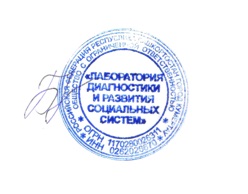 Тип организаций (учреждений), участвовавших в процедуре: организации, осуществляющие образовательную деятельностьВсего организаций, участвовавших в процедуреВсего организаций, участвовавших в процедуреВсего организаций, участвовавших в процедуре16№Условная группаБаллыКоличество организаций1условно "отлично"80-100 баллов112условно "хорошо"60-79 баллов53условно "удовлетворительно"40-59 баллов04условно "ниже среднего"20-39 баллов05условно "неудовлетворительно"0-19 баллов0№Условная группаБаллыПоказатели оценкиПоказатели оценкиПоказатели оценкиПоказатели оценкиПоказатели оценкиПоказатели оценки№Условная группаБаллыЕдиница измеренияОткрытостьКомфортностьДоступность услугДоброжелательностьУдовлетворенностьИтоговый показатель оценки качества1условно "отлично"80-100 балловколичество организаций161601313112условно "хорошо"60-79 балловколичество организаций0073353условно "удовлетворительно"40-59 балловколичество организаций0060004условно "ниже среднего"20-39 балловколичество организаций0030005условно "неудовлетворительно"0-19 балловколичество организаций000000Среднее значениеСреднее значениеСреднее значениебаллы92,0491,5652,8781,9183,7580,43Максимальное значениеМаксимальное значениеМаксимальное значениебаллы95,7096,5062,0090,2090,0082,66Минимальное значениеМинимальное значениеМинимальное значениебаллы88,7086,5032,0075,0075,0077,08Интервал между максимальным и минимальным значениемИнтервал между максимальным и минимальным значениемИнтервал между максимальным и минимальным значениембаллы7,0010,0030,0015,2015,005,58корректировкаИтоговый показательОткрытостьКомфортностьДоступность услугДоброжелательностьУдовлетворенностьМуниципальное бюджетное общеобразовательное учреждение «Тайтурская средняя общеобразовательная школа»82,6691,593,554,583,890,0Муниципальное бюджетное общеобразовательное учреждение «Тельминская средняя общеобразовательная школа»81,7093,790,556,081,886,5Муниципальное бюджетное общеобразовательное учреждение «Тальянская средняя общеобразовательная школа №17»77,0888,796,532,080,088,2Муниципальное бюджетное общеобразовательное учреждение «Хайтинская основная общеобразовательная школа»77,8489,787,562,075,075,0Муниципальное бюджетное общеобразовательное учреждение «Холмушинская основная общеобразовательная школа»79,2891,786,562,076,679,6Муниципальное бюджетное дошкольное образовательное учреждение «Детский сад №2 «Ручеёк»81,7689,391,562,083,083,0Муниципальное бюджетное дошкольное образовательное учреждение «Детский сад №3 «Солнышко»81,4291,193,062,080,081,0Муниципальное бюджетное дошкольное образовательное учреждение «Детский сад №4 «Теремок»79,8095,793,032,090,288,1Муниципальное бюджетное дошкольное образовательное учреждение «Детский сад №6 «Мамонтёнок»80,5690,890,062,080,080,0Муниципальное бюджетное дошкольное образовательное учреждение «Детский сад №10 «Семицветик»82,4491,194,062,081,683,5Муниципальное бюджетное дошкольное образовательное учреждение "Детский сад №11 "Колосок"81,0493,591,554,582,882,9Муниципальное бюджетное дошкольное образовательное учреждение «Детский сад №13 «Ласточка»80,2291,491,562,077,678,6Муниципальное бюджетное дошкольное образовательное учреждение «Детский сад №17 «Тополёк»78,1493,891,032,085,688,3Муниципальное бюджетное дошкольное образовательное учреждение «Детский сад №23 «Улыбка»80,4094,590,047,084,286,3Муниципальное бюджетное дошкольное образовательное учреждение «Детский сад №30 «Ромашка»82,2692,394,556,982,685,0Муниципальное бюджетное дошкольное образовательное учреждение «Детский сад №28 «Светлячок»80,2493,990,547,085,884,0наличие зоны отдыха (ожидания)-наличие и понятность навигации внутри организациинедостатки не зафиксированыналичие и доступность питьевой водынедостатки не зафиксированыналичие и доступность санитарно-гигиенических помещенийнедостатки не зафиксированысанитарное состояние помещений организациинедостатки не зафиксированыоборудование входных групп пандусами (подъемными платформами)Муниципальное бюджетное общеобразовательное учреждение «Тайтурская средняя общеобразовательная школа»; Муниципальное бюджетное общеобразовательное учреждение «Тельминская средняя общеобразовательная школа»; Муниципальное бюджетное общеобразовательное учреждение «Тальянская средняя общеобразовательная школа №17»; Муниципальное бюджетное общеобразовательное учреждение «Хайтинская основная общеобразовательная школа»; Муниципальное бюджетное общеобразовательное учреждение «Холмушинская основная общеобразовательная школа»; Муниципальное бюджетное дошкольное образовательное учреждение «Детский сад №2 «Ручеёк»; Муниципальное бюджетное дошкольное образовательное учреждение «Детский сад №3 «Солнышко»; Муниципальное бюджетное дошкольное образовательное учреждение «Детский сад №4 «Теремок»; Муниципальное бюджетное дошкольное образовательное учреждение «Детский сад №6 «Мамонтёнок»; Муниципальное бюджетное дошкольное образовательное учреждение «Детский сад №10 «Семицветик»; Муниципальное бюджетное дошкольное образовательное учреждение "Детский сад №11 "Колосок"; Муниципальное бюджетное дошкольное образовательное учреждение «Детский сад №13 «Ласточка»; Муниципальное бюджетное дошкольное образовательное учреждение «Детский сад №17 «Тополёк»; Муниципальное бюджетное дошкольное образовательное учреждение «Детский сад №23 «Улыбка»; Муниципальное бюджетное дошкольное образовательное учреждение «Детский сад №30 «Ромашка»; Муниципальное бюджетное дошкольное образовательное учреждение «Детский сад №28 «Светлячок»;наличие выделенных стоянок для автотранспортных средств инвалидовМуниципальное бюджетное общеобразовательное учреждение «Тайтурская средняя общеобразовательная школа»; Муниципальное бюджетное общеобразовательное учреждение «Тельминская средняя общеобразовательная школа»; Муниципальное бюджетное общеобразовательное учреждение «Тальянская средняя общеобразовательная школа №17»; Муниципальное бюджетное общеобразовательное учреждение «Хайтинская основная общеобразовательная школа»; Муниципальное бюджетное общеобразовательное учреждение «Холмушинская основная общеобразовательная школа»; Муниципальное бюджетное дошкольное образовательное учреждение «Детский сад №2 «Ручеёк»; Муниципальное бюджетное дошкольное образовательное учреждение «Детский сад №3 «Солнышко»; Муниципальное бюджетное дошкольное образовательное учреждение «Детский сад №4 «Теремок»; Муниципальное бюджетное дошкольное образовательное учреждение «Детский сад №6 «Мамонтёнок»; Муниципальное бюджетное дошкольное образовательное учреждение «Детский сад №10 «Семицветик»; Муниципальное бюджетное дошкольное образовательное учреждение "Детский сад №11 "Колосок"; Муниципальное бюджетное дошкольное образовательное учреждение «Детский сад №13 «Ласточка»; Муниципальное бюджетное дошкольное образовательное учреждение «Детский сад №17 «Тополёк»; Муниципальное бюджетное дошкольное образовательное учреждение «Детский сад №23 «Улыбка»; Муниципальное бюджетное дошкольное образовательное учреждение «Детский сад №30 «Ромашка»; Муниципальное бюджетное дошкольное образовательное учреждение «Детский сад №28 «Светлячок»;наличие адаптированных лифтов, поручней, расширенных дверных проемовМуниципальное бюджетное общеобразовательное учреждение «Тайтурская средняя общеобразовательная школа»; Муниципальное бюджетное общеобразовательное учреждение «Тельминская средняя общеобразовательная школа»; Муниципальное бюджетное общеобразовательное учреждение «Тальянская средняя общеобразовательная школа №17»; Муниципальное бюджетное общеобразовательное учреждение «Хайтинская основная общеобразовательная школа»; Муниципальное бюджетное общеобразовательное учреждение «Холмушинская основная общеобразовательная школа»; Муниципальное бюджетное дошкольное образовательное учреждение «Детский сад №2 «Ручеёк»; Муниципальное бюджетное дошкольное образовательное учреждение «Детский сад №3 «Солнышко»; Муниципальное бюджетное дошкольное образовательное учреждение «Детский сад №4 «Теремок»; Муниципальное бюджетное дошкольное образовательное учреждение «Детский сад №6 «Мамонтёнок»; Муниципальное бюджетное дошкольное образовательное учреждение «Детский сад №10 «Семицветик»; Муниципальное бюджетное дошкольное образовательное учреждение "Детский сад №11 "Колосок"; Муниципальное бюджетное дошкольное образовательное учреждение «Детский сад №13 «Ласточка»; Муниципальное бюджетное дошкольное образовательное учреждение «Детский сад №17 «Тополёк»; Муниципальное бюджетное дошкольное образовательное учреждение «Детский сад №23 «Улыбка»; Муниципальное бюджетное дошкольное образовательное учреждение «Детский сад №30 «Ромашка»; Муниципальное бюджетное дошкольное образовательное учреждение «Детский сад №28 «Светлячок»;наличие сменных кресел-колясокМуниципальное бюджетное общеобразовательное учреждение «Тайтурская средняя общеобразовательная школа»; Муниципальное бюджетное общеобразовательное учреждение «Тельминская средняя общеобразовательная школа»; Муниципальное бюджетное общеобразовательное учреждение «Тальянская средняя общеобразовательная школа №17»; Муниципальное бюджетное общеобразовательное учреждение «Хайтинская основная общеобразовательная школа»; Муниципальное бюджетное общеобразовательное учреждение «Холмушинская основная общеобразовательная школа»; Муниципальное бюджетное дошкольное образовательное учреждение «Детский сад №2 «Ручеёк»; Муниципальное бюджетное дошкольное образовательное учреждение «Детский сад №3 «Солнышко»; Муниципальное бюджетное дошкольное образовательное учреждение «Детский сад №4 «Теремок»; Муниципальное бюджетное дошкольное образовательное учреждение «Детский сад №6 «Мамонтёнок»; Муниципальное бюджетное дошкольное образовательное учреждение «Детский сад №10 «Семицветик»; Муниципальное бюджетное дошкольное образовательное учреждение "Детский сад №11 "Колосок"; Муниципальное бюджетное дошкольное образовательное учреждение «Детский сад №13 «Ласточка»; Муниципальное бюджетное дошкольное образовательное учреждение «Детский сад №17 «Тополёк»; Муниципальное бюджетное дошкольное образовательное учреждение «Детский сад №23 «Улыбка»; Муниципальное бюджетное дошкольное образовательное учреждение «Детский сад №30 «Ромашка»; Муниципальное бюджетное дошкольное образовательное учреждение «Детский сад №28 «Светлячок»;наличие специально оборудованных санитарно-гигиенических помещений в организацииМуниципальное бюджетное общеобразовательное учреждение «Тайтурская средняя общеобразовательная школа»; Муниципальное бюджетное общеобразовательное учреждение «Тельминская средняя общеобразовательная школа»; Муниципальное бюджетное общеобразовательное учреждение «Тальянская средняя общеобразовательная школа №17»; Муниципальное бюджетное общеобразовательное учреждение «Хайтинская основная общеобразовательная школа»; Муниципальное бюджетное общеобразовательное учреждение «Холмушинская основная общеобразовательная школа»; Муниципальное бюджетное дошкольное образовательное учреждение «Детский сад №2 «Ручеёк»; Муниципальное бюджетное дошкольное образовательное учреждение «Детский сад №3 «Солнышко»; Муниципальное бюджетное дошкольное образовательное учреждение «Детский сад №4 «Теремок»; Муниципальное бюджетное дошкольное образовательное учреждение «Детский сад №6 «Мамонтёнок»; Муниципальное бюджетное дошкольное образовательное учреждение «Детский сад №10 «Семицветик»; Муниципальное бюджетное дошкольное образовательное учреждение "Детский сад №11 "Колосок"; Муниципальное бюджетное дошкольное образовательное учреждение «Детский сад №13 «Ласточка»; Муниципальное бюджетное дошкольное образовательное учреждение «Детский сад №17 «Тополёк»; Муниципальное бюджетное дошкольное образовательное учреждение «Детский сад №23 «Улыбка»; Муниципальное бюджетное дошкольное образовательное учреждение «Детский сад №30 «Ромашка»; Муниципальное бюджетное дошкольное образовательное учреждение «Детский сад №28 «Светлячок»;дублирование для инвалидов по слуху и зрению звуковой и зрительной информацииМуниципальное бюджетное общеобразовательное учреждение «Тайтурская средняя общеобразовательная школа»; Муниципальное бюджетное общеобразовательное учреждение «Тельминская средняя общеобразовательная школа»; Муниципальное бюджетное общеобразовательное учреждение «Тальянская средняя общеобразовательная школа №17»; Муниципальное бюджетное общеобразовательное учреждение «Хайтинская основная общеобразовательная школа»; Муниципальное бюджетное общеобразовательное учреждение «Холмушинская основная общеобразовательная школа»; Муниципальное бюджетное дошкольное образовательное учреждение «Детский сад №2 «Ручеёк»; Муниципальное бюджетное дошкольное образовательное учреждение «Детский сад №3 «Солнышко»; Муниципальное бюджетное дошкольное образовательное учреждение «Детский сад №4 «Теремок»; Муниципальное бюджетное дошкольное образовательное учреждение «Детский сад №6 «Мамонтёнок»; Муниципальное бюджетное дошкольное образовательное учреждение «Детский сад №10 «Семицветик»; Муниципальное бюджетное дошкольное образовательное учреждение "Детский сад №11 "Колосок"; Муниципальное бюджетное дошкольное образовательное учреждение «Детский сад №13 «Ласточка»; Муниципальное бюджетное дошкольное образовательное учреждение «Детский сад №17 «Тополёк»; Муниципальное бюджетное дошкольное образовательное учреждение «Детский сад №23 «Улыбка»; Муниципальное бюджетное дошкольное образовательное учреждение «Детский сад №30 «Ромашка»; Муниципальное бюджетное дошкольное образовательное учреждение «Детский сад №28 «Светлячок»;дублирование надписей, знаков и иной текстовой и графической информации знаками, выполненными рельефно-точечным шрифтом БрайляМуниципальное бюджетное общеобразовательное учреждение «Тайтурская средняя общеобразовательная школа»; Муниципальное бюджетное общеобразовательное учреждение «Тельминская средняя общеобразовательная школа»; Муниципальное бюджетное общеобразовательное учреждение «Тальянская средняя общеобразовательная школа №17»; Муниципальное бюджетное общеобразовательное учреждение «Хайтинская основная общеобразовательная школа»; Муниципальное бюджетное общеобразовательное учреждение «Холмушинская основная общеобразовательная школа»; Муниципальное бюджетное дошкольное образовательное учреждение «Детский сад №2 «Ручеёк»; Муниципальное бюджетное дошкольное образовательное учреждение «Детский сад №3 «Солнышко»; Муниципальное бюджетное дошкольное образовательное учреждение «Детский сад №4 «Теремок»; Муниципальное бюджетное дошкольное образовательное учреждение «Детский сад №6 «Мамонтёнок»; Муниципальное бюджетное дошкольное образовательное учреждение «Детский сад №10 «Семицветик»; Муниципальное бюджетное дошкольное образовательное учреждение "Детский сад №11 "Колосок"; Муниципальное бюджетное дошкольное образовательное учреждение «Детский сад №13 «Ласточка»; Муниципальное бюджетное дошкольное образовательное учреждение «Детский сад №17 «Тополёк»; Муниципальное бюджетное дошкольное образовательное учреждение «Детский сад №23 «Улыбка»; Муниципальное бюджетное дошкольное образовательное учреждение «Детский сад №30 «Ромашка»; Муниципальное бюджетное дошкольное образовательное учреждение «Детский сад №28 «Светлячок»;возможность предоставления инвалидам по слуху (слуху и зрению) услуг сурдопереводчика (тифлосурдопереводчика)недостатки не зафиксированыальтернативной версии сайта организации для инвалидов по зрениюнедостатки не зафиксированыпомощь, оказываемая работниками организации, прошедшими необходимое обучение (инструктирование), по сопровождению инвалидов в помещении организациинедостатки не зафиксированывозможность предоставления услуг в дистанционном режиме или на домунедостатки не зафиксированыВ соответствии с Федеральным законом от 29.12.2012 № 273-ФЗ «Об образовании в Российской Федерации» (далее – ФЗ-273) образовательные организации (далее – ОО) должны обеспечивать открытость и доступность информации о своей деятельности посредством обеспечения размещения информации в информационно-телекоммуникационных сетях, в том числе на официальном сайте образовательной организации в сети «Интернет» (далее – официальный сайт). Правила размещения на официальном сайте образовательной организации в информационно-телекоммуникационной сети «Интернет» и обновления информации об образовательной организации утверждены постановлением Правительства Российской Федерации от 10.07.2013 № 582 (далее – ПП РФ №582). Требования к структуре официального сайта образовательной организации в информационно-телекоммуникационной сети «Интернет» и формату представления на нем информации отражены в приказе Рособрнадзора от 29.05.2014 № 785 «Об утверждении требований к структуре официального сайта образовательной организации в информационно-телекоммуникационной сети «Интернет» и формату представления на нём информации», зарегистрирован Минюстом России 04.08.2014, регистрационный № 33423 (далее – приказ РОН №785).Требуемое количество единиц информации для размещения на сайте организации - 46.Информация о дате создания образовательной организацииинформация по данному пункту размещена полностью на сайтах всех организаций;Информация об учредителе, учредителях образовательной организацииинформация по данному пункту размещена полностью на сайтах всех организаций;Информация о месте нахождения образовательной организации и ее филиалов (при наличии)информация по данному пункту размещена полностью на сайтах всех организаций;Информация о режиме, графике работыинформация по данному пункту размещена полностью на сайтах всех организаций;Информация о контактных телефонах и об адресах электронной почтыинформация по данному пункту размещена полностью на сайтах всех организаций;Информация о структуре и об органах управления образовательной организации (в том числе: наименование структурных подразделений (органов управления); фамилии, имена, отчества и должности руководителей структурных подразделений; места нахождения структурных подразделений; адреса официальных сайтов в сети «Интернет» структурных подразделений (при наличии); адреса электронной почты структурных подразделений (при наличии)информация по данному пункту размещена полностью на сайтах всех организаций;Сведения о положениях о структурных подразделениях (об органах управления) с приложением копий указанных положений (при их наличии))*Муниципальное бюджетное общеобразовательное учреждение «Тальянская средняя общеобразовательная школа №17»;Устав образовательной организацииинформация по данному пункту размещена полностью на сайтах всех организаций;Лицензии на осуществление образовательной деятельности (с приложениями)информация по данному пункту размещена полностью на сайтах всех организаций;Свидетельства о государственной аккредитации (с приложениями)информация по данному пункту размещена полностью на сайтах всех организаций;План финансово-хозяйственной деятельности образовательной организации, утвержденного в установленном законодательством Российской Федерации порядке, или бюджетные сметы образовательной организацииинформация по данному пункту размещена полностью на сайтах всех организаций;Локальные нормативные акты по основным вопросам организации и осуществления образовательной деятельности, в том числе регламентирующие правила приема обучающихся, режим занятий обучающихся, формы, периодичность и порядок текущего контроля успеваемости и промежуточной аттестации обучающихся, порядок и основания перевода, отчисления и восстановления обучающихся, порядок оформления возникновения, приостановления и прекращения отношений между образовательной организацией и обучающимися и (или) родителями (законными представителями) несовершеннолетних обучающихся.Муниципальное бюджетное общеобразовательное учреждение «Тальянская средняя общеобразовательная школа №17»;Правила внутреннего распорядка обучающихся, правила внутреннего трудового распорядка и коллективный договорМуниципальное бюджетное общеобразовательное учреждение «Тальянская средняя общеобразовательная школа №17»;Отчет о результатах самообследованияинформация по данному пункту размещена полностью на сайтах всех организаций;Документ о порядке оказания платных образовательных услуг (при наличии), в том числе образец договора об оказании платных образовательных услуг, документ об утверждении стоимости обучения по каждой образовательной программе*Муниципальное бюджетное дошкольное образовательное учреждение «Детский сад №2 «Ручеёк»;Предписания органов, осуществляющих государственный контроль (надзор) в сфере образования, отчеты об исполнении таких предписаний (при наличии)*информация по данному пункту размещена полностью на сайтах всех организаций;Информация о реализуемых уровнях образованияинформация по данному пункту размещена полностью на сайтах всех организаций;Информация о формах обученияинформация по данному пункту размещена полностью на сайтах всех организаций;Информация о нормативных сроках обученияинформация по данному пункту размещена полностью на сайтах всех организаций;Информация о сроке действия государственной аккредитации образовательных программ (при наличии государственной аккредитации)информация по данному пункту размещена полностью на сайтах всех организаций;Информация об описании образовательных программ с приложением их копийМуниципальное бюджетное общеобразовательное учреждение «Тайтурская средняя общеобразовательная школа»; Муниципальное бюджетное дошкольное образовательное учреждение «Детский сад №4 «Теремок»;Информация об учебных планах реализуемых образовательных программ с приложением их копийМуниципальное бюджетное дошкольное образовательное учреждение «Детский сад №2 «Ручеёк»;Аннотации к рабочим программам дисциплин (по каждой дисциплине в составе образовательной программы) с приложением их копий (при наличии)Муниципальное бюджетное общеобразовательное учреждение «Тайтурская средняя общеобразовательная школа»; Муниципальное бюджетное дошкольное образовательное учреждение «Детский сад №2 «Ручеёк»; Муниципальное бюджетное дошкольное образовательное учреждение «Детский сад №3 «Солнышко»; Муниципальное бюджетное дошкольное образовательное учреждение «Детский сад №4 «Теремок»; Муниципальное бюджетное дошкольное образовательное учреждение «Детский сад №6 «Мамонтёнок»; Муниципальное бюджетное дошкольное образовательное учреждение «Детский сад №10 «Семицветик»; Муниципальное бюджетное дошкольное образовательное учреждение "Детский сад №11 "Колосок";Информация о календарных учебных графиках с приложением их копийМуниципальное бюджетное общеобразовательное учреждение «Тайтурская средняя общеобразовательная школа»; Муниципальное бюджетное дошкольное образовательное учреждение «Детский сад №2 «Ручеёк»;Информация о методических и иных документах, разработанных образовательной организацией для обеспечения образовательного процессаМуниципальное бюджетное общеобразовательное учреждение «Тайтурская средняя общеобразовательная школа»; Муниципальное бюджетное дошкольное образовательное учреждение «Детский сад №2 «Ручеёк»;Информация о реализуемых образовательных программах, в том числе о реализуемых адаптированных образовательных программах, с указанием учебных предметов, курсов, дисциплин (модулей), практики, предусмотренных соответствующей образовательной программой, об использовании при реализации указанных образовательных программ электронного обучения и дистанционных образовательных технологий (при наличии)Муниципальное бюджетное общеобразовательное учреждение «Тайтурская средняя общеобразовательная школа»; Муниципальное бюджетное дошкольное образовательное учреждение «Детский сад №2 «Ручеёк»; Муниципальное бюджетное дошкольное образовательное учреждение «Детский сад №3 «Солнышко»; Муниципальное бюджетное дошкольное образовательное учреждение «Детский сад №4 «Теремок»; Муниципальное бюджетное дошкольное образовательное учреждение «Детский сад №6 «Мамонтёнок»; Муниципальное бюджетное дошкольное образовательное учреждение "Детский сад №11 "Колосок"; Муниципальное бюджетное дошкольное образовательное учреждение «Детский сад №17 «Тополёк»; Муниципальное бюджетное дошкольное образовательное учреждение «Детский сад №30 «Ромашка»; Муниципальное бюджетное дошкольное образовательное учреждение «Детский сад №28 «Светлячок»;Информация о численности обучающихся по реализуемым образовательным программам за счет бюджетных ассигнований федерального бюджета, бюджетов субъектов Российской Федерации, местных бюджетов и по договорам об образовании за счет средств физических и (или) юридических лицинформация по данному пункту размещена полностью на сайтах всех организаций;Информация о языках, на которых осуществляется образование (обучение)информация по данному пункту размещена полностью на сайтах всех организаций;Образовательные организации, реализующие общеобразовательные программы, дополнительно указывают наименование образовательной программы*Муниципальное бюджетное общеобразовательное учреждение «Тайтурская средняя общеобразовательная школа»; Муниципальное бюджетное общеобразовательное учреждение «Тельминская средняя общеобразовательная школа»; Муниципальное бюджетное общеобразовательное учреждение «Тальянская средняя общеобразовательная школа №17»; Муниципальное бюджетное общеобразовательное учреждение «Хайтинская основная общеобразовательная школа»; Муниципальное бюджетное общеобразовательное учреждение «Холмушинская основная общеобразовательная школа»; Муниципальное бюджетное дошкольное образовательное учреждение «Детский сад №2 «Ручеёк»; Муниципальное бюджетное дошкольное образовательное учреждение «Детский сад №3 «Солнышко»; Муниципальное бюджетное дошкольное образовательное учреждение «Детский сад №4 «Теремок»; Муниципальное бюджетное дошкольное образовательное учреждение «Детский сад №6 «Мамонтёнок»; Муниципальное бюджетное дошкольное образовательное учреждение «Детский сад №10 «Семицветик»; Муниципальное бюджетное дошкольное образовательное учреждение "Детский сад №11 "Колосок"; Муниципальное бюджетное дошкольное образовательное учреждение «Детский сад №13 «Ласточка»; Муниципальное бюджетное дошкольное образовательное учреждение «Детский сад №17 «Тополёк»; Муниципальное бюджетное дошкольное образовательное учреждение «Детский сад №23 «Улыбка»; Муниципальное бюджетное дошкольное образовательное учреждение «Детский сад №30 «Ромашка»; Муниципальное бюджетное дошкольное образовательное учреждение «Детский сад №28 «Светлячок»;Уровень образованияинформация по данному пункту размещена полностью на сайтах всех организаций;Информация о федеральных государственных образовательных стандартах и об образовательных стандартах с приложением их копий (при наличии). Допускается вместо копий федеральных государственных образовательных стандартов и образовательных стандартов размещать гиперссылки на соответствующие документы на сайте Минобрнауки Россииинформация по данному пункту размещена полностью на сайтах всех организаций;Информация о руководителе образовательной организации, его заместителях, руководителях филиалов образовательной организации (при их наличии), в том числе: фамилия, имя, отчество (при наличии) руководителя, его заместителей; должность руководителя, его заместителей; контактные телефоны; адреса электронной почтыинформация по данному пункту размещена полностью на сайтах всех организаций;Информация о персональном составе педагогических работников с указанием уровня образования, квалификации и опыта работы, в том числе: фамилия, имя, отчество (при наличии) работника; занимаемая должность (должности); преподаваемые дисциплины; ученая степень (при наличии); ученое звание (при наличии); наименование направления подготовки и (или) специальности; данные о повышении квалификации и (или) профессиональной переподготовке (при наличии); общий стаж работы; стаж работы по специальностиМуниципальное бюджетное дошкольное образовательное учреждение «Детский сад №2 «Ручеёк»;Информация о материально-техническом обеспечении образовательной деятельности (в том числе: наличие оборудованных учебных кабинетов, объектов для проведения практических занятий, библиотек, объектов спорта, средств обучения и воспитания, в том числе приспособленных для использования инвалидами и лицами с ограниченными возможностями здоровья;информация по данному пункту размещена полностью на сайтах всех организаций;Информация о обеспечении доступа в здания образовательной организации инвалидов и лиц с ограниченными возможностями здоровьяМуниципальное бюджетное общеобразовательное учреждение «Тальянская средняя общеобразовательная школа №17»;Информация о условиях питания обучающихся, в том числе инвалидов и лиц с ограниченными возможностями здоровьяМуниципальное бюджетное общеобразовательное учреждение «Тальянская средняя общеобразовательная школа №17»;Информация об условиях охраны здоровья обучающихся, в том числе инвалидов и лиц с ограниченными возможностями здоровьяМуниципальное бюджетное общеобразовательное учреждение «Тальянская средняя общеобразовательная школа №17»;Информация о доступе к информационным системам и информационно-телекоммуникационным сетям, в том числе приспособленным для использования инвалидами и лицами с ограниченными возможностями здоровья;информация по данному пункту размещена полностью на сайтах всех организаций;Информация об электронных образовательных ресурсах, к которым обеспечивается доступ обучающихся, в том числе приспособленные для использования инвалидами и лицами с ограниченными возможностями здоровьяМуниципальное бюджетное общеобразовательное учреждение «Тальянская средняя общеобразовательная школа №17»; Муниципальное бюджетное дошкольное образовательное учреждение «Детский сад №6 «Мамонтёнок»; Муниципальное бюджетное дошкольное образовательное учреждение «Детский сад №10 «Семицветик»; Муниципальное бюджетное дошкольное образовательное учреждение «Детский сад №30 «Ромашка»; Муниципальное бюджетное дошкольное образовательное учреждение «Детский сад №28 «Светлячок»;Информация о наличии специальных технических средств обучения коллективного и индивидуального пользования для инвалидов и лиц с ограниченными возможностями здоровьяМуниципальное бюджетное общеобразовательное учреждение «Тальянская средняя общеобразовательная школа №17»;Информация о наличии и условиях предоставления обучающимся стипендий, мер социальной поддержкиМуниципальное бюджетное дошкольное образовательное учреждение «Детский сад №2 «Ручеёк»;Информация о наличии общежития, интерната, в том числе приспособленных для использования инвалидами и лицами с ограниченными возможностями здоровья, количестве жилых помещений в общежитии, интернате для иногородних обучающихся, формировании платы за проживание в общежитии (при наличии)*Муниципальное бюджетное дошкольное образовательное учреждение «Детский сад №2 «Ручеёк»;Информация о наличии и порядке оказания платных образовательных услуг (при наличии)*Муниципальное бюджетное дошкольное образовательное учреждение «Детский сад №2 «Ручеёк»;Информация об объеме образовательной деятельности, финансовое обеспечение которой осуществляется за счет бюджетных ассигнований федерального бюджета, бюджетов субъектов Российской Федерации, местных бюджетов, по договорам об образовании за счет средств физических и (или) юридических лицинформация по данному пункту размещена полностью на сайтах всех организаций;Информация о поступлении финансовых и материальных средств и об их расходовании по итогам финансового годаинформация по данному пункту размещена полностью на сайтах всех организаций;Информация о количестве вакантных мест для приема (перевода) по каждой образовательной программе, профессии, специальности, направлению подготовки (на места, финансируемые за счет бюджетных ассигнований федерального бюджета, бюджетов субъектов Российской Федерации, местных бюджетов, по договорам об образовании за счет средств физических и (или) юридических лиц)Муниципальное бюджетное общеобразовательное учреждение «Тальянская средняя общеобразовательная школа №17»; Муниципальное бюджетное дошкольное образовательное учреждение «Детский сад №2 «Ручеёк»; Муниципальное бюджетное дошкольное образовательное учреждение «Детский сад №4 «Теремок»; Муниципальное бюджетное дошкольное образовательное учреждение «Детский сад №13 «Ласточка»;Информации о дистанционных способах обратной связи и взаимодействия с получателями услуг и их функционировании: электронные сервисы (для подачи электронного обращения (жалобы, предложения), получения консультации по оказываемым услугам, раздел официального сайта «Часто задаваемые вопросы»)информация по данному пункту размещена полностью на сайтах всех организаций;- Информация о месте нахождения образовательной организации и ее филиалов (при наличии)- Информация о режиме, графике работы- Информация о контактных телефонах и об адресах электронной почты- Информация о структуре и об органах управления образовательной организации (в том числе: наименование структурных подразделений (органов управления); фамилии, имена, отчества и должности руководителей структурных подразделений; места нахождения структурных подразделений; адреса официальных сайтов в сети «Интернет» структурных подразделений (при наличии); адреса электронной почты структурных подразделений (при наличии)- Лицензии на осуществление образовательной деятельности (с приложениями)- Свидетельства о государственной аккредитации (с приложениями)- Локальные нормативные акты по основным вопросам организации и осуществления образовательной деятельности, в том числе регламентирующие правила приема обучающихся, режим занятий обучающихся, формы, периодичность и порядок текущего контроля успеваемости и промежуточной аттестации обучающихся, порядок и основания перевода, отчисления и восстановления обучающихся, порядок оформления возникновения, приостановления и прекращения отношений между образовательной организацией и обучающимися и (или) родителями (законными представителями) несовершеннолетних обучающихся.- Правила внутреннего распорядка обучающихся, правила внутреннего трудового распорядка и коллективный договор- Документ о порядке оказания платных образовательных услуг (при наличии), в том числе образец договора об оказании платных образовательных услуг, документ об утверждении стоимости обучения по каждой образовательной программе*- Информация об учебных планах реализуемых образовательных программ с приложением их копий- Информация о реализуемых образовательных программах, в том числе о реализуемых адаптированных образовательных программах, с указанием учебных предметов, курсов, дисциплин (модулей), практики, предусмотренных соответствующей образовательной программой, об использовании при реализации указанных образовательных программ электронного обучения и дистанционных образовательных технологий (при наличии)- Информация о руководителе образовательной организации, его заместителях, руководителях филиалов образовательной организации (при их наличии), в том числе: фамилия, имя, отчество (при наличии) руководителя, его заместителей; должность руководителя, его заместителей; контактные телефоны; адреса электронной почты- Информация о условиях питания обучающихся, в том числе инвалидов и лиц с ограниченными возможностями здоровья- Информация о наличии и условиях предоставления обучающимся стипендий, мер социальной поддержки- Информация о наличии и порядке оказания платных образовательных услуг (при наличии)*- Информация о количестве вакантных мест для приема (перевода) по каждой образовательной программе, профессии, специальности, направлению подготовки (на места, финансируемые за счет бюджетных ассигнований федерального бюджета, бюджетов субъектов Российской Федерации, местных бюджетов, по договорам об образовании за счет средств физических и (или) юридических лиц)Чобщ - общее число опрошенных получателей услуг690Устенд - число получателей услуг, удовлетворенных открытостью, полнотой и доступностью информации, размещенной на информационных стендах в помещении организации577Усайт - число получателей услуг, удовлетворенных открытостью, полнотой и доступностью информации, размещенной на официальном сайте организации578Укомф - число получателей услуг, удовлетворенных комфортностью предоставления услуг организацией социальной сферы580Чинв - число опрошенных получателей услуг-инвалидов30Удост - число получателей услуг-инвалидов, удовлетворенных доступностью услуг для инвалидов40Уперв.конт - число получателей услуг, удовлетворенных доброжелательностью, вежливостью работников организации, обеспечивающих первичный контакт и информирование получателя услуги568Уоказ.услуг - число получателей услуг, удовлетворенных доброжелательностью, вежливостью работников организации, обеспечивающих непосредственное оказание услуги574Увежл.дист - число получателей услуг, удовлетворенных доброжелательностью, вежливостью работников организации при использовании дистанционных форм взаимодействия556Уреком - число получателей услуг, которые готовы рекомендовать организацию родственникам и знакомым (могли бы ее рекомендовать, если бы была возможность выбора организации)593Уорг.усл - число получателей услуг, удовлетворенных организационными условиями предоставления услуг594Ууд - число получателей услуг, удовлетворенных в целом условиями оказания услуг в организации социальной сферы574Доля получателей услуг, удовлетворенных открытостью, полнотой и доступностью информации о деятельности организации социальной сферы, размещенной на информационных стендах в помещении организации социальной сферы, на официальном сайте организации социальной сферы83,70%Доля получателей услуг удовлетворенных комфортностью предоставления услуг организацией социальной сферы84,06%Доля получателей услуг, удовлетворенных доступностью услуг для инвалидов75,00%Доля получателей услуг, удовлетворенных доброжелательностью, вежливостью работников организации социальной сферы, обеспечивающих первичный контакт и информирование получателя услуги при непосредственном обращении в организацию82,32%Доля получателей услуг, удовлетворенных доброжелательностью, вежливостью работников организации социальной сферы, обеспечивающих непосредственное оказание услуги при обращении в организацию83,19%Доля получателей услуг, удовлетворенных доброжелательностью, вежливостью работников организации социальной сферы при использовании дистанционных форм взаимодействия80,58%Доля получателей услуг, которые готовы рекомендовать организацию социальной сферы родственникам и знакомым (могли бы ее рекомендовать, если бы была возможность выбора организации социальной сферы)85,94%Доля получателей услуг, удовлетворенных в целом условиями оказания услуг в организации социальной сферы86,09%Доля получателей услуг, удовлетворенных организационными условиями предоставления услуг83,19%Количество организаций, принявших участие в процедуре независимой оценки качества условий оказания услуг - 16. Среднее значение - 80,43. Максимальное значение (в баллах) - 82,66. Минимальное значение - 77,08.Место в рейтингеОрганизацияS1Муниципальное бюджетное общеобразовательное учреждение «Тайтурская средняя общеобразовательная школа»82,662Муниципальное бюджетное дошкольное образовательное учреждение «Детский сад №10 «Семицветик»82,443Муниципальное бюджетное дошкольное образовательное учреждение «Детский сад №30 «Ромашка»82,264Муниципальное бюджетное дошкольное образовательное учреждение «Детский сад №2 «Ручеёк»81,765Муниципальное бюджетное общеобразовательное учреждение «Тельминская средняя общеобразовательная школа»81,706Муниципальное бюджетное дошкольное образовательное учреждение «Детский сад №3 «Солнышко»81,427Муниципальное бюджетное дошкольное образовательное учреждение "Детский сад №11 "Колосок"81,048Муниципальное бюджетное дошкольное образовательное учреждение «Детский сад №6 «Мамонтёнок»80,569Муниципальное бюджетное дошкольное образовательное учреждение «Детский сад №23 «Улыбка»80,4010Муниципальное бюджетное дошкольное образовательное учреждение «Детский сад №28 «Светлячок»80,2411Муниципальное бюджетное дошкольное образовательное учреждение «Детский сад №13 «Ласточка»80,2212Муниципальное бюджетное дошкольное образовательное учреждение «Детский сад №4 «Теремок»79,8013Муниципальное бюджетное общеобразовательное учреждение «Холмушинская основная общеобразовательная школа»79,2814Муниципальное бюджетное дошкольное образовательное учреждение «Детский сад №17 «Тополёк»78,1415Муниципальное бюджетное общеобразовательное учреждение «Хайтинская основная общеобразовательная школа»77,8416Муниципальное бюджетное общеобразовательное учреждение «Тальянская средняя общеобразовательная школа №17»77,08Количество организаций, принявших участие в процедуре независимой оценки качества условий оказания услуг - 16. Среднее значение - 80,43. Максимальное значение (в баллах) - 82,66. Минимальное значение - 77,08.К числу основных выявленных недостатков можно отнести отсутствие следующих условий: оборудование входных групп пандусами (подъемными платформами); наличие выделенных стоянок для автотранспортных средств инвалидов; наличие адаптированных лифтов, поручней, расширенных дверных проемов; наличие сменных кресел-колясок; наличие специально оборудованных санитарно-гигиенических помещений в организации; оборудование входных групп пандусами (подъемными платформами); наличие выделенных стоянок для автотранспортных средств инвалидов; наличие адаптированных лифтов, поручней, расширенных дверных проемов; наличие сменных кресел-колясок; наличие специально оборудованных санитарно-гигиенических помещений в организации; дублирование для инвалидов по слуху и зрению звуковой и зрительной информации; дублирование надписей, знаков и иной текстовой и графической информации знаками, выполненными рельефно-точечным шрифтом Брайля; дублирование для инвалидов по слуху и зрению звуковой и зрительной информации; дублирование надписей, знаков и иной текстовой и графической информации знаками, выполненными рельефно-точечным шрифтом Брайля;3.1 разместить необходимую информацию на официальных сайтах в соответствии с утвержденными требованиями;3.2. обеспечить комфортные условия оказания услуг:наличие зоны отдыха (ожидания);3.3. принять меры по оборудованию территории, прилегающей к зданиям организации, и помещений с учетом доступности для инвалидов:оборудование входных групп пандусами (подъемными платформами); наличие выделенных стоянок для автотранспортных средств инвалидов; наличие адаптированных лифтов, поручней, расширенных дверных проемов; наличие сменных кресел-колясок; наличие специально оборудованных санитарно-гигиенических помещений в организации;3.4. принять меры по обеспечению условий доступности, позволяющих инвалидам получать услуги наравне с другими:дублирование для инвалидов по слуху и зрению звуковой и зрительной информации; возможность предоставления инвалидам по слуху (слуху и зрению) услуг сурдопереводчика (тифлосурдопереводчика); альтернативной версии сайта организации для инвалидов по зрению; помощь, оказываемая работниками организации, прошедшими необходимое обучение (инструктирование), по сопровождению инвалидов в помещении организации;ИНДИВИДУАЛЬНЫЕ РЕЗУЛЬТАТЫ. ОРГАНИЗАЦИЯ: Муниципальное бюджетное общеобразовательное учреждение «Тайтурская средняя общеобразовательная школа»ИТОГОВЫЕ И ИНЫЕ ПОКАЗАТЕЛИ ОЦЕНКИ: Sn - 82,66; Численность обучающихся - 662; Чобщ - 70; Доля респондентов - 0,11; К1 - 91,5; Пинф - 93; Инорм - 46; Инорм - 16; Истенд - 16; Исайт - 40; Пдист - 100; Тдист - 30; Сдист - 4; Поткруд - 84; Устенд - 58; - 60; К2 - 93,5; Пкомф.усл - 100; Ткомф - 20; Скомф - 5; Укомф - 61; Пкомфуд - 87; К3 - 54,5; Поргдост - 0; Торгдост - 20; Соргдост - 0; Пуслугдост - 80; Туслугдост - 20; Суслугдост - 4; Пдостуд - 75; Чинв - 3; Удост - 4; К4 - 83,8; Пперв.конт уд - 86; Уперв.конт - 60; Показ.услугуд - 80; Уоказ.услуг - 56; Пвежл.дистуд - 87; Увежл.дист - 61; К5 - 90; Преком - 93; Уреком - 65; Уорг.усл - 65; Порг.услуд - 93; Ууд - 61; Пуд - 87; Ууд - 61; Пуд - 87. Сокращения и пояснения приведены на странице 2.ИНФОРМАЦИЯ О НАЛИЧИИ (ОТСУТСТВИИ) УСЛОВИЙ ОКАЗАНИЯ УСЛУГ: Наличие на официальном сайте организации информации о дистанционных способах обратной связи и взаимодействия с получателями услуг и их функционировании: абонентский номер телефона - да; адрес электронной почты - да; электронные сервисы - да; техническая возможность выражения получателем услуг мнения о качестве условий оказания услуг организацией социальной сферы - да; Обеспечение в организации комфортных условий, в которых осуществляется деятельность: наличие зоны отдыха (ожидания) - да; наличие и понятность навигации внутри организации - да; наличие и доступность питьевой воды - да; наличие и доступность санитарно-гигиенических помещений - да; санитарное состояние помещений организации - да; Оборудование территории, прилегающей к зданиям организации, и помещений с учетом доступности для инвалидов: оборудование входных групп пандусами (подъемными платформами) - нет; наличие выделенных стоянок для автотранспортных средств инвалидов - нет; наличие адаптированных лифтов, поручней, расширенных дверных проемов - нет; наличие сменных кресел-колясок - нет; наличие специально оборудованных санитарно-гигиенических помещений в организации - нет; дублирование для инвалидов по слуху и зрению звуковой и зрительной информации - нет; Обеспечение в организации условий доступности, позволяющих инвалидам получать услуги наравне с другими: дублирование надписей, знаков и иной текстовой и графической информации знаками, выполненными рельефно-точечным шрифтом Брайля - нет; возможность предоставления инвалидам по слуху (слуху и зрению) услуг сурдопереводчика (тифлосурдопереводчика) - да; наличие альтернативной версии сайта организации для инвалидов по зрению - да; Обеспечение в организации условий доступности, позволяющих инвалидам получать услуги наравне с другими: помощь, оказываемая работниками организации, прошедшими необходимое обучение (инструктирование), по сопровождению инвалидов в помещении организации - да; возможность предоставления услуг в дистанционном режиме или на дому - да.АНАЛИЗ РАЗМЕЩЕННОЙ НА САЙТЕ ИНФОРМАЦИИ: 1. Информация о дате создания образовательной организации - да; 2. Информация об учредителе, учредителях образовательной организации - да; 3. Информация о месте нахождения образовательной организации и ее филиалов (при наличии) - да; 4. Информация о режиме, графике работы - да; 5. Информация о контактных телефонах и об адресах электронной почты - да; 7. Сведения о положениях о структурных подразделениях (об органах управления) с приложением копий указанных положений (при их наличии))* - да; 8. Устав образовательной организации - да; 9. Лицензии на осуществление образовательной деятельности (с приложениями) - да; 10. Свидетельства о государственной аккредитации (с приложениями) - да; 11. План финансово-хозяйственной деятельности образовательной организации, утвержденного в установленном законодательством Российской Федерации порядке, или бюджетные сметы образовательной организации - да; 12. Локальные нормативные акты по основным вопросам организации и осуществления образовательной деятельности, в том числе регламентирующие правила приема обучающихся, режим занятий обучающихся, формы, периодичность и порядок текущего контроля успеваемости и промежуточной аттестации обучающихся, порядок и основания перевода, отчисления и восстановления обучающихся, порядок оформления возникновения, приостановления и прекращения отношений между образовательной организацией и обучающимися и (или) родителями (законными представителями) несовершеннолетних обучающихся. - да; 13. Правила внутреннего распорядка обучающихся, правила внутреннего трудового распорядка и коллективный договор - да; 14. Отчет о результатах самообследования - да; 15. Документ о порядке оказания платных образовательных услуг (при наличии), в том числе образец договора об оказании платных образовательных услуг, документ об утверждении стоимости обучения по каждой образовательной программе* - да; 16. Предписания органов, осуществляющих государственный контроль (надзор) в сфере образования, отчеты об исполнении таких предписаний (при наличии)* - да; 17. Информация о реализуемых уровнях образования - да; 18. Информация о формах обучения - да; 19. Информация о нормативных сроках обучения - да; 20. Информация о сроке действия государственной аккредитации образовательных программ (при наличии государственной аккредитации) - да; 21. Информация об описании образовательных программ с приложением их копий - нет; 22. Информация об учебных планах реализуемых образовательных программ с приложением их копий - да; 23. Аннотации к рабочим программам дисциплин (по каждой дисциплине в составе образовательной программы) с приложением их копий (при наличии) - нет; 24. Информация о календарных учебных графиках с приложением их копий - нет; 25. Информация о методических и иных документах, разработанных образовательной организацией для обеспечения образовательного процесса - нет; 26. Информация о реализуемых образовательных программах, в том числе о реализуемых адаптированных образовательных программах, с указанием учебных предметов, курсов, дисциплин (модулей), практики, предусмотренных соответствующей образовательной программой, об использовании при реализации указанных образовательных программ электронного обучения и дистанционных образовательных технологий (при наличии) - нет; 27. Информация о численности обучающихся по реализуемым образовательным программам за счет бюджетных ассигнований федерального бюджета, бюджетов субъектов Российской Федерации, местных бюджетов и по договорам об образовании за счет средств физических и (или) юридических лиц - да; 28. Информация о языках, на которых осуществляется образование (обучение) - да; 29. Образовательные организации, реализующие общеобразовательные программы, дополнительно указывают наименование образовательной программы* - нет; 30. Уровень образования - да; 31. Информация о федеральных государственных образовательных стандартах и об образовательных стандартах с приложением их копий (при наличии). Допускается вместо копий федеральных государственных образовательных стандартов и образовательных стандартов размещать гиперссылки на соответствующие документы на сайте Минобрнауки России - да; 33. Информация о персональном составе педагогических работников с указанием уровня образования, квалификации и опыта работы, в том числе: фамилия, имя, отчество (при наличии) работника; занимаемая должность (должности); преподаваемые дисциплины; ученая степень (при наличии); ученое звание (при наличии); наименование направления подготовки и (или) специальности; данные о повышении квалификации и (или) профессиональной переподготовке (при наличии); общий стаж работы; стаж работы по специальности - да; 34. Информация о материально-техническом обеспечении образовательной деятельности (в том числе: наличие оборудованных учебных кабинетов, объектов для проведения практических занятий, библиотек, объектов спорта, средств обучения и воспитания, в том числе приспособленных для использования инвалидами и лицами с ограниченными возможностями здоровья; - да; 35. Информация о обеспечении доступа в здания образовательной организации инвалидов и лиц с ограниченными возможностями здоровья - да; 36. Информация о условиях питания обучающихся, в том числе инвалидов и лиц с ограниченными возможностями здоровья - да; 37. Информация об условиях охраны здоровья обучающихся, в том числе инвалидов и лиц с ограниченными возможностями здоровья - да; 38. Информация о доступе к информационным системам и информационно-телекоммуникационным сетям, в том числе приспособленным для использования инвалидами и лицами с ограниченными возможностями здоровья; - да; 39. Информация об электронных образовательных ресурсах, к которым обеспечивается доступ обучающихся, в том числе приспособленные для использования инвалидами и лицами с ограниченными возможностями здоровья - да; 40. Информация о наличии специальных технических средств обучения коллективного и индивидуального пользования для инвалидов и лиц с ограниченными возможностями здоровья - да; 41. Информация о наличии и условиях предоставления обучающимся стипендий, мер социальной поддержки - да; 42. Информация о наличии общежития, интерната, в том числе приспособленных для использования инвалидами и лицами с ограниченными возможностями здоровья, количестве жилых помещений в общежитии, интернате для иногородних обучающихся, формировании платы за проживание в общежитии (при наличии)* - да; 43. Информация о наличии и порядке оказания платных образовательных услуг (при наличии)* - да; 44. Информация об объеме образовательной деятельности, финансовое обеспечение которой осуществляется за счет бюджетных ассигнований федерального бюджета, бюджетов субъектов Российской Федерации, местных бюджетов, по договорам об образовании за счет средств физических и (или) юридических лиц - да; 45. Информация о поступлении финансовых и материальных средств и об их расходовании по итогам финансового года - да; 46. Информация о количестве вакантных мест для приема (перевода) по каждой образовательной программе, профессии, специальности, направлению подготовки (на места, финансируемые за счет бюджетных ассигнований федерального бюджета, бюджетов субъектов Российской Федерации, местных бюджетов, по договорам об образовании за счет средств физических и (или) юридических лиц) - да.АНАЛИЗ РАЗМЕЩЕННОЙ НА СТЕНДЕ ИНФОРМАЦИИ: недостатки не выявлены.РЕКОМЕНДУЕТСЯ ОБЕСПЕЧИТЬ СЛЕДУЮЩИЕ УСЛОВИЯ ОКАЗАНИЯ УСЛУГ. Оборудование территории, прилегающей к зданиям организации, и помещений с учетом доступности для инвалидов: оборудование входных групп пандусами (подъемными платформами); Оборудование территории, прилегающей к зданиям организации, и помещений с учетом доступности для инвалидов: наличие выделенных стоянок для автотранспортных средств инвалидов; Оборудование территории, прилегающей к зданиям организации, и помещений с учетом доступности для инвалидов: наличие адаптированных лифтов, поручней, расширенных дверных проемов; Оборудование территории, прилегающей к зданиям организации, и помещений с учетом доступности для инвалидов: наличие сменных кресел-колясок; Оборудование территории, прилегающей к зданиям организации, и помещений с учетом доступности для инвалидов: наличие специально оборудованных санитарно-гигиенических помещений в организации; Обеспечение в организации условий доступности, позволяющих инвалидам получать услуги наравне с другими: дублирование для инвалидов по слуху и зрению звуковой и зрительной информации; Обеспечение в организации условий доступности, позволяющих инвалидам получать услуги наравне с другими: дублирование надписей, знаков и иной текстовой и графической информации знаками, выполненными рельефно-точечным шрифтом Брайля; Размещение на сайте полной, достоверной и актуальной информации; ПРИМЕЧАНИЕ: Информация в данном разделе носит рекомендательный характер. Рекомендации вносятся и утверждаются Общественным советом.ИНДИВИДУАЛЬНЫЕ РЕЗУЛЬТАТЫ. ОРГАНИЗАЦИЯ: Муниципальное бюджетное общеобразовательное учреждение «Тельминская средняя общеобразовательная школа»ИТОГОВЫЕ И ИНЫЕ ПОКАЗАТЕЛИ ОЦЕНКИ: Sn - 81,7; Численность обучающихся - 429; Чобщ - 98; Доля респондентов - 0,23; К1 - 93,7; Пинф - 99; Инорм - 46; Инорм - 16; Истенд - 16; Исайт - 45; Пдист - 100; Тдист - 30; Сдист - 4; Поткруд - 85; Устенд - 87; - 79; К2 - 90,5; Пкомф.усл - 100; Ткомф - 20; Скомф - 5; Укомф - 79; Пкомфуд - 81; К3 - 56; Поргдост - 0; Торгдост - 20; Соргдост - 0; Пуслугдост - 80; Туслугдост - 20; Суслугдост - 4; Пдостуд - 80; Чинв - 4; Удост - 5; К4 - 81,8; Пперв.конт уд - 80; Уперв.конт - 78; Показ.услугуд - 86; Уоказ.услуг - 84; Пвежл.дистуд - 77; Увежл.дист - 76; К5 - 86,5; Преком - 86; Уреком - 84; Уорг.усл - 84; Порг.услуд - 86; Ууд - 85; Пуд - 87; Ууд - 85; Пуд - 87. Сокращения и пояснения приведены на странице 2.ИНФОРМАЦИЯ О НАЛИЧИИ (ОТСУТСТВИИ) УСЛОВИЙ ОКАЗАНИЯ УСЛУГ: Наличие на официальном сайте организации информации о дистанционных способах обратной связи и взаимодействия с получателями услуг и их функционировании: абонентский номер телефона - да; адрес электронной почты - да; электронные сервисы - да; техническая возможность выражения получателем услуг мнения о качестве условий оказания услуг организацией социальной сферы - да; Обеспечение в организации комфортных условий, в которых осуществляется деятельность: наличие зоны отдыха (ожидания) - да; наличие и понятность навигации внутри организации - да; наличие и доступность питьевой воды - да; наличие и доступность санитарно-гигиенических помещений - да; санитарное состояние помещений организации - да; Оборудование территории, прилегающей к зданиям организации, и помещений с учетом доступности для инвалидов: оборудование входных групп пандусами (подъемными платформами) - нет; наличие выделенных стоянок для автотранспортных средств инвалидов - нет; наличие адаптированных лифтов, поручней, расширенных дверных проемов - нет; наличие сменных кресел-колясок - нет; наличие специально оборудованных санитарно-гигиенических помещений в организации - нет; дублирование для инвалидов по слуху и зрению звуковой и зрительной информации - нет; Обеспечение в организации условий доступности, позволяющих инвалидам получать услуги наравне с другими: дублирование надписей, знаков и иной текстовой и графической информации знаками, выполненными рельефно-точечным шрифтом Брайля - нет; возможность предоставления инвалидам по слуху (слуху и зрению) услуг сурдопереводчика (тифлосурдопереводчика) - да; наличие альтернативной версии сайта организации для инвалидов по зрению - да; Обеспечение в организации условий доступности, позволяющих инвалидам получать услуги наравне с другими: помощь, оказываемая работниками организации, прошедшими необходимое обучение (инструктирование), по сопровождению инвалидов в помещении организации - да; возможность предоставления услуг в дистанционном режиме или на дому - да.АНАЛИЗ РАЗМЕЩЕННОЙ НА САЙТЕ ИНФОРМАЦИИ: 1. Информация о дате создания образовательной организации - да; 2. Информация об учредителе, учредителях образовательной организации - да; 3. Информация о месте нахождения образовательной организации и ее филиалов (при наличии) - да; 4. Информация о режиме, графике работы - да; 5. Информация о контактных телефонах и об адресах электронной почты - да; 7. Сведения о положениях о структурных подразделениях (об органах управления) с приложением копий указанных положений (при их наличии))* - да; 8. Устав образовательной организации - да; 9. Лицензии на осуществление образовательной деятельности (с приложениями) - да; 10. Свидетельства о государственной аккредитации (с приложениями) - да; 11. План финансово-хозяйственной деятельности образовательной организации, утвержденного в установленном законодательством Российской Федерации порядке, или бюджетные сметы образовательной организации - да; 12. Локальные нормативные акты по основным вопросам организации и осуществления образовательной деятельности, в том числе регламентирующие правила приема обучающихся, режим занятий обучающихся, формы, периодичность и порядок текущего контроля успеваемости и промежуточной аттестации обучающихся, порядок и основания перевода, отчисления и восстановления обучающихся, порядок оформления возникновения, приостановления и прекращения отношений между образовательной организацией и обучающимися и (или) родителями (законными представителями) несовершеннолетних обучающихся. - да; 13. Правила внутреннего распорядка обучающихся, правила внутреннего трудового распорядка и коллективный договор - да; 14. Отчет о результатах самообследования - да; 15. Документ о порядке оказания платных образовательных услуг (при наличии), в том числе образец договора об оказании платных образовательных услуг, документ об утверждении стоимости обучения по каждой образовательной программе* - да; 16. Предписания органов, осуществляющих государственный контроль (надзор) в сфере образования, отчеты об исполнении таких предписаний (при наличии)* - да; 17. Информация о реализуемых уровнях образования - да; 18. Информация о формах обучения - да; 19. Информация о нормативных сроках обучения - да; 20. Информация о сроке действия государственной аккредитации образовательных программ (при наличии государственной аккредитации) - да; 21. Информация об описании образовательных программ с приложением их копий - да; 22. Информация об учебных планах реализуемых образовательных программ с приложением их копий - да; 23. Аннотации к рабочим программам дисциплин (по каждой дисциплине в составе образовательной программы) с приложением их копий (при наличии) - да; 24. Информация о календарных учебных графиках с приложением их копий - да; 25. Информация о методических и иных документах, разработанных образовательной организацией для обеспечения образовательного процесса - да; 26. Информация о реализуемых образовательных программах, в том числе о реализуемых адаптированных образовательных программах, с указанием учебных предметов, курсов, дисциплин (модулей), практики, предусмотренных соответствующей образовательной программой, об использовании при реализации указанных образовательных программ электронного обучения и дистанционных образовательных технологий (при наличии) - да; 27. Информация о численности обучающихся по реализуемым образовательным программам за счет бюджетных ассигнований федерального бюджета, бюджетов субъектов Российской Федерации, местных бюджетов и по договорам об образовании за счет средств физических и (или) юридических лиц - да; 28. Информация о языках, на которых осуществляется образование (обучение) - да; 29. Образовательные организации, реализующие общеобразовательные программы, дополнительно указывают наименование образовательной программы* - нет; 30. Уровень образования - да; 31. Информация о федеральных государственных образовательных стандартах и об образовательных стандартах с приложением их копий (при наличии). Допускается вместо копий федеральных государственных образовательных стандартов и образовательных стандартов размещать гиперссылки на соответствующие документы на сайте Минобрнауки России - да; 33. Информация о персональном составе педагогических работников с указанием уровня образования, квалификации и опыта работы, в том числе: фамилия, имя, отчество (при наличии) работника; занимаемая должность (должности); преподаваемые дисциплины; ученая степень (при наличии); ученое звание (при наличии); наименование направления подготовки и (или) специальности; данные о повышении квалификации и (или) профессиональной переподготовке (при наличии); общий стаж работы; стаж работы по специальности - да; 34. Информация о материально-техническом обеспечении образовательной деятельности (в том числе: наличие оборудованных учебных кабинетов, объектов для проведения практических занятий, библиотек, объектов спорта, средств обучения и воспитания, в том числе приспособленных для использования инвалидами и лицами с ограниченными возможностями здоровья; - да; 35. Информация о обеспечении доступа в здания образовательной организации инвалидов и лиц с ограниченными возможностями здоровья - да; 36. Информация о условиях питания обучающихся, в том числе инвалидов и лиц с ограниченными возможностями здоровья - да; 37. Информация об условиях охраны здоровья обучающихся, в том числе инвалидов и лиц с ограниченными возможностями здоровья - да; 38. Информация о доступе к информационным системам и информационно-телекоммуникационным сетям, в том числе приспособленным для использования инвалидами и лицами с ограниченными возможностями здоровья; - да; 39. Информация об электронных образовательных ресурсах, к которым обеспечивается доступ обучающихся, в том числе приспособленные для использования инвалидами и лицами с ограниченными возможностями здоровья - да; 40. Информация о наличии специальных технических средств обучения коллективного и индивидуального пользования для инвалидов и лиц с ограниченными возможностями здоровья - да; 41. Информация о наличии и условиях предоставления обучающимся стипендий, мер социальной поддержки - да; 42. Информация о наличии общежития, интерната, в том числе приспособленных для использования инвалидами и лицами с ограниченными возможностями здоровья, количестве жилых помещений в общежитии, интернате для иногородних обучающихся, формировании платы за проживание в общежитии (при наличии)* - да; 43. Информация о наличии и порядке оказания платных образовательных услуг (при наличии)* - да; 44. Информация об объеме образовательной деятельности, финансовое обеспечение которой осуществляется за счет бюджетных ассигнований федерального бюджета, бюджетов субъектов Российской Федерации, местных бюджетов, по договорам об образовании за счет средств физических и (или) юридических лиц - да; 45. Информация о поступлении финансовых и материальных средств и об их расходовании по итогам финансового года - да; 46. Информация о количестве вакантных мест для приема (перевода) по каждой образовательной программе, профессии, специальности, направлению подготовки (на места, финансируемые за счет бюджетных ассигнований федерального бюджета, бюджетов субъектов Российской Федерации, местных бюджетов, по договорам об образовании за счет средств физических и (или) юридических лиц) - да.АНАЛИЗ РАЗМЕЩЕННОЙ НА СТЕНДЕ ИНФОРМАЦИИ: недостатки не выявлены.РЕКОМЕНДУЕТСЯ ОБЕСПЕЧИТЬ СЛЕДУЮЩИЕ УСЛОВИЯ ОКАЗАНИЯ УСЛУГ. Оборудование территории, прилегающей к зданиям организации, и помещений с учетом доступности для инвалидов: оборудование входных групп пандусами (подъемными платформами); Оборудование территории, прилегающей к зданиям организации, и помещений с учетом доступности для инвалидов: наличие выделенных стоянок для автотранспортных средств инвалидов; Оборудование территории, прилегающей к зданиям организации, и помещений с учетом доступности для инвалидов: наличие адаптированных лифтов, поручней, расширенных дверных проемов; Оборудование территории, прилегающей к зданиям организации, и помещений с учетом доступности для инвалидов: наличие сменных кресел-колясок; Оборудование территории, прилегающей к зданиям организации, и помещений с учетом доступности для инвалидов: наличие специально оборудованных санитарно-гигиенических помещений в организации; Обеспечение в организации условий доступности, позволяющих инвалидам получать услуги наравне с другими: дублирование для инвалидов по слуху и зрению звуковой и зрительной информации; Обеспечение в организации условий доступности, позволяющих инвалидам получать услуги наравне с другими: дублирование надписей, знаков и иной текстовой и графической информации знаками, выполненными рельефно-точечным шрифтом Брайля; Размещение на сайте полной, достоверной и актуальной информации; ПРИМЕЧАНИЕ: Информация в данном разделе носит рекомендательный характер. Рекомендации вносятся и утверждаются Общественным советом.ИНДИВИДУАЛЬНЫЕ РЕЗУЛЬТАТЫ. ОРГАНИЗАЦИЯ: Муниципальное бюджетное общеобразовательное учреждение «Тальянская средняя общеобразовательная школа №17»ИТОГОВЫЕ И ИНЫЕ ПОКАЗАТЕЛИ ОЦЕНКИ: Sn - 77,08; Численность обучающихся - 135; Чобщ - 15; Доля респондентов - 0,11; К1 - 88,7; Пинф - 89; Инорм - 46; Инорм - 16; Истенд - 16; Исайт - 36; Пдист - 100; Тдист - 30; Сдист - 4; Поткруд - 80; Устенд - 12; - 12; К2 - 96,5; Пкомф.усл - 100; Ткомф - 20; Скомф - 5; Укомф - 14; Пкомфуд - 93; К3 - 32; Поргдост - 0; Торгдост - 20; Соргдост - 0; Пуслугдост - 80; Туслугдост - 20; Суслугдост - 4; Пдостуд - 0; Чинв - 0; Удост - 1; К4 - 80; Пперв.конт уд - 80; Уперв.конт - 12; Показ.услугуд - 80; Уоказ.услуг - 12; Пвежл.дистуд - 80; Увежл.дист - 12; К5 - 88,2; Преком - 87; Уреком - 13; Уорг.усл - 14; Порг.услуд - 93; Ууд - 13; Пуд - 87; Ууд - 13; Пуд - 87. Сокращения и пояснения приведены на странице 2.ИНФОРМАЦИЯ О НАЛИЧИИ (ОТСУТСТВИИ) УСЛОВИЙ ОКАЗАНИЯ УСЛУГ: Наличие на официальном сайте организации информации о дистанционных способах обратной связи и взаимодействия с получателями услуг и их функционировании: абонентский номер телефона - да; адрес электронной почты - да; электронные сервисы - да; техническая возможность выражения получателем услуг мнения о качестве условий оказания услуг организацией социальной сферы - да; Обеспечение в организации комфортных условий, в которых осуществляется деятельность: наличие зоны отдыха (ожидания) - да; наличие и понятность навигации внутри организации - да; наличие и доступность питьевой воды - да; наличие и доступность санитарно-гигиенических помещений - да; санитарное состояние помещений организации - да; Оборудование территории, прилегающей к зданиям организации, и помещений с учетом доступности для инвалидов: оборудование входных групп пандусами (подъемными платформами) - нет; наличие выделенных стоянок для автотранспортных средств инвалидов - нет; наличие адаптированных лифтов, поручней, расширенных дверных проемов - нет; наличие сменных кресел-колясок - нет; наличие специально оборудованных санитарно-гигиенических помещений в организации - нет; дублирование для инвалидов по слуху и зрению звуковой и зрительной информации - нет; Обеспечение в организации условий доступности, позволяющих инвалидам получать услуги наравне с другими: дублирование надписей, знаков и иной текстовой и графической информации знаками, выполненными рельефно-точечным шрифтом Брайля - нет; возможность предоставления инвалидам по слуху (слуху и зрению) услуг сурдопереводчика (тифлосурдопереводчика) - да; наличие альтернативной версии сайта организации для инвалидов по зрению - да; Обеспечение в организации условий доступности, позволяющих инвалидам получать услуги наравне с другими: помощь, оказываемая работниками организации, прошедшими необходимое обучение (инструктирование), по сопровождению инвалидов в помещении организации - да; возможность предоставления услуг в дистанционном режиме или на дому - да.АНАЛИЗ РАЗМЕЩЕННОЙ НА САЙТЕ ИНФОРМАЦИИ: 1. Информация о дате создания образовательной организации - да; 2. Информация об учредителе, учредителях образовательной организации - да; 3. Информация о месте нахождения образовательной организации и ее филиалов (при наличии) - да; 4. Информация о режиме, графике работы - да; 5. Информация о контактных телефонах и об адресах электронной почты - да; 7. Сведения о положениях о структурных подразделениях (об органах управления) с приложением копий указанных положений (при их наличии))* - нет; 8. Устав образовательной организации - да; 9. Лицензии на осуществление образовательной деятельности (с приложениями) - да; 10. Свидетельства о государственной аккредитации (с приложениями) - да; 11. План финансово-хозяйственной деятельности образовательной организации, утвержденного в установленном законодательством Российской Федерации порядке, или бюджетные сметы образовательной организации - да; 12. Локальные нормативные акты по основным вопросам организации и осуществления образовательной деятельности, в том числе регламентирующие правила приема обучающихся, режим занятий обучающихся, формы, периодичность и порядок текущего контроля успеваемости и промежуточной аттестации обучающихся, порядок и основания перевода, отчисления и восстановления обучающихся, порядок оформления возникновения, приостановления и прекращения отношений между образовательной организацией и обучающимися и (или) родителями (законными представителями) несовершеннолетних обучающихся. - нет; 13. Правила внутреннего распорядка обучающихся, правила внутреннего трудового распорядка и коллективный договор - нет; 14. Отчет о результатах самообследования - да; 15. Документ о порядке оказания платных образовательных услуг (при наличии), в том числе образец договора об оказании платных образовательных услуг, документ об утверждении стоимости обучения по каждой образовательной программе* - да; 16. Предписания органов, осуществляющих государственный контроль (надзор) в сфере образования, отчеты об исполнении таких предписаний (при наличии)* - да; 17. Информация о реализуемых уровнях образования - да; 18. Информация о формах обучения - да; 19. Информация о нормативных сроках обучения - да; 20. Информация о сроке действия государственной аккредитации образовательных программ (при наличии государственной аккредитации) - да; 21. Информация об описании образовательных программ с приложением их копий - да; 22. Информация об учебных планах реализуемых образовательных программ с приложением их копий - да; 23. Аннотации к рабочим программам дисциплин (по каждой дисциплине в составе образовательной программы) с приложением их копий (при наличии) - да; 24. Информация о календарных учебных графиках с приложением их копий - да; 25. Информация о методических и иных документах, разработанных образовательной организацией для обеспечения образовательного процесса - да; 26. Информация о реализуемых образовательных программах, в том числе о реализуемых адаптированных образовательных программах, с указанием учебных предметов, курсов, дисциплин (модулей), практики, предусмотренных соответствующей образовательной программой, об использовании при реализации указанных образовательных программ электронного обучения и дистанционных образовательных технологий (при наличии) - да; 27. Информация о численности обучающихся по реализуемым образовательным программам за счет бюджетных ассигнований федерального бюджета, бюджетов субъектов Российской Федерации, местных бюджетов и по договорам об образовании за счет средств физических и (или) юридических лиц - да; 28. Информация о языках, на которых осуществляется образование (обучение) - да; 29. Образовательные организации, реализующие общеобразовательные программы, дополнительно указывают наименование образовательной программы* - нет; 30. Уровень образования - да; 31. Информация о федеральных государственных образовательных стандартах и об образовательных стандартах с приложением их копий (при наличии). Допускается вместо копий федеральных государственных образовательных стандартов и образовательных стандартов размещать гиперссылки на соответствующие документы на сайте Минобрнауки России - да; 33. Информация о персональном составе педагогических работников с указанием уровня образования, квалификации и опыта работы, в том числе: фамилия, имя, отчество (при наличии) работника; занимаемая должность (должности); преподаваемые дисциплины; ученая степень (при наличии); ученое звание (при наличии); наименование направления подготовки и (или) специальности; данные о повышении квалификации и (или) профессиональной переподготовке (при наличии); общий стаж работы; стаж работы по специальности - да; 34. Информация о материально-техническом обеспечении образовательной деятельности (в том числе: наличие оборудованных учебных кабинетов, объектов для проведения практических занятий, библиотек, объектов спорта, средств обучения и воспитания, в том числе приспособленных для использования инвалидами и лицами с ограниченными возможностями здоровья; - да; 35. Информация о обеспечении доступа в здания образовательной организации инвалидов и лиц с ограниченными возможностями здоровья - нет; 36. Информация о условиях питания обучающихся, в том числе инвалидов и лиц с ограниченными возможностями здоровья - нет; 37. Информация об условиях охраны здоровья обучающихся, в том числе инвалидов и лиц с ограниченными возможностями здоровья - нет; 38. Информация о доступе к информационным системам и информационно-телекоммуникационным сетям, в том числе приспособленным для использования инвалидами и лицами с ограниченными возможностями здоровья; - да; 39. Информация об электронных образовательных ресурсах, к которым обеспечивается доступ обучающихся, в том числе приспособленные для использования инвалидами и лицами с ограниченными возможностями здоровья - нет; 40. Информация о наличии специальных технических средств обучения коллективного и индивидуального пользования для инвалидов и лиц с ограниченными возможностями здоровья - нет; 41. Информация о наличии и условиях предоставления обучающимся стипендий, мер социальной поддержки - да; 42. Информация о наличии общежития, интерната, в том числе приспособленных для использования инвалидами и лицами с ограниченными возможностями здоровья, количестве жилых помещений в общежитии, интернате для иногородних обучающихся, формировании платы за проживание в общежитии (при наличии)* - да; 43. Информация о наличии и порядке оказания платных образовательных услуг (при наличии)* - да; 44. Информация об объеме образовательной деятельности, финансовое обеспечение которой осуществляется за счет бюджетных ассигнований федерального бюджета, бюджетов субъектов Российской Федерации, местных бюджетов, по договорам об образовании за счет средств физических и (или) юридических лиц - да; 45. Информация о поступлении финансовых и материальных средств и об их расходовании по итогам финансового года - да; 46. Информация о количестве вакантных мест для приема (перевода) по каждой образовательной программе, профессии, специальности, направлению подготовки (на места, финансируемые за счет бюджетных ассигнований федерального бюджета, бюджетов субъектов Российской Федерации, местных бюджетов, по договорам об образовании за счет средств физических и (или) юридических лиц) - нет.АНАЛИЗ РАЗМЕЩЕННОЙ НА СТЕНДЕ ИНФОРМАЦИИ: недостатки не выявлены.РЕКОМЕНДУЕТСЯ ОБЕСПЕЧИТЬ СЛЕДУЮЩИЕ УСЛОВИЯ ОКАЗАНИЯ УСЛУГ. Оборудование территории, прилегающей к зданиям организации, и помещений с учетом доступности для инвалидов: оборудование входных групп пандусами (подъемными платформами); Оборудование территории, прилегающей к зданиям организации, и помещений с учетом доступности для инвалидов: наличие выделенных стоянок для автотранспортных средств инвалидов; Оборудование территории, прилегающей к зданиям организации, и помещений с учетом доступности для инвалидов: наличие адаптированных лифтов, поручней, расширенных дверных проемов; Оборудование территории, прилегающей к зданиям организации, и помещений с учетом доступности для инвалидов: наличие сменных кресел-колясок; Оборудование территории, прилегающей к зданиям организации, и помещений с учетом доступности для инвалидов: наличие специально оборудованных санитарно-гигиенических помещений в организации; Обеспечение в организации условий доступности, позволяющих инвалидам получать услуги наравне с другими: дублирование для инвалидов по слуху и зрению звуковой и зрительной информации; Обеспечение в организации условий доступности, позволяющих инвалидам получать услуги наравне с другими: дублирование надписей, знаков и иной текстовой и графической информации знаками, выполненными рельефно-точечным шрифтом Брайля; Размещение на сайте полной, достоверной и актуальной информации; ПРИМЕЧАНИЕ: Информация в данном разделе носит рекомендательный характер. Рекомендации вносятся и утверждаются Общественным советом.ИНДИВИДУАЛЬНЫЕ РЕЗУЛЬТАТЫ. ОРГАНИЗАЦИЯ: Муниципальное бюджетное общеобразовательное учреждение «Хайтинская основная общеобразовательная школа»ИТОГОВЫЕ И ИНЫЕ ПОКАЗАТЕЛИ ОЦЕНКИ: Sn - 77,84; Численность обучающихся - 58; Чобщ - 8; Доля респондентов - 0,14; К1 - 89,7; Пинф - 99; Инорм - 46; Инорм - 16; Истенд - 16; Исайт - 45; Пдист - 100; Тдист - 30; Сдист - 4; Поткруд - 75; Устенд - 6; - 6; К2 - 87,5; Пкомф.усл - 100; Ткомф - 20; Скомф - 5; Укомф - 6; Пкомфуд - 75; К3 - 62; Поргдост - 0; Торгдост - 20; Соргдост - 0; Пуслугдост - 80; Туслугдост - 20; Суслугдост - 4; Пдостуд - 100; Чинв - 1; Удост - 1; К4 - 75; Пперв.конт уд - 75; Уперв.конт - 6; Показ.услугуд - 75; Уоказ.услуг - 6; Пвежл.дистуд - 75; Увежл.дист - 6; К5 - 75; Преком - 75; Уреком - 6; Уорг.усл - 6; Порг.услуд - 75; Ууд - 6; Пуд - 75; Ууд - 6; Пуд - 75. Сокращения и пояснения приведены на странице 2.ИНФОРМАЦИЯ О НАЛИЧИИ (ОТСУТСТВИИ) УСЛОВИЙ ОКАЗАНИЯ УСЛУГ: Наличие на официальном сайте организации информации о дистанционных способах обратной связи и взаимодействия с получателями услуг и их функционировании: абонентский номер телефона - да; адрес электронной почты - да; электронные сервисы - да; техническая возможность выражения получателем услуг мнения о качестве условий оказания услуг организацией социальной сферы - да; Обеспечение в организации комфортных условий, в которых осуществляется деятельность: наличие зоны отдыха (ожидания) - да; наличие и понятность навигации внутри организации - да; наличие и доступность питьевой воды - да; наличие и доступность санитарно-гигиенических помещений - да; санитарное состояние помещений организации - да; Оборудование территории, прилегающей к зданиям организации, и помещений с учетом доступности для инвалидов: оборудование входных групп пандусами (подъемными платформами) - нет; наличие выделенных стоянок для автотранспортных средств инвалидов - нет; наличие адаптированных лифтов, поручней, расширенных дверных проемов - нет; наличие сменных кресел-колясок - нет; наличие специально оборудованных санитарно-гигиенических помещений в организации - нет; дублирование для инвалидов по слуху и зрению звуковой и зрительной информации - нет; Обеспечение в организации условий доступности, позволяющих инвалидам получать услуги наравне с другими: дублирование надписей, знаков и иной текстовой и графической информации знаками, выполненными рельефно-точечным шрифтом Брайля - нет; возможность предоставления инвалидам по слуху (слуху и зрению) услуг сурдопереводчика (тифлосурдопереводчика) - да; наличие альтернативной версии сайта организации для инвалидов по зрению - да; Обеспечение в организации условий доступности, позволяющих инвалидам получать услуги наравне с другими: помощь, оказываемая работниками организации, прошедшими необходимое обучение (инструктирование), по сопровождению инвалидов в помещении организации - да; возможность предоставления услуг в дистанционном режиме или на дому - да.АНАЛИЗ РАЗМЕЩЕННОЙ НА САЙТЕ ИНФОРМАЦИИ: 1. Информация о дате создания образовательной организации - да; 2. Информация об учредителе, учредителях образовательной организации - да; 3. Информация о месте нахождения образовательной организации и ее филиалов (при наличии) - да; 4. Информация о режиме, графике работы - да; 5. Информация о контактных телефонах и об адресах электронной почты - да; 7. Сведения о положениях о структурных подразделениях (об органах управления) с приложением копий указанных положений (при их наличии))* - да; 8. Устав образовательной организации - да; 9. Лицензии на осуществление образовательной деятельности (с приложениями) - да; 10. Свидетельства о государственной аккредитации (с приложениями) - да; 11. План финансово-хозяйственной деятельности образовательной организации, утвержденного в установленном законодательством Российской Федерации порядке, или бюджетные сметы образовательной организации - да; 12. Локальные нормативные акты по основным вопросам организации и осуществления образовательной деятельности, в том числе регламентирующие правила приема обучающихся, режим занятий обучающихся, формы, периодичность и порядок текущего контроля успеваемости и промежуточной аттестации обучающихся, порядок и основания перевода, отчисления и восстановления обучающихся, порядок оформления возникновения, приостановления и прекращения отношений между образовательной организацией и обучающимися и (или) родителями (законными представителями) несовершеннолетних обучающихся. - да; 13. Правила внутреннего распорядка обучающихся, правила внутреннего трудового распорядка и коллективный договор - да; 14. Отчет о результатах самообследования - да; 15. Документ о порядке оказания платных образовательных услуг (при наличии), в том числе образец договора об оказании платных образовательных услуг, документ об утверждении стоимости обучения по каждой образовательной программе* - да; 16. Предписания органов, осуществляющих государственный контроль (надзор) в сфере образования, отчеты об исполнении таких предписаний (при наличии)* - да; 17. Информация о реализуемых уровнях образования - да; 18. Информация о формах обучения - да; 19. Информация о нормативных сроках обучения - да; 20. Информация о сроке действия государственной аккредитации образовательных программ (при наличии государственной аккредитации) - да; 21. Информация об описании образовательных программ с приложением их копий - да; 22. Информация об учебных планах реализуемых образовательных программ с приложением их копий - да; 23. Аннотации к рабочим программам дисциплин (по каждой дисциплине в составе образовательной программы) с приложением их копий (при наличии) - да; 24. Информация о календарных учебных графиках с приложением их копий - да; 25. Информация о методических и иных документах, разработанных образовательной организацией для обеспечения образовательного процесса - да; 26. Информация о реализуемых образовательных программах, в том числе о реализуемых адаптированных образовательных программах, с указанием учебных предметов, курсов, дисциплин (модулей), практики, предусмотренных соответствующей образовательной программой, об использовании при реализации указанных образовательных программ электронного обучения и дистанционных образовательных технологий (при наличии) - да; 27. Информация о численности обучающихся по реализуемым образовательным программам за счет бюджетных ассигнований федерального бюджета, бюджетов субъектов Российской Федерации, местных бюджетов и по договорам об образовании за счет средств физических и (или) юридических лиц - да; 28. Информация о языках, на которых осуществляется образование (обучение) - да; 29. Образовательные организации, реализующие общеобразовательные программы, дополнительно указывают наименование образовательной программы* - нет; 30. Уровень образования - да; 31. Информация о федеральных государственных образовательных стандартах и об образовательных стандартах с приложением их копий (при наличии). Допускается вместо копий федеральных государственных образовательных стандартов и образовательных стандартов размещать гиперссылки на соответствующие документы на сайте Минобрнауки России - да; 33. Информация о персональном составе педагогических работников с указанием уровня образования, квалификации и опыта работы, в том числе: фамилия, имя, отчество (при наличии) работника; занимаемая должность (должности); преподаваемые дисциплины; ученая степень (при наличии); ученое звание (при наличии); наименование направления подготовки и (или) специальности; данные о повышении квалификации и (или) профессиональной переподготовке (при наличии); общий стаж работы; стаж работы по специальности - да; 34. Информация о материально-техническом обеспечении образовательной деятельности (в том числе: наличие оборудованных учебных кабинетов, объектов для проведения практических занятий, библиотек, объектов спорта, средств обучения и воспитания, в том числе приспособленных для использования инвалидами и лицами с ограниченными возможностями здоровья; - да; 35. Информация о обеспечении доступа в здания образовательной организации инвалидов и лиц с ограниченными возможностями здоровья - да; 36. Информация о условиях питания обучающихся, в том числе инвалидов и лиц с ограниченными возможностями здоровья - да; 37. Информация об условиях охраны здоровья обучающихся, в том числе инвалидов и лиц с ограниченными возможностями здоровья - да; 38. Информация о доступе к информационным системам и информационно-телекоммуникационным сетям, в том числе приспособленным для использования инвалидами и лицами с ограниченными возможностями здоровья; - да; 39. Информация об электронных образовательных ресурсах, к которым обеспечивается доступ обучающихся, в том числе приспособленные для использования инвалидами и лицами с ограниченными возможностями здоровья - да; 40. Информация о наличии специальных технических средств обучения коллективного и индивидуального пользования для инвалидов и лиц с ограниченными возможностями здоровья - да; 41. Информация о наличии и условиях предоставления обучающимся стипендий, мер социальной поддержки - да; 42. Информация о наличии общежития, интерната, в том числе приспособленных для использования инвалидами и лицами с ограниченными возможностями здоровья, количестве жилых помещений в общежитии, интернате для иногородних обучающихся, формировании платы за проживание в общежитии (при наличии)* - да; 43. Информация о наличии и порядке оказания платных образовательных услуг (при наличии)* - да; 44. Информация об объеме образовательной деятельности, финансовое обеспечение которой осуществляется за счет бюджетных ассигнований федерального бюджета, бюджетов субъектов Российской Федерации, местных бюджетов, по договорам об образовании за счет средств физических и (или) юридических лиц - да; 45. Информация о поступлении финансовых и материальных средств и об их расходовании по итогам финансового года - да; 46. Информация о количестве вакантных мест для приема (перевода) по каждой образовательной программе, профессии, специальности, направлению подготовки (на места, финансируемые за счет бюджетных ассигнований федерального бюджета, бюджетов субъектов Российской Федерации, местных бюджетов, по договорам об образовании за счет средств физических и (или) юридических лиц) - да.АНАЛИЗ РАЗМЕЩЕННОЙ НА СТЕНДЕ ИНФОРМАЦИИ: недостатки не выявлены.РЕКОМЕНДУЕТСЯ ОБЕСПЕЧИТЬ СЛЕДУЮЩИЕ УСЛОВИЯ ОКАЗАНИЯ УСЛУГ. Оборудование территории, прилегающей к зданиям организации, и помещений с учетом доступности для инвалидов: оборудование входных групп пандусами (подъемными платформами); Оборудование территории, прилегающей к зданиям организации, и помещений с учетом доступности для инвалидов: наличие выделенных стоянок для автотранспортных средств инвалидов; Оборудование территории, прилегающей к зданиям организации, и помещений с учетом доступности для инвалидов: наличие адаптированных лифтов, поручней, расширенных дверных проемов; Оборудование территории, прилегающей к зданиям организации, и помещений с учетом доступности для инвалидов: наличие сменных кресел-колясок; Оборудование территории, прилегающей к зданиям организации, и помещений с учетом доступности для инвалидов: наличие специально оборудованных санитарно-гигиенических помещений в организации; Обеспечение в организации условий доступности, позволяющих инвалидам получать услуги наравне с другими: дублирование для инвалидов по слуху и зрению звуковой и зрительной информации; Обеспечение в организации условий доступности, позволяющих инвалидам получать услуги наравне с другими: дублирование надписей, знаков и иной текстовой и графической информации знаками, выполненными рельефно-точечным шрифтом Брайля; Размещение на сайте полной, достоверной и актуальной информации; ПРИМЕЧАНИЕ: Информация в данном разделе носит рекомендательный характер. Рекомендации вносятся и утверждаются Общественным советом.ИНДИВИДУАЛЬНЫЕ РЕЗУЛЬТАТЫ. ОРГАНИЗАЦИЯ: Муниципальное бюджетное общеобразовательное учреждение «Холмушинская основная общеобразовательная школа»ИТОГОВЫЕ И ИНЫЕ ПОКАЗАТЕЛИ ОЦЕНКИ: Sn - 79,28; Численность обучающихся - 33; Чобщ - 33; Доля респондентов - 1; К1 - 91,7; Пинф - 99; Инорм - 46; Инорм - 16; Истенд - 16; Исайт - 45; Пдист - 100; Тдист - 30; Сдист - 4; Поткруд - 80; Устенд - 28; - 25; К2 - 86,5; Пкомф.усл - 100; Ткомф - 20; Скомф - 5; Укомф - 24; Пкомфуд - 73; К3 - 62; Поргдост - 0; Торгдост - 20; Соргдост - 0; Пуслугдост - 80; Туслугдост - 20; Суслугдост - 4; Пдостуд - 100; Чинв - 2; Удост - 2; К4 - 76,6; Пперв.конт уд - 76; Уперв.конт - 25; Показ.услугуд - 79; Уоказ.услуг - 26; Пвежл.дистуд - 73; Увежл.дист - 24; К5 - 79,6; Преком - 76; Уреком - 25; Уорг.усл - 26; Порг.услуд - 79; Ууд - 27; Пуд - 82; Ууд - 27; Пуд - 82. Сокращения и пояснения приведены на странице 2.ИНФОРМАЦИЯ О НАЛИЧИИ (ОТСУТСТВИИ) УСЛОВИЙ ОКАЗАНИЯ УСЛУГ: Наличие на официальном сайте организации информации о дистанционных способах обратной связи и взаимодействия с получателями услуг и их функционировании: абонентский номер телефона - да; адрес электронной почты - да; электронные сервисы - да; техническая возможность выражения получателем услуг мнения о качестве условий оказания услуг организацией социальной сферы - да; Обеспечение в организации комфортных условий, в которых осуществляется деятельность: наличие зоны отдыха (ожидания) - да; наличие и понятность навигации внутри организации - да; наличие и доступность питьевой воды - да; наличие и доступность санитарно-гигиенических помещений - да; санитарное состояние помещений организации - да; Оборудование территории, прилегающей к зданиям организации, и помещений с учетом доступности для инвалидов: оборудование входных групп пандусами (подъемными платформами) - нет; наличие выделенных стоянок для автотранспортных средств инвалидов - нет; наличие адаптированных лифтов, поручней, расширенных дверных проемов - нет; наличие сменных кресел-колясок - нет; наличие специально оборудованных санитарно-гигиенических помещений в организации - нет; дублирование для инвалидов по слуху и зрению звуковой и зрительной информации - нет; Обеспечение в организации условий доступности, позволяющих инвалидам получать услуги наравне с другими: дублирование надписей, знаков и иной текстовой и графической информации знаками, выполненными рельефно-точечным шрифтом Брайля - нет; возможность предоставления инвалидам по слуху (слуху и зрению) услуг сурдопереводчика (тифлосурдопереводчика) - да; наличие альтернативной версии сайта организации для инвалидов по зрению - да; Обеспечение в организации условий доступности, позволяющих инвалидам получать услуги наравне с другими: помощь, оказываемая работниками организации, прошедшими необходимое обучение (инструктирование), по сопровождению инвалидов в помещении организации - да; возможность предоставления услуг в дистанционном режиме или на дому - да.АНАЛИЗ РАЗМЕЩЕННОЙ НА САЙТЕ ИНФОРМАЦИИ: 1. Информация о дате создания образовательной организации - да; 2. Информация об учредителе, учредителях образовательной организации - да; 3. Информация о месте нахождения образовательной организации и ее филиалов (при наличии) - да; 4. Информация о режиме, графике работы - да; 5. Информация о контактных телефонах и об адресах электронной почты - да; 7. Сведения о положениях о структурных подразделениях (об органах управления) с приложением копий указанных положений (при их наличии))* - да; 8. Устав образовательной организации - да; 9. Лицензии на осуществление образовательной деятельности (с приложениями) - да; 10. Свидетельства о государственной аккредитации (с приложениями) - да; 11. План финансово-хозяйственной деятельности образовательной организации, утвержденного в установленном законодательством Российской Федерации порядке, или бюджетные сметы образовательной организации - да; 12. Локальные нормативные акты по основным вопросам организации и осуществления образовательной деятельности, в том числе регламентирующие правила приема обучающихся, режим занятий обучающихся, формы, периодичность и порядок текущего контроля успеваемости и промежуточной аттестации обучающихся, порядок и основания перевода, отчисления и восстановления обучающихся, порядок оформления возникновения, приостановления и прекращения отношений между образовательной организацией и обучающимися и (или) родителями (законными представителями) несовершеннолетних обучающихся. - да; 13. Правила внутреннего распорядка обучающихся, правила внутреннего трудового распорядка и коллективный договор - да; 14. Отчет о результатах самообследования - да; 15. Документ о порядке оказания платных образовательных услуг (при наличии), в том числе образец договора об оказании платных образовательных услуг, документ об утверждении стоимости обучения по каждой образовательной программе* - да; 16. Предписания органов, осуществляющих государственный контроль (надзор) в сфере образования, отчеты об исполнении таких предписаний (при наличии)* - да; 17. Информация о реализуемых уровнях образования - да; 18. Информация о формах обучения - да; 19. Информация о нормативных сроках обучения - да; 20. Информация о сроке действия государственной аккредитации образовательных программ (при наличии государственной аккредитации) - да; 21. Информация об описании образовательных программ с приложением их копий - да; 22. Информация об учебных планах реализуемых образовательных программ с приложением их копий - да; 23. Аннотации к рабочим программам дисциплин (по каждой дисциплине в составе образовательной программы) с приложением их копий (при наличии) - да; 24. Информация о календарных учебных графиках с приложением их копий - да; 25. Информация о методических и иных документах, разработанных образовательной организацией для обеспечения образовательного процесса - да; 26. Информация о реализуемых образовательных программах, в том числе о реализуемых адаптированных образовательных программах, с указанием учебных предметов, курсов, дисциплин (модулей), практики, предусмотренных соответствующей образовательной программой, об использовании при реализации указанных образовательных программ электронного обучения и дистанционных образовательных технологий (при наличии) - да; 27. Информация о численности обучающихся по реализуемым образовательным программам за счет бюджетных ассигнований федерального бюджета, бюджетов субъектов Российской Федерации, местных бюджетов и по договорам об образовании за счет средств физических и (или) юридических лиц - да; 28. Информация о языках, на которых осуществляется образование (обучение) - да; 29. Образовательные организации, реализующие общеобразовательные программы, дополнительно указывают наименование образовательной программы* - нет; 30. Уровень образования - да; 31. Информация о федеральных государственных образовательных стандартах и об образовательных стандартах с приложением их копий (при наличии). Допускается вместо копий федеральных государственных образовательных стандартов и образовательных стандартов размещать гиперссылки на соответствующие документы на сайте Минобрнауки России - да; 33. Информация о персональном составе педагогических работников с указанием уровня образования, квалификации и опыта работы, в том числе: фамилия, имя, отчество (при наличии) работника; занимаемая должность (должности); преподаваемые дисциплины; ученая степень (при наличии); ученое звание (при наличии); наименование направления подготовки и (или) специальности; данные о повышении квалификации и (или) профессиональной переподготовке (при наличии); общий стаж работы; стаж работы по специальности - да; 34. Информация о материально-техническом обеспечении образовательной деятельности (в том числе: наличие оборудованных учебных кабинетов, объектов для проведения практических занятий, библиотек, объектов спорта, средств обучения и воспитания, в том числе приспособленных для использования инвалидами и лицами с ограниченными возможностями здоровья; - да; 35. Информация о обеспечении доступа в здания образовательной организации инвалидов и лиц с ограниченными возможностями здоровья - да; 36. Информация о условиях питания обучающихся, в том числе инвалидов и лиц с ограниченными возможностями здоровья - да; 37. Информация об условиях охраны здоровья обучающихся, в том числе инвалидов и лиц с ограниченными возможностями здоровья - да; 38. Информация о доступе к информационным системам и информационно-телекоммуникационным сетям, в том числе приспособленным для использования инвалидами и лицами с ограниченными возможностями здоровья; - да; 39. Информация об электронных образовательных ресурсах, к которым обеспечивается доступ обучающихся, в том числе приспособленные для использования инвалидами и лицами с ограниченными возможностями здоровья - да; 40. Информация о наличии специальных технических средств обучения коллективного и индивидуального пользования для инвалидов и лиц с ограниченными возможностями здоровья - да; 41. Информация о наличии и условиях предоставления обучающимся стипендий, мер социальной поддержки - да; 42. Информация о наличии общежития, интерната, в том числе приспособленных для использования инвалидами и лицами с ограниченными возможностями здоровья, количестве жилых помещений в общежитии, интернате для иногородних обучающихся, формировании платы за проживание в общежитии (при наличии)* - да; 43. Информация о наличии и порядке оказания платных образовательных услуг (при наличии)* - да; 44. Информация об объеме образовательной деятельности, финансовое обеспечение которой осуществляется за счет бюджетных ассигнований федерального бюджета, бюджетов субъектов Российской Федерации, местных бюджетов, по договорам об образовании за счет средств физических и (или) юридических лиц - да; 45. Информация о поступлении финансовых и материальных средств и об их расходовании по итогам финансового года - да; 46. Информация о количестве вакантных мест для приема (перевода) по каждой образовательной программе, профессии, специальности, направлению подготовки (на места, финансируемые за счет бюджетных ассигнований федерального бюджета, бюджетов субъектов Российской Федерации, местных бюджетов, по договорам об образовании за счет средств физических и (или) юридических лиц) - да.АНАЛИЗ РАЗМЕЩЕННОЙ НА СТЕНДЕ ИНФОРМАЦИИ: недостатки не выявлены.РЕКОМЕНДУЕТСЯ ОБЕСПЕЧИТЬ СЛЕДУЮЩИЕ УСЛОВИЯ ОКАЗАНИЯ УСЛУГ. Оборудование территории, прилегающей к зданиям организации, и помещений с учетом доступности для инвалидов: оборудование входных групп пандусами (подъемными платформами); Оборудование территории, прилегающей к зданиям организации, и помещений с учетом доступности для инвалидов: наличие выделенных стоянок для автотранспортных средств инвалидов; Оборудование территории, прилегающей к зданиям организации, и помещений с учетом доступности для инвалидов: наличие адаптированных лифтов, поручней, расширенных дверных проемов; Оборудование территории, прилегающей к зданиям организации, и помещений с учетом доступности для инвалидов: наличие сменных кресел-колясок; Оборудование территории, прилегающей к зданиям организации, и помещений с учетом доступности для инвалидов: наличие специально оборудованных санитарно-гигиенических помещений в организации; Обеспечение в организации условий доступности, позволяющих инвалидам получать услуги наравне с другими: дублирование для инвалидов по слуху и зрению звуковой и зрительной информации; Обеспечение в организации условий доступности, позволяющих инвалидам получать услуги наравне с другими: дублирование надписей, знаков и иной текстовой и графической информации знаками, выполненными рельефно-точечным шрифтом Брайля; Размещение на сайте полной, достоверной и актуальной информации; ПРИМЕЧАНИЕ: Информация в данном разделе носит рекомендательный характер. Рекомендации вносятся и утверждаются Общественным советом.ИНДИВИДУАЛЬНЫЕ РЕЗУЛЬТАТЫ. ОРГАНИЗАЦИЯ: Муниципальное бюджетное дошкольное образовательное учреждение «Детский сад №2 «Ручеёк»ИТОГОВЫЕ И ИНЫЕ ПОКАЗАТЕЛИ ОЦЕНКИ: Sn - 81,76; Численность обучающихся - 55; Чобщ - 6; Доля респондентов - 0,11; К1 - 89,3; Пинф - 87; Инорм - 46; Инорм - 16; Истенд - 16; Исайт - 34; Пдист - 100; Тдист - 30; Сдист - 4; Поткруд - 83; Устенд - 5; - 5; К2 - 91,5; Пкомф.усл - 100; Ткомф - 20; Скомф - 5; Укомф - 5; Пкомфуд - 83; К3 - 62; Поргдост - 0; Торгдост - 20; Соргдост - 0; Пуслугдост - 80; Туслугдост - 20; Суслугдост - 4; Пдостуд - 100; Чинв - 1; Удост - 1; К4 - 83; Пперв.конт уд - 83; Уперв.конт - 5; Показ.услугуд - 83; Уоказ.услуг - 5; Пвежл.дистуд - 83; Увежл.дист - 5; К5 - 83; Преком - 83; Уреком - 5; Уорг.усл - 5; Порг.услуд - 83; Ууд - 5; Пуд - 83; Ууд - 5; Пуд - 83. Сокращения и пояснения приведены на странице 2.ИНФОРМАЦИЯ О НАЛИЧИИ (ОТСУТСТВИИ) УСЛОВИЙ ОКАЗАНИЯ УСЛУГ: Наличие на официальном сайте организации информации о дистанционных способах обратной связи и взаимодействия с получателями услуг и их функционировании: абонентский номер телефона - да; адрес электронной почты - да; электронные сервисы - да; техническая возможность выражения получателем услуг мнения о качестве условий оказания услуг организацией социальной сферы - да; Обеспечение в организации комфортных условий, в которых осуществляется деятельность: наличие зоны отдыха (ожидания) - да; наличие и понятность навигации внутри организации - да; наличие и доступность питьевой воды - да; наличие и доступность санитарно-гигиенических помещений - да; санитарное состояние помещений организации - да; Оборудование территории, прилегающей к зданиям организации, и помещений с учетом доступности для инвалидов: оборудование входных групп пандусами (подъемными платформами) - нет; наличие выделенных стоянок для автотранспортных средств инвалидов - нет; наличие адаптированных лифтов, поручней, расширенных дверных проемов - нет; наличие сменных кресел-колясок - нет; наличие специально оборудованных санитарно-гигиенических помещений в организации - нет; дублирование для инвалидов по слуху и зрению звуковой и зрительной информации - нет; Обеспечение в организации условий доступности, позволяющих инвалидам получать услуги наравне с другими: дублирование надписей, знаков и иной текстовой и графической информации знаками, выполненными рельефно-точечным шрифтом Брайля - нет; возможность предоставления инвалидам по слуху (слуху и зрению) услуг сурдопереводчика (тифлосурдопереводчика) - да; наличие альтернативной версии сайта организации для инвалидов по зрению - да; Обеспечение в организации условий доступности, позволяющих инвалидам получать услуги наравне с другими: помощь, оказываемая работниками организации, прошедшими необходимое обучение (инструктирование), по сопровождению инвалидов в помещении организации - да; возможность предоставления услуг в дистанционном режиме или на дому - да.АНАЛИЗ РАЗМЕЩЕННОЙ НА САЙТЕ ИНФОРМАЦИИ: 1. Информация о дате создания образовательной организации - да; 2. Информация об учредителе, учредителях образовательной организации - да; 3. Информация о месте нахождения образовательной организации и ее филиалов (при наличии) - да; 4. Информация о режиме, графике работы - да; 5. Информация о контактных телефонах и об адресах электронной почты - да; 7. Сведения о положениях о структурных подразделениях (об органах управления) с приложением копий указанных положений (при их наличии))* - да; 8. Устав образовательной организации - да; 9. Лицензии на осуществление образовательной деятельности (с приложениями) - да; 10. Свидетельства о государственной аккредитации (с приложениями) - да; 11. План финансово-хозяйственной деятельности образовательной организации, утвержденного в установленном законодательством Российской Федерации порядке, или бюджетные сметы образовательной организации - да; 12. Локальные нормативные акты по основным вопросам организации и осуществления образовательной деятельности, в том числе регламентирующие правила приема обучающихся, режим занятий обучающихся, формы, периодичность и порядок текущего контроля успеваемости и промежуточной аттестации обучающихся, порядок и основания перевода, отчисления и восстановления обучающихся, порядок оформления возникновения, приостановления и прекращения отношений между образовательной организацией и обучающимися и (или) родителями (законными представителями) несовершеннолетних обучающихся. - да; 13. Правила внутреннего распорядка обучающихся, правила внутреннего трудового распорядка и коллективный договор - да; 14. Отчет о результатах самообследования - да; 15. Документ о порядке оказания платных образовательных услуг (при наличии), в том числе образец договора об оказании платных образовательных услуг, документ об утверждении стоимости обучения по каждой образовательной программе* - нет; 16. Предписания органов, осуществляющих государственный контроль (надзор) в сфере образования, отчеты об исполнении таких предписаний (при наличии)* - да; 17. Информация о реализуемых уровнях образования - да; 18. Информация о формах обучения - да; 19. Информация о нормативных сроках обучения - да; 20. Информация о сроке действия государственной аккредитации образовательных программ (при наличии государственной аккредитации) - да; 21. Информация об описании образовательных программ с приложением их копий - да; 22. Информация об учебных планах реализуемых образовательных программ с приложением их копий - нет; 23. Аннотации к рабочим программам дисциплин (по каждой дисциплине в составе образовательной программы) с приложением их копий (при наличии) - нет; 24. Информация о календарных учебных графиках с приложением их копий - нет; 25. Информация о методических и иных документах, разработанных образовательной организацией для обеспечения образовательного процесса - нет; 26. Информация о реализуемых образовательных программах, в том числе о реализуемых адаптированных образовательных программах, с указанием учебных предметов, курсов, дисциплин (модулей), практики, предусмотренных соответствующей образовательной программой, об использовании при реализации указанных образовательных программ электронного обучения и дистанционных образовательных технологий (при наличии) - нет; 27. Информация о численности обучающихся по реализуемым образовательным программам за счет бюджетных ассигнований федерального бюджета, бюджетов субъектов Российской Федерации, местных бюджетов и по договорам об образовании за счет средств физических и (или) юридических лиц - да; 28. Информация о языках, на которых осуществляется образование (обучение) - да; 29. Образовательные организации, реализующие общеобразовательные программы, дополнительно указывают наименование образовательной программы* - нет; 30. Уровень образования - да; 31. Информация о федеральных государственных образовательных стандартах и об образовательных стандартах с приложением их копий (при наличии). Допускается вместо копий федеральных государственных образовательных стандартов и образовательных стандартов размещать гиперссылки на соответствующие документы на сайте Минобрнауки России - да; 33. Информация о персональном составе педагогических работников с указанием уровня образования, квалификации и опыта работы, в том числе: фамилия, имя, отчество (при наличии) работника; занимаемая должность (должности); преподаваемые дисциплины; ученая степень (при наличии); ученое звание (при наличии); наименование направления подготовки и (или) специальности; данные о повышении квалификации и (или) профессиональной переподготовке (при наличии); общий стаж работы; стаж работы по специальности - нет; 34. Информация о материально-техническом обеспечении образовательной деятельности (в том числе: наличие оборудованных учебных кабинетов, объектов для проведения практических занятий, библиотек, объектов спорта, средств обучения и воспитания, в том числе приспособленных для использования инвалидами и лицами с ограниченными возможностями здоровья; - да; 35. Информация о обеспечении доступа в здания образовательной организации инвалидов и лиц с ограниченными возможностями здоровья - да; 36. Информация о условиях питания обучающихся, в том числе инвалидов и лиц с ограниченными возможностями здоровья - да; 37. Информация об условиях охраны здоровья обучающихся, в том числе инвалидов и лиц с ограниченными возможностями здоровья - да; 38. Информация о доступе к информационным системам и информационно-телекоммуникационным сетям, в том числе приспособленным для использования инвалидами и лицами с ограниченными возможностями здоровья; - да; 39. Информация об электронных образовательных ресурсах, к которым обеспечивается доступ обучающихся, в том числе приспособленные для использования инвалидами и лицами с ограниченными возможностями здоровья - да; 40. Информация о наличии специальных технических средств обучения коллективного и индивидуального пользования для инвалидов и лиц с ограниченными возможностями здоровья - да; 41. Информация о наличии и условиях предоставления обучающимся стипендий, мер социальной поддержки - нет; 42. Информация о наличии общежития, интерната, в том числе приспособленных для использования инвалидами и лицами с ограниченными возможностями здоровья, количестве жилых помещений в общежитии, интернате для иногородних обучающихся, формировании платы за проживание в общежитии (при наличии)* - нет; 43. Информация о наличии и порядке оказания платных образовательных услуг (при наличии)* - нет; 44. Информация об объеме образовательной деятельности, финансовое обеспечение которой осуществляется за счет бюджетных ассигнований федерального бюджета, бюджетов субъектов Российской Федерации, местных бюджетов, по договорам об образовании за счет средств физических и (или) юридических лиц - да; 45. Информация о поступлении финансовых и материальных средств и об их расходовании по итогам финансового года - да; 46. Информация о количестве вакантных мест для приема (перевода) по каждой образовательной программе, профессии, специальности, направлению подготовки (на места, финансируемые за счет бюджетных ассигнований федерального бюджета, бюджетов субъектов Российской Федерации, местных бюджетов, по договорам об образовании за счет средств физических и (или) юридических лиц) - нет.АНАЛИЗ РАЗМЕЩЕННОЙ НА СТЕНДЕ ИНФОРМАЦИИ: недостатки не выявлены.РЕКОМЕНДУЕТСЯ ОБЕСПЕЧИТЬ СЛЕДУЮЩИЕ УСЛОВИЯ ОКАЗАНИЯ УСЛУГ. Оборудование территории, прилегающей к зданиям организации, и помещений с учетом доступности для инвалидов: оборудование входных групп пандусами (подъемными платформами); Оборудование территории, прилегающей к зданиям организации, и помещений с учетом доступности для инвалидов: наличие выделенных стоянок для автотранспортных средств инвалидов; Оборудование территории, прилегающей к зданиям организации, и помещений с учетом доступности для инвалидов: наличие адаптированных лифтов, поручней, расширенных дверных проемов; Оборудование территории, прилегающей к зданиям организации, и помещений с учетом доступности для инвалидов: наличие сменных кресел-колясок; Оборудование территории, прилегающей к зданиям организации, и помещений с учетом доступности для инвалидов: наличие специально оборудованных санитарно-гигиенических помещений в организации; Обеспечение в организации условий доступности, позволяющих инвалидам получать услуги наравне с другими: дублирование для инвалидов по слуху и зрению звуковой и зрительной информации; Обеспечение в организации условий доступности, позволяющих инвалидам получать услуги наравне с другими: дублирование надписей, знаков и иной текстовой и графической информации знаками, выполненными рельефно-точечным шрифтом Брайля; Размещение на сайте полной, достоверной и актуальной информации; ПРИМЕЧАНИЕ: Информация в данном разделе носит рекомендательный характер. Рекомендации вносятся и утверждаются Общественным советом.ИНДИВИДУАЛЬНЫЕ РЕЗУЛЬТАТЫ. ОРГАНИЗАЦИЯ: Муниципальное бюджетное дошкольное образовательное учреждение «Детский сад №3 «Солнышко»ИТОГОВЫЕ И ИНЫЕ ПОКАЗАТЕЛИ ОЦЕНКИ: Sn - 81,42; Численность обучающихся - 53; Чобщ - 37; Доля респондентов - 0,7; К1 - 91,1; Пинф - 97; Инорм - 46; Инорм - 16; Истенд - 16; Исайт - 43; Пдист - 100; Тдист - 30; Сдист - 4; Поткруд - 80; Устенд - 28; - 31; К2 - 93; Пкомф.усл - 100; Ткомф - 20; Скомф - 5; Укомф - 32; Пкомфуд - 86; К3 - 62; Поргдост - 0; Торгдост - 20; Соргдост - 0; Пуслугдост - 80; Туслугдост - 20; Суслугдост - 4; Пдостуд - 100; Чинв - 2; Удост - 2; К4 - 80; Пперв.конт уд - 86; Уперв.конт - 32; Показ.услугуд - 76; Уоказ.услуг - 28; Пвежл.дистуд - 76; Увежл.дист - 28; К5 - 81; Преком - 84; Уреком - 31; Уорг.усл - 31; Порг.услуд - 84; Ууд - 29; Пуд - 78; Ууд - 29; Пуд - 78. Сокращения и пояснения приведены на странице 2.ИНФОРМАЦИЯ О НАЛИЧИИ (ОТСУТСТВИИ) УСЛОВИЙ ОКАЗАНИЯ УСЛУГ: Наличие на официальном сайте организации информации о дистанционных способах обратной связи и взаимодействия с получателями услуг и их функционировании: абонентский номер телефона - да; адрес электронной почты - да; электронные сервисы - да; техническая возможность выражения получателем услуг мнения о качестве условий оказания услуг организацией социальной сферы - да; Обеспечение в организации комфортных условий, в которых осуществляется деятельность: наличие зоны отдыха (ожидания) - да; наличие и понятность навигации внутри организации - да; наличие и доступность питьевой воды - да; наличие и доступность санитарно-гигиенических помещений - да; санитарное состояние помещений организации - да; Оборудование территории, прилегающей к зданиям организации, и помещений с учетом доступности для инвалидов: оборудование входных групп пандусами (подъемными платформами) - нет; наличие выделенных стоянок для автотранспортных средств инвалидов - нет; наличие адаптированных лифтов, поручней, расширенных дверных проемов - нет; наличие сменных кресел-колясок - нет; наличие специально оборудованных санитарно-гигиенических помещений в организации - нет; дублирование для инвалидов по слуху и зрению звуковой и зрительной информации - нет; Обеспечение в организации условий доступности, позволяющих инвалидам получать услуги наравне с другими: дублирование надписей, знаков и иной текстовой и графической информации знаками, выполненными рельефно-точечным шрифтом Брайля - нет; возможность предоставления инвалидам по слуху (слуху и зрению) услуг сурдопереводчика (тифлосурдопереводчика) - да; наличие альтернативной версии сайта организации для инвалидов по зрению - да; Обеспечение в организации условий доступности, позволяющих инвалидам получать услуги наравне с другими: помощь, оказываемая работниками организации, прошедшими необходимое обучение (инструктирование), по сопровождению инвалидов в помещении организации - да; возможность предоставления услуг в дистанционном режиме или на дому - да.АНАЛИЗ РАЗМЕЩЕННОЙ НА САЙТЕ ИНФОРМАЦИИ: 1. Информация о дате создания образовательной организации - да; 2. Информация об учредителе, учредителях образовательной организации - да; 3. Информация о месте нахождения образовательной организации и ее филиалов (при наличии) - да; 4. Информация о режиме, графике работы - да; 5. Информация о контактных телефонах и об адресах электронной почты - да; 7. Сведения о положениях о структурных подразделениях (об органах управления) с приложением копий указанных положений (при их наличии))* - да; 8. Устав образовательной организации - да; 9. Лицензии на осуществление образовательной деятельности (с приложениями) - да; 10. Свидетельства о государственной аккредитации (с приложениями) - да; 11. План финансово-хозяйственной деятельности образовательной организации, утвержденного в установленном законодательством Российской Федерации порядке, или бюджетные сметы образовательной организации - да; 12. Локальные нормативные акты по основным вопросам организации и осуществления образовательной деятельности, в том числе регламентирующие правила приема обучающихся, режим занятий обучающихся, формы, периодичность и порядок текущего контроля успеваемости и промежуточной аттестации обучающихся, порядок и основания перевода, отчисления и восстановления обучающихся, порядок оформления возникновения, приостановления и прекращения отношений между образовательной организацией и обучающимися и (или) родителями (законными представителями) несовершеннолетних обучающихся. - да; 13. Правила внутреннего распорядка обучающихся, правила внутреннего трудового распорядка и коллективный договор - да; 14. Отчет о результатах самообследования - да; 15. Документ о порядке оказания платных образовательных услуг (при наличии), в том числе образец договора об оказании платных образовательных услуг, документ об утверждении стоимости обучения по каждой образовательной программе* - да; 16. Предписания органов, осуществляющих государственный контроль (надзор) в сфере образования, отчеты об исполнении таких предписаний (при наличии)* - да; 17. Информация о реализуемых уровнях образования - да; 18. Информация о формах обучения - да; 19. Информация о нормативных сроках обучения - да; 20. Информация о сроке действия государственной аккредитации образовательных программ (при наличии государственной аккредитации) - да; 21. Информация об описании образовательных программ с приложением их копий - да; 22. Информация об учебных планах реализуемых образовательных программ с приложением их копий - да; 23. Аннотации к рабочим программам дисциплин (по каждой дисциплине в составе образовательной программы) с приложением их копий (при наличии) - нет; 24. Информация о календарных учебных графиках с приложением их копий - да; 25. Информация о методических и иных документах, разработанных образовательной организацией для обеспечения образовательного процесса - да; 26. Информация о реализуемых образовательных программах, в том числе о реализуемых адаптированных образовательных программах, с указанием учебных предметов, курсов, дисциплин (модулей), практики, предусмотренных соответствующей образовательной программой, об использовании при реализации указанных образовательных программ электронного обучения и дистанционных образовательных технологий (при наличии) - нет; 27. Информация о численности обучающихся по реализуемым образовательным программам за счет бюджетных ассигнований федерального бюджета, бюджетов субъектов Российской Федерации, местных бюджетов и по договорам об образовании за счет средств физических и (или) юридических лиц - да; 28. Информация о языках, на которых осуществляется образование (обучение) - да; 29. Образовательные организации, реализующие общеобразовательные программы, дополнительно указывают наименование образовательной программы* - нет; 30. Уровень образования - да; 31. Информация о федеральных государственных образовательных стандартах и об образовательных стандартах с приложением их копий (при наличии). Допускается вместо копий федеральных государственных образовательных стандартов и образовательных стандартов размещать гиперссылки на соответствующие документы на сайте Минобрнауки России - да; 33. Информация о персональном составе педагогических работников с указанием уровня образования, квалификации и опыта работы, в том числе: фамилия, имя, отчество (при наличии) работника; занимаемая должность (должности); преподаваемые дисциплины; ученая степень (при наличии); ученое звание (при наличии); наименование направления подготовки и (или) специальности; данные о повышении квалификации и (или) профессиональной переподготовке (при наличии); общий стаж работы; стаж работы по специальности - да; 34. Информация о материально-техническом обеспечении образовательной деятельности (в том числе: наличие оборудованных учебных кабинетов, объектов для проведения практических занятий, библиотек, объектов спорта, средств обучения и воспитания, в том числе приспособленных для использования инвалидами и лицами с ограниченными возможностями здоровья; - да; 35. Информация о обеспечении доступа в здания образовательной организации инвалидов и лиц с ограниченными возможностями здоровья - да; 36. Информация о условиях питания обучающихся, в том числе инвалидов и лиц с ограниченными возможностями здоровья - да; 37. Информация об условиях охраны здоровья обучающихся, в том числе инвалидов и лиц с ограниченными возможностями здоровья - да; 38. Информация о доступе к информационным системам и информационно-телекоммуникационным сетям, в том числе приспособленным для использования инвалидами и лицами с ограниченными возможностями здоровья; - да; 39. Информация об электронных образовательных ресурсах, к которым обеспечивается доступ обучающихся, в том числе приспособленные для использования инвалидами и лицами с ограниченными возможностями здоровья - да; 40. Информация о наличии специальных технических средств обучения коллективного и индивидуального пользования для инвалидов и лиц с ограниченными возможностями здоровья - да; 41. Информация о наличии и условиях предоставления обучающимся стипендий, мер социальной поддержки - да; 42. Информация о наличии общежития, интерната, в том числе приспособленных для использования инвалидами и лицами с ограниченными возможностями здоровья, количестве жилых помещений в общежитии, интернате для иногородних обучающихся, формировании платы за проживание в общежитии (при наличии)* - да; 43. Информация о наличии и порядке оказания платных образовательных услуг (при наличии)* - да; 44. Информация об объеме образовательной деятельности, финансовое обеспечение которой осуществляется за счет бюджетных ассигнований федерального бюджета, бюджетов субъектов Российской Федерации, местных бюджетов, по договорам об образовании за счет средств физических и (или) юридических лиц - да; 45. Информация о поступлении финансовых и материальных средств и об их расходовании по итогам финансового года - да; 46. Информация о количестве вакантных мест для приема (перевода) по каждой образовательной программе, профессии, специальности, направлению подготовки (на места, финансируемые за счет бюджетных ассигнований федерального бюджета, бюджетов субъектов Российской Федерации, местных бюджетов, по договорам об образовании за счет средств физических и (или) юридических лиц) - да.АНАЛИЗ РАЗМЕЩЕННОЙ НА СТЕНДЕ ИНФОРМАЦИИ: недостатки не выявлены.РЕКОМЕНДУЕТСЯ ОБЕСПЕЧИТЬ СЛЕДУЮЩИЕ УСЛОВИЯ ОКАЗАНИЯ УСЛУГ. Оборудование территории, прилегающей к зданиям организации, и помещений с учетом доступности для инвалидов: оборудование входных групп пандусами (подъемными платформами); Оборудование территории, прилегающей к зданиям организации, и помещений с учетом доступности для инвалидов: наличие выделенных стоянок для автотранспортных средств инвалидов; Оборудование территории, прилегающей к зданиям организации, и помещений с учетом доступности для инвалидов: наличие адаптированных лифтов, поручней, расширенных дверных проемов; Оборудование территории, прилегающей к зданиям организации, и помещений с учетом доступности для инвалидов: наличие сменных кресел-колясок; Оборудование территории, прилегающей к зданиям организации, и помещений с учетом доступности для инвалидов: наличие специально оборудованных санитарно-гигиенических помещений в организации; Обеспечение в организации условий доступности, позволяющих инвалидам получать услуги наравне с другими: дублирование для инвалидов по слуху и зрению звуковой и зрительной информации; Обеспечение в организации условий доступности, позволяющих инвалидам получать услуги наравне с другими: дублирование надписей, знаков и иной текстовой и графической информации знаками, выполненными рельефно-точечным шрифтом Брайля; Размещение на сайте полной, достоверной и актуальной информации; ПРИМЕЧАНИЕ: Информация в данном разделе носит рекомендательный характер. Рекомендации вносятся и утверждаются Общественным советом.ИНДИВИДУАЛЬНЫЕ РЕЗУЛЬТАТЫ. ОРГАНИЗАЦИЯ: Муниципальное бюджетное дошкольное образовательное учреждение «Детский сад №4 «Теремок»ИТОГОВЫЕ И ИНЫЕ ПОКАЗАТЕЛИ ОЦЕНКИ: Sn - 79,8; Численность обучающихся - 117; Чобщ - 14; Доля респондентов - 0,12; К1 - 95,7; Пинф - 95; Инорм - 46; Инорм - 16; Истенд - 16; Исайт - 41; Пдист - 100; Тдист - 30; Сдист - 4; Поткруд - 93; Устенд - 13; - 13; К2 - 93; Пкомф.усл - 100; Ткомф - 20; Скомф - 5; Укомф - 12; Пкомфуд - 86; К3 - 32; Поргдост - 0; Торгдост - 20; Соргдост - 0; Пуслугдост - 80; Туслугдост - 20; Суслугдост - 4; Пдостуд - 0; Чинв - 0; Удост - 1; К4 - 90,2; Пперв.конт уд - 93; Уперв.конт - 13; Показ.услугуд - 86; Уоказ.услуг - 12; Пвежл.дистуд - 93; Увежл.дист - 13; К5 - 88,1; Преком - 93; Уреком - 13; Уорг.усл - 12; Порг.услуд - 86; Ууд - 12; Пуд - 86; Ууд - 12; Пуд - 86. Сокращения и пояснения приведены на странице 2.ИНФОРМАЦИЯ О НАЛИЧИИ (ОТСУТСТВИИ) УСЛОВИЙ ОКАЗАНИЯ УСЛУГ: Наличие на официальном сайте организации информации о дистанционных способах обратной связи и взаимодействия с получателями услуг и их функционировании: абонентский номер телефона - да; адрес электронной почты - да; электронные сервисы - да; техническая возможность выражения получателем услуг мнения о качестве условий оказания услуг организацией социальной сферы - да; Обеспечение в организации комфортных условий, в которых осуществляется деятельность: наличие зоны отдыха (ожидания) - да; наличие и понятность навигации внутри организации - да; наличие и доступность питьевой воды - да; наличие и доступность санитарно-гигиенических помещений - да; санитарное состояние помещений организации - да; Оборудование территории, прилегающей к зданиям организации, и помещений с учетом доступности для инвалидов: оборудование входных групп пандусами (подъемными платформами) - нет; наличие выделенных стоянок для автотранспортных средств инвалидов - нет; наличие адаптированных лифтов, поручней, расширенных дверных проемов - нет; наличие сменных кресел-колясок - нет; наличие специально оборудованных санитарно-гигиенических помещений в организации - нет; дублирование для инвалидов по слуху и зрению звуковой и зрительной информации - нет; Обеспечение в организации условий доступности, позволяющих инвалидам получать услуги наравне с другими: дублирование надписей, знаков и иной текстовой и графической информации знаками, выполненными рельефно-точечным шрифтом Брайля - нет; возможность предоставления инвалидам по слуху (слуху и зрению) услуг сурдопереводчика (тифлосурдопереводчика) - да; наличие альтернативной версии сайта организации для инвалидов по зрению - да; Обеспечение в организации условий доступности, позволяющих инвалидам получать услуги наравне с другими: помощь, оказываемая работниками организации, прошедшими необходимое обучение (инструктирование), по сопровождению инвалидов в помещении организации - да; возможность предоставления услуг в дистанционном режиме или на дому - да.АНАЛИЗ РАЗМЕЩЕННОЙ НА САЙТЕ ИНФОРМАЦИИ: 1. Информация о дате создания образовательной организации - да; 2. Информация об учредителе, учредителях образовательной организации - да; 3. Информация о месте нахождения образовательной организации и ее филиалов (при наличии) - да; 4. Информация о режиме, графике работы - да; 5. Информация о контактных телефонах и об адресах электронной почты - да; 7. Сведения о положениях о структурных подразделениях (об органах управления) с приложением копий указанных положений (при их наличии))* - да; 8. Устав образовательной организации - да; 9. Лицензии на осуществление образовательной деятельности (с приложениями) - да; 10. Свидетельства о государственной аккредитации (с приложениями) - да; 11. План финансово-хозяйственной деятельности образовательной организации, утвержденного в установленном законодательством Российской Федерации порядке, или бюджетные сметы образовательной организации - да; 12. Локальные нормативные акты по основным вопросам организации и осуществления образовательной деятельности, в том числе регламентирующие правила приема обучающихся, режим занятий обучающихся, формы, периодичность и порядок текущего контроля успеваемости и промежуточной аттестации обучающихся, порядок и основания перевода, отчисления и восстановления обучающихся, порядок оформления возникновения, приостановления и прекращения отношений между образовательной организацией и обучающимися и (или) родителями (законными представителями) несовершеннолетних обучающихся. - да; 13. Правила внутреннего распорядка обучающихся, правила внутреннего трудового распорядка и коллективный договор - да; 14. Отчет о результатах самообследования - да; 15. Документ о порядке оказания платных образовательных услуг (при наличии), в том числе образец договора об оказании платных образовательных услуг, документ об утверждении стоимости обучения по каждой образовательной программе* - да; 16. Предписания органов, осуществляющих государственный контроль (надзор) в сфере образования, отчеты об исполнении таких предписаний (при наличии)* - да; 17. Информация о реализуемых уровнях образования - да; 18. Информация о формах обучения - да; 19. Информация о нормативных сроках обучения - да; 20. Информация о сроке действия государственной аккредитации образовательных программ (при наличии государственной аккредитации) - да; 21. Информация об описании образовательных программ с приложением их копий - нет; 22. Информация об учебных планах реализуемых образовательных программ с приложением их копий - да; 23. Аннотации к рабочим программам дисциплин (по каждой дисциплине в составе образовательной программы) с приложением их копий (при наличии) - нет; 24. Информация о календарных учебных графиках с приложением их копий - да; 25. Информация о методических и иных документах, разработанных образовательной организацией для обеспечения образовательного процесса - да; 26. Информация о реализуемых образовательных программах, в том числе о реализуемых адаптированных образовательных программах, с указанием учебных предметов, курсов, дисциплин (модулей), практики, предусмотренных соответствующей образовательной программой, об использовании при реализации указанных образовательных программ электронного обучения и дистанционных образовательных технологий (при наличии) - нет; 27. Информация о численности обучающихся по реализуемым образовательным программам за счет бюджетных ассигнований федерального бюджета, бюджетов субъектов Российской Федерации, местных бюджетов и по договорам об образовании за счет средств физических и (или) юридических лиц - да; 28. Информация о языках, на которых осуществляется образование (обучение) - да; 29. Образовательные организации, реализующие общеобразовательные программы, дополнительно указывают наименование образовательной программы* - нет; 30. Уровень образования - да; 31. Информация о федеральных государственных образовательных стандартах и об образовательных стандартах с приложением их копий (при наличии). Допускается вместо копий федеральных государственных образовательных стандартов и образовательных стандартов размещать гиперссылки на соответствующие документы на сайте Минобрнауки России - да; 33. Информация о персональном составе педагогических работников с указанием уровня образования, квалификации и опыта работы, в том числе: фамилия, имя, отчество (при наличии) работника; занимаемая должность (должности); преподаваемые дисциплины; ученая степень (при наличии); ученое звание (при наличии); наименование направления подготовки и (или) специальности; данные о повышении квалификации и (или) профессиональной переподготовке (при наличии); общий стаж работы; стаж работы по специальности - да; 34. Информация о материально-техническом обеспечении образовательной деятельности (в том числе: наличие оборудованных учебных кабинетов, объектов для проведения практических занятий, библиотек, объектов спорта, средств обучения и воспитания, в том числе приспособленных для использования инвалидами и лицами с ограниченными возможностями здоровья; - да; 35. Информация о обеспечении доступа в здания образовательной организации инвалидов и лиц с ограниченными возможностями здоровья - да; 36. Информация о условиях питания обучающихся, в том числе инвалидов и лиц с ограниченными возможностями здоровья - да; 37. Информация об условиях охраны здоровья обучающихся, в том числе инвалидов и лиц с ограниченными возможностями здоровья - да; 38. Информация о доступе к информационным системам и информационно-телекоммуникационным сетям, в том числе приспособленным для использования инвалидами и лицами с ограниченными возможностями здоровья; - да; 39. Информация об электронных образовательных ресурсах, к которым обеспечивается доступ обучающихся, в том числе приспособленные для использования инвалидами и лицами с ограниченными возможностями здоровья - да; 40. Информация о наличии специальных технических средств обучения коллективного и индивидуального пользования для инвалидов и лиц с ограниченными возможностями здоровья - да; 41. Информация о наличии и условиях предоставления обучающимся стипендий, мер социальной поддержки - да; 42. Информация о наличии общежития, интерната, в том числе приспособленных для использования инвалидами и лицами с ограниченными возможностями здоровья, количестве жилых помещений в общежитии, интернате для иногородних обучающихся, формировании платы за проживание в общежитии (при наличии)* - да; 43. Информация о наличии и порядке оказания платных образовательных услуг (при наличии)* - да; 44. Информация об объеме образовательной деятельности, финансовое обеспечение которой осуществляется за счет бюджетных ассигнований федерального бюджета, бюджетов субъектов Российской Федерации, местных бюджетов, по договорам об образовании за счет средств физических и (или) юридических лиц - да; 45. Информация о поступлении финансовых и материальных средств и об их расходовании по итогам финансового года - да; 46. Информация о количестве вакантных мест для приема (перевода) по каждой образовательной программе, профессии, специальности, направлению подготовки (на места, финансируемые за счет бюджетных ассигнований федерального бюджета, бюджетов субъектов Российской Федерации, местных бюджетов, по договорам об образовании за счет средств физических и (или) юридических лиц) - нет.АНАЛИЗ РАЗМЕЩЕННОЙ НА СТЕНДЕ ИНФОРМАЦИИ: недостатки не выявлены.РЕКОМЕНДУЕТСЯ ОБЕСПЕЧИТЬ СЛЕДУЮЩИЕ УСЛОВИЯ ОКАЗАНИЯ УСЛУГ. Оборудование территории, прилегающей к зданиям организации, и помещений с учетом доступности для инвалидов: оборудование входных групп пандусами (подъемными платформами); Оборудование территории, прилегающей к зданиям организации, и помещений с учетом доступности для инвалидов: наличие выделенных стоянок для автотранспортных средств инвалидов; Оборудование территории, прилегающей к зданиям организации, и помещений с учетом доступности для инвалидов: наличие адаптированных лифтов, поручней, расширенных дверных проемов; Оборудование территории, прилегающей к зданиям организации, и помещений с учетом доступности для инвалидов: наличие сменных кресел-колясок; Оборудование территории, прилегающей к зданиям организации, и помещений с учетом доступности для инвалидов: наличие специально оборудованных санитарно-гигиенических помещений в организации; Обеспечение в организации условий доступности, позволяющих инвалидам получать услуги наравне с другими: дублирование для инвалидов по слуху и зрению звуковой и зрительной информации; Обеспечение в организации условий доступности, позволяющих инвалидам получать услуги наравне с другими: дублирование надписей, знаков и иной текстовой и графической информации знаками, выполненными рельефно-точечным шрифтом Брайля; Размещение на сайте полной, достоверной и актуальной информации; ПРИМЕЧАНИЕ: Информация в данном разделе носит рекомендательный характер. Рекомендации вносятся и утверждаются Общественным советом.ИНДИВИДУАЛЬНЫЕ РЕЗУЛЬТАТЫ. ОРГАНИЗАЦИЯ: Муниципальное бюджетное дошкольное образовательное учреждение «Детский сад №6 «Мамонтёнок»ИТОГОВЫЕ И ИНЫЕ ПОКАЗАТЕЛИ ОЦЕНКИ: Sn - 80,56; Численность обучающихся - 17; Чобщ - 5; Доля респондентов - 0,29; К1 - 90,8; Пинф - 96; Инорм - 46; Инорм - 16; Истенд - 16; Исайт - 42; Пдист - 100; Тдист - 30; Сдист - 4; Поткруд - 80; Устенд - 4; - 4; К2 - 90; Пкомф.усл - 100; Ткомф - 20; Скомф - 5; Укомф - 4; Пкомфуд - 80; К3 - 62; Поргдост - 0; Торгдост - 20; Соргдост - 0; Пуслугдост - 80; Туслугдост - 20; Суслугдост - 4; Пдостуд - 100; Чинв - 1; Удост - 1; К4 - 80; Пперв.конт уд - 80; Уперв.конт - 4; Показ.услугуд - 80; Уоказ.услуг - 4; Пвежл.дистуд - 80; Увежл.дист - 4; К5 - 80; Преком - 80; Уреком - 4; Уорг.усл - 4; Порг.услуд - 80; Ууд - 4; Пуд - 80; Ууд - 4; Пуд - 80. Сокращения и пояснения приведены на странице 2.ИНФОРМАЦИЯ О НАЛИЧИИ (ОТСУТСТВИИ) УСЛОВИЙ ОКАЗАНИЯ УСЛУГ: Наличие на официальном сайте организации информации о дистанционных способах обратной связи и взаимодействия с получателями услуг и их функционировании: абонентский номер телефона - да; адрес электронной почты - да; электронные сервисы - да; техническая возможность выражения получателем услуг мнения о качестве условий оказания услуг организацией социальной сферы - да; Обеспечение в организации комфортных условий, в которых осуществляется деятельность: наличие зоны отдыха (ожидания) - да; наличие и понятность навигации внутри организации - да; наличие и доступность питьевой воды - да; наличие и доступность санитарно-гигиенических помещений - да; санитарное состояние помещений организации - да; Оборудование территории, прилегающей к зданиям организации, и помещений с учетом доступности для инвалидов: оборудование входных групп пандусами (подъемными платформами) - нет; наличие выделенных стоянок для автотранспортных средств инвалидов - нет; наличие адаптированных лифтов, поручней, расширенных дверных проемов - нет; наличие сменных кресел-колясок - нет; наличие специально оборудованных санитарно-гигиенических помещений в организации - нет; дублирование для инвалидов по слуху и зрению звуковой и зрительной информации - нет; Обеспечение в организации условий доступности, позволяющих инвалидам получать услуги наравне с другими: дублирование надписей, знаков и иной текстовой и графической информации знаками, выполненными рельефно-точечным шрифтом Брайля - нет; возможность предоставления инвалидам по слуху (слуху и зрению) услуг сурдопереводчика (тифлосурдопереводчика) - да; наличие альтернативной версии сайта организации для инвалидов по зрению - да; Обеспечение в организации условий доступности, позволяющих инвалидам получать услуги наравне с другими: помощь, оказываемая работниками организации, прошедшими необходимое обучение (инструктирование), по сопровождению инвалидов в помещении организации - да; возможность предоставления услуг в дистанционном режиме или на дому - да.АНАЛИЗ РАЗМЕЩЕННОЙ НА САЙТЕ ИНФОРМАЦИИ: 1. Информация о дате создания образовательной организации - да; 2. Информация об учредителе, учредителях образовательной организации - да; 3. Информация о месте нахождения образовательной организации и ее филиалов (при наличии) - да; 4. Информация о режиме, графике работы - да; 5. Информация о контактных телефонах и об адресах электронной почты - да; 7. Сведения о положениях о структурных подразделениях (об органах управления) с приложением копий указанных положений (при их наличии))* - да; 8. Устав образовательной организации - да; 9. Лицензии на осуществление образовательной деятельности (с приложениями) - да; 10. Свидетельства о государственной аккредитации (с приложениями) - да; 11. План финансово-хозяйственной деятельности образовательной организации, утвержденного в установленном законодательством Российской Федерации порядке, или бюджетные сметы образовательной организации - да; 12. Локальные нормативные акты по основным вопросам организации и осуществления образовательной деятельности, в том числе регламентирующие правила приема обучающихся, режим занятий обучающихся, формы, периодичность и порядок текущего контроля успеваемости и промежуточной аттестации обучающихся, порядок и основания перевода, отчисления и восстановления обучающихся, порядок оформления возникновения, приостановления и прекращения отношений между образовательной организацией и обучающимися и (или) родителями (законными представителями) несовершеннолетних обучающихся. - да; 13. Правила внутреннего распорядка обучающихся, правила внутреннего трудового распорядка и коллективный договор - да; 14. Отчет о результатах самообследования - да; 15. Документ о порядке оказания платных образовательных услуг (при наличии), в том числе образец договора об оказании платных образовательных услуг, документ об утверждении стоимости обучения по каждой образовательной программе* - да; 16. Предписания органов, осуществляющих государственный контроль (надзор) в сфере образования, отчеты об исполнении таких предписаний (при наличии)* - да; 17. Информация о реализуемых уровнях образования - да; 18. Информация о формах обучения - да; 19. Информация о нормативных сроках обучения - да; 20. Информация о сроке действия государственной аккредитации образовательных программ (при наличии государственной аккредитации) - да; 21. Информация об описании образовательных программ с приложением их копий - да; 22. Информация об учебных планах реализуемых образовательных программ с приложением их копий - да; 23. Аннотации к рабочим программам дисциплин (по каждой дисциплине в составе образовательной программы) с приложением их копий (при наличии) - нет; 24. Информация о календарных учебных графиках с приложением их копий - да; 25. Информация о методических и иных документах, разработанных образовательной организацией для обеспечения образовательного процесса - да; 26. Информация о реализуемых образовательных программах, в том числе о реализуемых адаптированных образовательных программах, с указанием учебных предметов, курсов, дисциплин (модулей), практики, предусмотренных соответствующей образовательной программой, об использовании при реализации указанных образовательных программ электронного обучения и дистанционных образовательных технологий (при наличии) - нет; 27. Информация о численности обучающихся по реализуемым образовательным программам за счет бюджетных ассигнований федерального бюджета, бюджетов субъектов Российской Федерации, местных бюджетов и по договорам об образовании за счет средств физических и (или) юридических лиц - да; 28. Информация о языках, на которых осуществляется образование (обучение) - да; 29. Образовательные организации, реализующие общеобразовательные программы, дополнительно указывают наименование образовательной программы* - нет; 30. Уровень образования - да; 31. Информация о федеральных государственных образовательных стандартах и об образовательных стандартах с приложением их копий (при наличии). Допускается вместо копий федеральных государственных образовательных стандартов и образовательных стандартов размещать гиперссылки на соответствующие документы на сайте Минобрнауки России - да; 33. Информация о персональном составе педагогических работников с указанием уровня образования, квалификации и опыта работы, в том числе: фамилия, имя, отчество (при наличии) работника; занимаемая должность (должности); преподаваемые дисциплины; ученая степень (при наличии); ученое звание (при наличии); наименование направления подготовки и (или) специальности; данные о повышении квалификации и (или) профессиональной переподготовке (при наличии); общий стаж работы; стаж работы по специальности - да; 34. Информация о материально-техническом обеспечении образовательной деятельности (в том числе: наличие оборудованных учебных кабинетов, объектов для проведения практических занятий, библиотек, объектов спорта, средств обучения и воспитания, в том числе приспособленных для использования инвалидами и лицами с ограниченными возможностями здоровья; - да; 35. Информация о обеспечении доступа в здания образовательной организации инвалидов и лиц с ограниченными возможностями здоровья - да; 36. Информация о условиях питания обучающихся, в том числе инвалидов и лиц с ограниченными возможностями здоровья - да; 37. Информация об условиях охраны здоровья обучающихся, в том числе инвалидов и лиц с ограниченными возможностями здоровья - да; 38. Информация о доступе к информационным системам и информационно-телекоммуникационным сетям, в том числе приспособленным для использования инвалидами и лицами с ограниченными возможностями здоровья; - да; 39. Информация об электронных образовательных ресурсах, к которым обеспечивается доступ обучающихся, в том числе приспособленные для использования инвалидами и лицами с ограниченными возможностями здоровья - нет; 40. Информация о наличии специальных технических средств обучения коллективного и индивидуального пользования для инвалидов и лиц с ограниченными возможностями здоровья - да; 41. Информация о наличии и условиях предоставления обучающимся стипендий, мер социальной поддержки - да; 42. Информация о наличии общежития, интерната, в том числе приспособленных для использования инвалидами и лицами с ограниченными возможностями здоровья, количестве жилых помещений в общежитии, интернате для иногородних обучающихся, формировании платы за проживание в общежитии (при наличии)* - да; 43. Информация о наличии и порядке оказания платных образовательных услуг (при наличии)* - да; 44. Информация об объеме образовательной деятельности, финансовое обеспечение которой осуществляется за счет бюджетных ассигнований федерального бюджета, бюджетов субъектов Российской Федерации, местных бюджетов, по договорам об образовании за счет средств физических и (или) юридических лиц - да; 45. Информация о поступлении финансовых и материальных средств и об их расходовании по итогам финансового года - да; 46. Информация о количестве вакантных мест для приема (перевода) по каждой образовательной программе, профессии, специальности, направлению подготовки (на места, финансируемые за счет бюджетных ассигнований федерального бюджета, бюджетов субъектов Российской Федерации, местных бюджетов, по договорам об образовании за счет средств физических и (или) юридических лиц) - да.АНАЛИЗ РАЗМЕЩЕННОЙ НА СТЕНДЕ ИНФОРМАЦИИ: недостатки не выявлены.РЕКОМЕНДУЕТСЯ ОБЕСПЕЧИТЬ СЛЕДУЮЩИЕ УСЛОВИЯ ОКАЗАНИЯ УСЛУГ. Оборудование территории, прилегающей к зданиям организации, и помещений с учетом доступности для инвалидов: оборудование входных групп пандусами (подъемными платформами); Оборудование территории, прилегающей к зданиям организации, и помещений с учетом доступности для инвалидов: наличие выделенных стоянок для автотранспортных средств инвалидов; Оборудование территории, прилегающей к зданиям организации, и помещений с учетом доступности для инвалидов: наличие адаптированных лифтов, поручней, расширенных дверных проемов; Оборудование территории, прилегающей к зданиям организации, и помещений с учетом доступности для инвалидов: наличие сменных кресел-колясок; Оборудование территории, прилегающей к зданиям организации, и помещений с учетом доступности для инвалидов: наличие специально оборудованных санитарно-гигиенических помещений в организации; Обеспечение в организации условий доступности, позволяющих инвалидам получать услуги наравне с другими: дублирование для инвалидов по слуху и зрению звуковой и зрительной информации; Обеспечение в организации условий доступности, позволяющих инвалидам получать услуги наравне с другими: дублирование надписей, знаков и иной текстовой и графической информации знаками, выполненными рельефно-точечным шрифтом Брайля; Размещение на сайте полной, достоверной и актуальной информации; ПРИМЕЧАНИЕ: Информация в данном разделе носит рекомендательный характер. Рекомендации вносятся и утверждаются Общественным советом.ИНДИВИДУАЛЬНЫЕ РЕЗУЛЬТАТЫ. ОРГАНИЗАЦИЯ: Муниципальное бюджетное дошкольное образовательное учреждение «Детский сад №10 «Семицветик»ИТОГОВЫЕ И ИНЫЕ ПОКАЗАТЕЛИ ОЦЕНКИ: Sn - 82,44; Численность обучающихся - 174; Чобщ - 58; Доля респондентов - 0,33; К1 - 91,1; Пинф - 97; Инорм - 46; Инорм - 16; Истенд - 16; Исайт - 43; Пдист - 100; Тдист - 30; Сдист - 4; Поткруд - 80; Устенд - 47; - 46; К2 - 94; Пкомф.усл - 100; Ткомф - 20; Скомф - 5; Укомф - 51; Пкомфуд - 88; К3 - 62; Поргдост - 0; Торгдост - 20; Соргдост - 0; Пуслугдост - 80; Туслугдост - 20; Суслугдост - 4; Пдостуд - 100; Чинв - 3; Удост - 3; К4 - 81,6; Пперв.конт уд - 83; Уперв.конт - 48; Показ.услугуд - 78; Уоказ.услуг - 45; Пвежл.дистуд - 86; Увежл.дист - 50; К5 - 83,5; Преком - 86; Уреком - 50; Уорг.усл - 47; Порг.услуд - 81; Ууд - 48; Пуд - 83; Ууд - 48; Пуд - 83. Сокращения и пояснения приведены на странице 2.ИНФОРМАЦИЯ О НАЛИЧИИ (ОТСУТСТВИИ) УСЛОВИЙ ОКАЗАНИЯ УСЛУГ: Наличие на официальном сайте организации информации о дистанционных способах обратной связи и взаимодействия с получателями услуг и их функционировании: абонентский номер телефона - да; адрес электронной почты - да; электронные сервисы - да; техническая возможность выражения получателем услуг мнения о качестве условий оказания услуг организацией социальной сферы - да; Обеспечение в организации комфортных условий, в которых осуществляется деятельность: наличие зоны отдыха (ожидания) - да; наличие и понятность навигации внутри организации - да; наличие и доступность питьевой воды - да; наличие и доступность санитарно-гигиенических помещений - да; санитарное состояние помещений организации - да; Оборудование территории, прилегающей к зданиям организации, и помещений с учетом доступности для инвалидов: оборудование входных групп пандусами (подъемными платформами) - нет; наличие выделенных стоянок для автотранспортных средств инвалидов - нет; наличие адаптированных лифтов, поручней, расширенных дверных проемов - нет; наличие сменных кресел-колясок - нет; наличие специально оборудованных санитарно-гигиенических помещений в организации - нет; дублирование для инвалидов по слуху и зрению звуковой и зрительной информации - нет; Обеспечение в организации условий доступности, позволяющих инвалидам получать услуги наравне с другими: дублирование надписей, знаков и иной текстовой и графической информации знаками, выполненными рельефно-точечным шрифтом Брайля - нет; возможность предоставления инвалидам по слуху (слуху и зрению) услуг сурдопереводчика (тифлосурдопереводчика) - да; наличие альтернативной версии сайта организации для инвалидов по зрению - да; Обеспечение в организации условий доступности, позволяющих инвалидам получать услуги наравне с другими: помощь, оказываемая работниками организации, прошедшими необходимое обучение (инструктирование), по сопровождению инвалидов в помещении организации - да; возможность предоставления услуг в дистанционном режиме или на дому - да.АНАЛИЗ РАЗМЕЩЕННОЙ НА САЙТЕ ИНФОРМАЦИИ: 1. Информация о дате создания образовательной организации - да; 2. Информация об учредителе, учредителях образовательной организации - да; 3. Информация о месте нахождения образовательной организации и ее филиалов (при наличии) - да; 4. Информация о режиме, графике работы - да; 5. Информация о контактных телефонах и об адресах электронной почты - да; 7. Сведения о положениях о структурных подразделениях (об органах управления) с приложением копий указанных положений (при их наличии))* - да; 8. Устав образовательной организации - да; 9. Лицензии на осуществление образовательной деятельности (с приложениями) - да; 10. Свидетельства о государственной аккредитации (с приложениями) - да; 11. План финансово-хозяйственной деятельности образовательной организации, утвержденного в установленном законодательством Российской Федерации порядке, или бюджетные сметы образовательной организации - да; 12. Локальные нормативные акты по основным вопросам организации и осуществления образовательной деятельности, в том числе регламентирующие правила приема обучающихся, режим занятий обучающихся, формы, периодичность и порядок текущего контроля успеваемости и промежуточной аттестации обучающихся, порядок и основания перевода, отчисления и восстановления обучающихся, порядок оформления возникновения, приостановления и прекращения отношений между образовательной организацией и обучающимися и (или) родителями (законными представителями) несовершеннолетних обучающихся. - да; 13. Правила внутреннего распорядка обучающихся, правила внутреннего трудового распорядка и коллективный договор - да; 14. Отчет о результатах самообследования - да; 15. Документ о порядке оказания платных образовательных услуг (при наличии), в том числе образец договора об оказании платных образовательных услуг, документ об утверждении стоимости обучения по каждой образовательной программе* - да; 16. Предписания органов, осуществляющих государственный контроль (надзор) в сфере образования, отчеты об исполнении таких предписаний (при наличии)* - да; 17. Информация о реализуемых уровнях образования - да; 18. Информация о формах обучения - да; 19. Информация о нормативных сроках обучения - да; 20. Информация о сроке действия государственной аккредитации образовательных программ (при наличии государственной аккредитации) - да; 21. Информация об описании образовательных программ с приложением их копий - да; 22. Информация об учебных планах реализуемых образовательных программ с приложением их копий - да; 23. Аннотации к рабочим программам дисциплин (по каждой дисциплине в составе образовательной программы) с приложением их копий (при наличии) - нет; 24. Информация о календарных учебных графиках с приложением их копий - да; 25. Информация о методических и иных документах, разработанных образовательной организацией для обеспечения образовательного процесса - да; 26. Информация о реализуемых образовательных программах, в том числе о реализуемых адаптированных образовательных программах, с указанием учебных предметов, курсов, дисциплин (модулей), практики, предусмотренных соответствующей образовательной программой, об использовании при реализации указанных образовательных программ электронного обучения и дистанционных образовательных технологий (при наличии) - да; 27. Информация о численности обучающихся по реализуемым образовательным программам за счет бюджетных ассигнований федерального бюджета, бюджетов субъектов Российской Федерации, местных бюджетов и по договорам об образовании за счет средств физических и (или) юридических лиц - да; 28. Информация о языках, на которых осуществляется образование (обучение) - да; 29. Образовательные организации, реализующие общеобразовательные программы, дополнительно указывают наименование образовательной программы* - нет; 30. Уровень образования - да; 31. Информация о федеральных государственных образовательных стандартах и об образовательных стандартах с приложением их копий (при наличии). Допускается вместо копий федеральных государственных образовательных стандартов и образовательных стандартов размещать гиперссылки на соответствующие документы на сайте Минобрнауки России - да; 33. Информация о персональном составе педагогических работников с указанием уровня образования, квалификации и опыта работы, в том числе: фамилия, имя, отчество (при наличии) работника; занимаемая должность (должности); преподаваемые дисциплины; ученая степень (при наличии); ученое звание (при наличии); наименование направления подготовки и (или) специальности; данные о повышении квалификации и (или) профессиональной переподготовке (при наличии); общий стаж работы; стаж работы по специальности - да; 34. Информация о материально-техническом обеспечении образовательной деятельности (в том числе: наличие оборудованных учебных кабинетов, объектов для проведения практических занятий, библиотек, объектов спорта, средств обучения и воспитания, в том числе приспособленных для использования инвалидами и лицами с ограниченными возможностями здоровья; - да; 35. Информация о обеспечении доступа в здания образовательной организации инвалидов и лиц с ограниченными возможностями здоровья - да; 36. Информация о условиях питания обучающихся, в том числе инвалидов и лиц с ограниченными возможностями здоровья - да; 37. Информация об условиях охраны здоровья обучающихся, в том числе инвалидов и лиц с ограниченными возможностями здоровья - да; 38. Информация о доступе к информационным системам и информационно-телекоммуникационным сетям, в том числе приспособленным для использования инвалидами и лицами с ограниченными возможностями здоровья; - да; 39. Информация об электронных образовательных ресурсах, к которым обеспечивается доступ обучающихся, в том числе приспособленные для использования инвалидами и лицами с ограниченными возможностями здоровья - нет; 40. Информация о наличии специальных технических средств обучения коллективного и индивидуального пользования для инвалидов и лиц с ограниченными возможностями здоровья - да; 41. Информация о наличии и условиях предоставления обучающимся стипендий, мер социальной поддержки - да; 42. Информация о наличии общежития, интерната, в том числе приспособленных для использования инвалидами и лицами с ограниченными возможностями здоровья, количестве жилых помещений в общежитии, интернате для иногородних обучающихся, формировании платы за проживание в общежитии (при наличии)* - да; 43. Информация о наличии и порядке оказания платных образовательных услуг (при наличии)* - да; 44. Информация об объеме образовательной деятельности, финансовое обеспечение которой осуществляется за счет бюджетных ассигнований федерального бюджета, бюджетов субъектов Российской Федерации, местных бюджетов, по договорам об образовании за счет средств физических и (или) юридических лиц - да; 45. Информация о поступлении финансовых и материальных средств и об их расходовании по итогам финансового года - да; 46. Информация о количестве вакантных мест для приема (перевода) по каждой образовательной программе, профессии, специальности, направлению подготовки (на места, финансируемые за счет бюджетных ассигнований федерального бюджета, бюджетов субъектов Российской Федерации, местных бюджетов, по договорам об образовании за счет средств физических и (или) юридических лиц) - да.АНАЛИЗ РАЗМЕЩЕННОЙ НА СТЕНДЕ ИНФОРМАЦИИ: недостатки не выявлены.РЕКОМЕНДУЕТСЯ ОБЕСПЕЧИТЬ СЛЕДУЮЩИЕ УСЛОВИЯ ОКАЗАНИЯ УСЛУГ. Оборудование территории, прилегающей к зданиям организации, и помещений с учетом доступности для инвалидов: оборудование входных групп пандусами (подъемными платформами); Оборудование территории, прилегающей к зданиям организации, и помещений с учетом доступности для инвалидов: наличие выделенных стоянок для автотранспортных средств инвалидов; Оборудование территории, прилегающей к зданиям организации, и помещений с учетом доступности для инвалидов: наличие адаптированных лифтов, поручней, расширенных дверных проемов; Оборудование территории, прилегающей к зданиям организации, и помещений с учетом доступности для инвалидов: наличие сменных кресел-колясок; Оборудование территории, прилегающей к зданиям организации, и помещений с учетом доступности для инвалидов: наличие специально оборудованных санитарно-гигиенических помещений в организации; Обеспечение в организации условий доступности, позволяющих инвалидам получать услуги наравне с другими: дублирование для инвалидов по слуху и зрению звуковой и зрительной информации; Обеспечение в организации условий доступности, позволяющих инвалидам получать услуги наравне с другими: дублирование надписей, знаков и иной текстовой и графической информации знаками, выполненными рельефно-точечным шрифтом Брайля; Размещение на сайте полной, достоверной и актуальной информации; ПРИМЕЧАНИЕ: Информация в данном разделе носит рекомендательный характер. Рекомендации вносятся и утверждаются Общественным советом.ИНДИВИДУАЛЬНЫЕ РЕЗУЛЬТАТЫ. ОРГАНИЗАЦИЯ: Муниципальное бюджетное дошкольное образовательное учреждение "Детский сад №11 "Колосок"ИТОГОВЫЕ И ИНЫЕ ПОКАЗАТЕЛИ ОЦЕНКИ: Sn - 81,04; Численность обучающихся - 150; Чобщ - 77; Доля респондентов - 0,51; К1 - 93,5; Пинф - 97; Инорм - 46; Инорм - 16; Истенд - 16; Исайт - 43; Пдист - 100; Тдист - 30; Сдист - 4; Поткруд - 86; Устенд - 65; - 67; К2 - 91,5; Пкомф.усл - 100; Ткомф - 20; Скомф - 5; Укомф - 64; Пкомфуд - 83; К3 - 54,5; Поргдост - 0; Торгдост - 20; Соргдост - 0; Пуслугдост - 80; Туслугдост - 20; Суслугдост - 4; Пдостуд - 75; Чинв - 3; Удост - 4; К4 - 82,8; Пперв.конт уд - 90; Уперв.конт - 69; Показ.услугуд - 78; Уоказ.услуг - 60; Пвежл.дистуд - 78; Увежл.дист - 60; К5 - 82,9; Преком - 83; Уреком - 64; Уорг.усл - 69; Порг.услуд - 90; Ууд - 62; Пуд - 80; Ууд - 62; Пуд - 80. Сокращения и пояснения приведены на странице 2.ИНФОРМАЦИЯ О НАЛИЧИИ (ОТСУТСТВИИ) УСЛОВИЙ ОКАЗАНИЯ УСЛУГ: Наличие на официальном сайте организации информации о дистанционных способах обратной связи и взаимодействия с получателями услуг и их функционировании: абонентский номер телефона - да; адрес электронной почты - да; электронные сервисы - да; техническая возможность выражения получателем услуг мнения о качестве условий оказания услуг организацией социальной сферы - да; Обеспечение в организации комфортных условий, в которых осуществляется деятельность: наличие зоны отдыха (ожидания) - да; наличие и понятность навигации внутри организации - да; наличие и доступность питьевой воды - да; наличие и доступность санитарно-гигиенических помещений - да; санитарное состояние помещений организации - да; Оборудование территории, прилегающей к зданиям организации, и помещений с учетом доступности для инвалидов: оборудование входных групп пандусами (подъемными платформами) - нет; наличие выделенных стоянок для автотранспортных средств инвалидов - нет; наличие адаптированных лифтов, поручней, расширенных дверных проемов - нет; наличие сменных кресел-колясок - нет; наличие специально оборудованных санитарно-гигиенических помещений в организации - нет; дублирование для инвалидов по слуху и зрению звуковой и зрительной информации - нет; Обеспечение в организации условий доступности, позволяющих инвалидам получать услуги наравне с другими: дублирование надписей, знаков и иной текстовой и графической информации знаками, выполненными рельефно-точечным шрифтом Брайля - нет; возможность предоставления инвалидам по слуху (слуху и зрению) услуг сурдопереводчика (тифлосурдопереводчика) - да; наличие альтернативной версии сайта организации для инвалидов по зрению - да; Обеспечение в организации условий доступности, позволяющих инвалидам получать услуги наравне с другими: помощь, оказываемая работниками организации, прошедшими необходимое обучение (инструктирование), по сопровождению инвалидов в помещении организации - да; возможность предоставления услуг в дистанционном режиме или на дому - да.АНАЛИЗ РАЗМЕЩЕННОЙ НА САЙТЕ ИНФОРМАЦИИ: 1. Информация о дате создания образовательной организации - да; 2. Информация об учредителе, учредителях образовательной организации - да; 3. Информация о месте нахождения образовательной организации и ее филиалов (при наличии) - да; 4. Информация о режиме, графике работы - да; 5. Информация о контактных телефонах и об адресах электронной почты - да; 7. Сведения о положениях о структурных подразделениях (об органах управления) с приложением копий указанных положений (при их наличии))* - да; 8. Устав образовательной организации - да; 9. Лицензии на осуществление образовательной деятельности (с приложениями) - да; 10. Свидетельства о государственной аккредитации (с приложениями) - да; 11. План финансово-хозяйственной деятельности образовательной организации, утвержденного в установленном законодательством Российской Федерации порядке, или бюджетные сметы образовательной организации - да; 12. Локальные нормативные акты по основным вопросам организации и осуществления образовательной деятельности, в том числе регламентирующие правила приема обучающихся, режим занятий обучающихся, формы, периодичность и порядок текущего контроля успеваемости и промежуточной аттестации обучающихся, порядок и основания перевода, отчисления и восстановления обучающихся, порядок оформления возникновения, приостановления и прекращения отношений между образовательной организацией и обучающимися и (или) родителями (законными представителями) несовершеннолетних обучающихся. - да; 13. Правила внутреннего распорядка обучающихся, правила внутреннего трудового распорядка и коллективный договор - да; 14. Отчет о результатах самообследования - да; 15. Документ о порядке оказания платных образовательных услуг (при наличии), в том числе образец договора об оказании платных образовательных услуг, документ об утверждении стоимости обучения по каждой образовательной программе* - да; 16. Предписания органов, осуществляющих государственный контроль (надзор) в сфере образования, отчеты об исполнении таких предписаний (при наличии)* - да; 17. Информация о реализуемых уровнях образования - да; 18. Информация о формах обучения - да; 19. Информация о нормативных сроках обучения - да; 20. Информация о сроке действия государственной аккредитации образовательных программ (при наличии государственной аккредитации) - да; 21. Информация об описании образовательных программ с приложением их копий - да; 22. Информация об учебных планах реализуемых образовательных программ с приложением их копий - да; 23. Аннотации к рабочим программам дисциплин (по каждой дисциплине в составе образовательной программы) с приложением их копий (при наличии) - нет; 24. Информация о календарных учебных графиках с приложением их копий - да; 25. Информация о методических и иных документах, разработанных образовательной организацией для обеспечения образовательного процесса - да; 26. Информация о реализуемых образовательных программах, в том числе о реализуемых адаптированных образовательных программах, с указанием учебных предметов, курсов, дисциплин (модулей), практики, предусмотренных соответствующей образовательной программой, об использовании при реализации указанных образовательных программ электронного обучения и дистанционных образовательных технологий (при наличии) - нет; 27. Информация о численности обучающихся по реализуемым образовательным программам за счет бюджетных ассигнований федерального бюджета, бюджетов субъектов Российской Федерации, местных бюджетов и по договорам об образовании за счет средств физических и (или) юридических лиц - да; 28. Информация о языках, на которых осуществляется образование (обучение) - да; 29. Образовательные организации, реализующие общеобразовательные программы, дополнительно указывают наименование образовательной программы* - нет; 30. Уровень образования - да; 31. Информация о федеральных государственных образовательных стандартах и об образовательных стандартах с приложением их копий (при наличии). Допускается вместо копий федеральных государственных образовательных стандартов и образовательных стандартов размещать гиперссылки на соответствующие документы на сайте Минобрнауки России - да; 33. Информация о персональном составе педагогических работников с указанием уровня образования, квалификации и опыта работы, в том числе: фамилия, имя, отчество (при наличии) работника; занимаемая должность (должности); преподаваемые дисциплины; ученая степень (при наличии); ученое звание (при наличии); наименование направления подготовки и (или) специальности; данные о повышении квалификации и (или) профессиональной переподготовке (при наличии); общий стаж работы; стаж работы по специальности - да; 34. Информация о материально-техническом обеспечении образовательной деятельности (в том числе: наличие оборудованных учебных кабинетов, объектов для проведения практических занятий, библиотек, объектов спорта, средств обучения и воспитания, в том числе приспособленных для использования инвалидами и лицами с ограниченными возможностями здоровья; - да; 35. Информация о обеспечении доступа в здания образовательной организации инвалидов и лиц с ограниченными возможностями здоровья - да; 36. Информация о условиях питания обучающихся, в том числе инвалидов и лиц с ограниченными возможностями здоровья - да; 37. Информация об условиях охраны здоровья обучающихся, в том числе инвалидов и лиц с ограниченными возможностями здоровья - да; 38. Информация о доступе к информационным системам и информационно-телекоммуникационным сетям, в том числе приспособленным для использования инвалидами и лицами с ограниченными возможностями здоровья; - да; 39. Информация об электронных образовательных ресурсах, к которым обеспечивается доступ обучающихся, в том числе приспособленные для использования инвалидами и лицами с ограниченными возможностями здоровья - да; 40. Информация о наличии специальных технических средств обучения коллективного и индивидуального пользования для инвалидов и лиц с ограниченными возможностями здоровья - да; 41. Информация о наличии и условиях предоставления обучающимся стипендий, мер социальной поддержки - да; 42. Информация о наличии общежития, интерната, в том числе приспособленных для использования инвалидами и лицами с ограниченными возможностями здоровья, количестве жилых помещений в общежитии, интернате для иногородних обучающихся, формировании платы за проживание в общежитии (при наличии)* - да; 43. Информация о наличии и порядке оказания платных образовательных услуг (при наличии)* - да; 44. Информация об объеме образовательной деятельности, финансовое обеспечение которой осуществляется за счет бюджетных ассигнований федерального бюджета, бюджетов субъектов Российской Федерации, местных бюджетов, по договорам об образовании за счет средств физических и (или) юридических лиц - да; 45. Информация о поступлении финансовых и материальных средств и об их расходовании по итогам финансового года - да; 46. Информация о количестве вакантных мест для приема (перевода) по каждой образовательной программе, профессии, специальности, направлению подготовки (на места, финансируемые за счет бюджетных ассигнований федерального бюджета, бюджетов субъектов Российской Федерации, местных бюджетов, по договорам об образовании за счет средств физических и (или) юридических лиц) - да.АНАЛИЗ РАЗМЕЩЕННОЙ НА СТЕНДЕ ИНФОРМАЦИИ: недостатки не выявлены.РЕКОМЕНДУЕТСЯ ОБЕСПЕЧИТЬ СЛЕДУЮЩИЕ УСЛОВИЯ ОКАЗАНИЯ УСЛУГ. Оборудование территории, прилегающей к зданиям организации, и помещений с учетом доступности для инвалидов: оборудование входных групп пандусами (подъемными платформами); Оборудование территории, прилегающей к зданиям организации, и помещений с учетом доступности для инвалидов: наличие выделенных стоянок для автотранспортных средств инвалидов; Оборудование территории, прилегающей к зданиям организации, и помещений с учетом доступности для инвалидов: наличие адаптированных лифтов, поручней, расширенных дверных проемов; Оборудование территории, прилегающей к зданиям организации, и помещений с учетом доступности для инвалидов: наличие сменных кресел-колясок; Оборудование территории, прилегающей к зданиям организации, и помещений с учетом доступности для инвалидов: наличие специально оборудованных санитарно-гигиенических помещений в организации; Обеспечение в организации условий доступности, позволяющих инвалидам получать услуги наравне с другими: дублирование для инвалидов по слуху и зрению звуковой и зрительной информации; Обеспечение в организации условий доступности, позволяющих инвалидам получать услуги наравне с другими: дублирование надписей, знаков и иной текстовой и графической информации знаками, выполненными рельефно-точечным шрифтом Брайля; Размещение на сайте полной, достоверной и актуальной информации; ПРИМЕЧАНИЕ: Информация в данном разделе носит рекомендательный характер. Рекомендации вносятся и утверждаются Общественным советом.ИНДИВИДУАЛЬНЫЕ РЕЗУЛЬТАТЫ. ОРГАНИЗАЦИЯ: Муниципальное бюджетное дошкольное образовательное учреждение «Детский сад №13 «Ласточка»ИТОГОВЫЕ И ИНЫЕ ПОКАЗАТЕЛИ ОЦЕНКИ: Sn - 80,22; Численность обучающихся - 311; Чобщ - 36; Доля респондентов - 0,12; К1 - 91,4; Пинф - 98; Инорм - 46; Инорм - 16; Истенд - 16; Исайт - 44; Пдист - 100; Тдист - 30; Сдист - 4; Поткруд - 80; Устенд - 30; - 28; К2 - 91,5; Пкомф.усл - 100; Ткомф - 20; Скомф - 5; Укомф - 30; Пкомфуд - 83; К3 - 62; Поргдост - 0; Торгдост - 20; Соргдост - 0; Пуслугдост - 80; Туслугдост - 20; Суслугдост - 4; Пдостуд - 100; Чинв - 2; Удост - 2; К4 - 77,6; Пперв.конт уд - 75; Уперв.конт - 27; Показ.услугуд - 83; Уоказ.услуг - 30; Пвежл.дистуд - 72; Увежл.дист - 26; К5 - 78,6; Преком - 80; Уреком - 29; Уорг.усл - 28; Порг.услуд - 78; Ууд - 28; Пуд - 78; Ууд - 28; Пуд - 78. Сокращения и пояснения приведены на странице 2.ИНФОРМАЦИЯ О НАЛИЧИИ (ОТСУТСТВИИ) УСЛОВИЙ ОКАЗАНИЯ УСЛУГ: Наличие на официальном сайте организации информации о дистанционных способах обратной связи и взаимодействия с получателями услуг и их функционировании: абонентский номер телефона - да; адрес электронной почты - да; электронные сервисы - да; техническая возможность выражения получателем услуг мнения о качестве условий оказания услуг организацией социальной сферы - да; Обеспечение в организации комфортных условий, в которых осуществляется деятельность: наличие зоны отдыха (ожидания) - да; наличие и понятность навигации внутри организации - да; наличие и доступность питьевой воды - да; наличие и доступность санитарно-гигиенических помещений - да; санитарное состояние помещений организации - да; Оборудование территории, прилегающей к зданиям организации, и помещений с учетом доступности для инвалидов: оборудование входных групп пандусами (подъемными платформами) - нет; наличие выделенных стоянок для автотранспортных средств инвалидов - нет; наличие адаптированных лифтов, поручней, расширенных дверных проемов - нет; наличие сменных кресел-колясок - нет; наличие специально оборудованных санитарно-гигиенических помещений в организации - нет; дублирование для инвалидов по слуху и зрению звуковой и зрительной информации - нет; Обеспечение в организации условий доступности, позволяющих инвалидам получать услуги наравне с другими: дублирование надписей, знаков и иной текстовой и графической информации знаками, выполненными рельефно-точечным шрифтом Брайля - нет; возможность предоставления инвалидам по слуху (слуху и зрению) услуг сурдопереводчика (тифлосурдопереводчика) - да; наличие альтернативной версии сайта организации для инвалидов по зрению - да; Обеспечение в организации условий доступности, позволяющих инвалидам получать услуги наравне с другими: помощь, оказываемая работниками организации, прошедшими необходимое обучение (инструктирование), по сопровождению инвалидов в помещении организации - да; возможность предоставления услуг в дистанционном режиме или на дому - да.АНАЛИЗ РАЗМЕЩЕННОЙ НА САЙТЕ ИНФОРМАЦИИ: 1. Информация о дате создания образовательной организации - да; 2. Информация об учредителе, учредителях образовательной организации - да; 3. Информация о месте нахождения образовательной организации и ее филиалов (при наличии) - да; 4. Информация о режиме, графике работы - да; 5. Информация о контактных телефонах и об адресах электронной почты - да; 7. Сведения о положениях о структурных подразделениях (об органах управления) с приложением копий указанных положений (при их наличии))* - да; 8. Устав образовательной организации - да; 9. Лицензии на осуществление образовательной деятельности (с приложениями) - да; 10. Свидетельства о государственной аккредитации (с приложениями) - да; 11. План финансово-хозяйственной деятельности образовательной организации, утвержденного в установленном законодательством Российской Федерации порядке, или бюджетные сметы образовательной организации - да; 12. Локальные нормативные акты по основным вопросам организации и осуществления образовательной деятельности, в том числе регламентирующие правила приема обучающихся, режим занятий обучающихся, формы, периодичность и порядок текущего контроля успеваемости и промежуточной аттестации обучающихся, порядок и основания перевода, отчисления и восстановления обучающихся, порядок оформления возникновения, приостановления и прекращения отношений между образовательной организацией и обучающимися и (или) родителями (законными представителями) несовершеннолетних обучающихся. - да; 13. Правила внутреннего распорядка обучающихся, правила внутреннего трудового распорядка и коллективный договор - да; 14. Отчет о результатах самообследования - да; 15. Документ о порядке оказания платных образовательных услуг (при наличии), в том числе образец договора об оказании платных образовательных услуг, документ об утверждении стоимости обучения по каждой образовательной программе* - да; 16. Предписания органов, осуществляющих государственный контроль (надзор) в сфере образования, отчеты об исполнении таких предписаний (при наличии)* - да; 17. Информация о реализуемых уровнях образования - да; 18. Информация о формах обучения - да; 19. Информация о нормативных сроках обучения - да; 20. Информация о сроке действия государственной аккредитации образовательных программ (при наличии государственной аккредитации) - да; 21. Информация об описании образовательных программ с приложением их копий - да; 22. Информация об учебных планах реализуемых образовательных программ с приложением их копий - да; 23. Аннотации к рабочим программам дисциплин (по каждой дисциплине в составе образовательной программы) с приложением их копий (при наличии) - да; 24. Информация о календарных учебных графиках с приложением их копий - да; 25. Информация о методических и иных документах, разработанных образовательной организацией для обеспечения образовательного процесса - да; 26. Информация о реализуемых образовательных программах, в том числе о реализуемых адаптированных образовательных программах, с указанием учебных предметов, курсов, дисциплин (модулей), практики, предусмотренных соответствующей образовательной программой, об использовании при реализации указанных образовательных программ электронного обучения и дистанционных образовательных технологий (при наличии) - да; 27. Информация о численности обучающихся по реализуемым образовательным программам за счет бюджетных ассигнований федерального бюджета, бюджетов субъектов Российской Федерации, местных бюджетов и по договорам об образовании за счет средств физических и (или) юридических лиц - да; 28. Информация о языках, на которых осуществляется образование (обучение) - да; 29. Образовательные организации, реализующие общеобразовательные программы, дополнительно указывают наименование образовательной программы* - нет; 30. Уровень образования - да; 31. Информация о федеральных государственных образовательных стандартах и об образовательных стандартах с приложением их копий (при наличии). Допускается вместо копий федеральных государственных образовательных стандартов и образовательных стандартов размещать гиперссылки на соответствующие документы на сайте Минобрнауки России - да; 33. Информация о персональном составе педагогических работников с указанием уровня образования, квалификации и опыта работы, в том числе: фамилия, имя, отчество (при наличии) работника; занимаемая должность (должности); преподаваемые дисциплины; ученая степень (при наличии); ученое звание (при наличии); наименование направления подготовки и (или) специальности; данные о повышении квалификации и (или) профессиональной переподготовке (при наличии); общий стаж работы; стаж работы по специальности - да; 34. Информация о материально-техническом обеспечении образовательной деятельности (в том числе: наличие оборудованных учебных кабинетов, объектов для проведения практических занятий, библиотек, объектов спорта, средств обучения и воспитания, в том числе приспособленных для использования инвалидами и лицами с ограниченными возможностями здоровья; - да; 35. Информация о обеспечении доступа в здания образовательной организации инвалидов и лиц с ограниченными возможностями здоровья - да; 36. Информация о условиях питания обучающихся, в том числе инвалидов и лиц с ограниченными возможностями здоровья - да; 37. Информация об условиях охраны здоровья обучающихся, в том числе инвалидов и лиц с ограниченными возможностями здоровья - да; 38. Информация о доступе к информационным системам и информационно-телекоммуникационным сетям, в том числе приспособленным для использования инвалидами и лицами с ограниченными возможностями здоровья; - да; 39. Информация об электронных образовательных ресурсах, к которым обеспечивается доступ обучающихся, в том числе приспособленные для использования инвалидами и лицами с ограниченными возможностями здоровья - да; 40. Информация о наличии специальных технических средств обучения коллективного и индивидуального пользования для инвалидов и лиц с ограниченными возможностями здоровья - да; 41. Информация о наличии и условиях предоставления обучающимся стипендий, мер социальной поддержки - да; 42. Информация о наличии общежития, интерната, в том числе приспособленных для использования инвалидами и лицами с ограниченными возможностями здоровья, количестве жилых помещений в общежитии, интернате для иногородних обучающихся, формировании платы за проживание в общежитии (при наличии)* - да; 43. Информация о наличии и порядке оказания платных образовательных услуг (при наличии)* - да; 44. Информация об объеме образовательной деятельности, финансовое обеспечение которой осуществляется за счет бюджетных ассигнований федерального бюджета, бюджетов субъектов Российской Федерации, местных бюджетов, по договорам об образовании за счет средств физических и (или) юридических лиц - да; 45. Информация о поступлении финансовых и материальных средств и об их расходовании по итогам финансового года - да; 46. Информация о количестве вакантных мест для приема (перевода) по каждой образовательной программе, профессии, специальности, направлению подготовки (на места, финансируемые за счет бюджетных ассигнований федерального бюджета, бюджетов субъектов Российской Федерации, местных бюджетов, по договорам об образовании за счет средств физических и (или) юридических лиц) - нет.АНАЛИЗ РАЗМЕЩЕННОЙ НА СТЕНДЕ ИНФОРМАЦИИ: недостатки не выявлены.РЕКОМЕНДУЕТСЯ ОБЕСПЕЧИТЬ СЛЕДУЮЩИЕ УСЛОВИЯ ОКАЗАНИЯ УСЛУГ. Оборудование территории, прилегающей к зданиям организации, и помещений с учетом доступности для инвалидов: оборудование входных групп пандусами (подъемными платформами); Оборудование территории, прилегающей к зданиям организации, и помещений с учетом доступности для инвалидов: наличие выделенных стоянок для автотранспортных средств инвалидов; Оборудование территории, прилегающей к зданиям организации, и помещений с учетом доступности для инвалидов: наличие адаптированных лифтов, поручней, расширенных дверных проемов; Оборудование территории, прилегающей к зданиям организации, и помещений с учетом доступности для инвалидов: наличие сменных кресел-колясок; Оборудование территории, прилегающей к зданиям организации, и помещений с учетом доступности для инвалидов: наличие специально оборудованных санитарно-гигиенических помещений в организации; Обеспечение в организации условий доступности, позволяющих инвалидам получать услуги наравне с другими: дублирование для инвалидов по слуху и зрению звуковой и зрительной информации; Обеспечение в организации условий доступности, позволяющих инвалидам получать услуги наравне с другими: дублирование надписей, знаков и иной текстовой и графической информации знаками, выполненными рельефно-точечным шрифтом Брайля; Размещение на сайте полной, достоверной и актуальной информации; ПРИМЕЧАНИЕ: Информация в данном разделе носит рекомендательный характер. Рекомендации вносятся и утверждаются Общественным советом.ИНДИВИДУАЛЬНЫЕ РЕЗУЛЬТАТЫ. ОРГАНИЗАЦИЯ: Муниципальное бюджетное дошкольное образовательное учреждение «Детский сад №17 «Тополёк»ИТОГОВЫЕ И ИНЫЕ ПОКАЗАТЕЛИ ОЦЕНКИ: Sn - 78,14; Численность обучающихся - 100; Чобщ - 11; Доля респондентов - 0,11; К1 - 93,8; Пинф - 98; Инорм - 46; Инорм - 16; Истенд - 16; Исайт - 44; Пдист - 100; Тдист - 30; Сдист - 4; Поткруд - 86; Устенд - 10; - 9; К2 - 91; Пкомф.усл - 100; Ткомф - 20; Скомф - 5; Укомф - 9; Пкомфуд - 82; К3 - 32; Поргдост - 0; Торгдост - 20; Соргдост - 0; Пуслугдост - 80; Туслугдост - 20; Суслугдост - 4; Пдостуд - 0; Чинв - 0; Удост - 1; К4 - 85,6; Пперв.конт уд - 82; Уперв.конт - 9; Показ.услугуд - 91; Уоказ.услуг - 10; Пвежл.дистуд - 82; Увежл.дист - 9; К5 - 88,3; Преком - 82; Уреком - 9; Уорг.усл - 10; Порг.услуд - 91; Ууд - 10; Пуд - 91; Ууд - 10; Пуд - 91. Сокращения и пояснения приведены на странице 2.ИНФОРМАЦИЯ О НАЛИЧИИ (ОТСУТСТВИИ) УСЛОВИЙ ОКАЗАНИЯ УСЛУГ: Наличие на официальном сайте организации информации о дистанционных способах обратной связи и взаимодействия с получателями услуг и их функционировании: абонентский номер телефона - да; адрес электронной почты - да; электронные сервисы - да; техническая возможность выражения получателем услуг мнения о качестве условий оказания услуг организацией социальной сферы - да; Обеспечение в организации комфортных условий, в которых осуществляется деятельность: наличие зоны отдыха (ожидания) - да; наличие и понятность навигации внутри организации - да; наличие и доступность питьевой воды - да; наличие и доступность санитарно-гигиенических помещений - да; санитарное состояние помещений организации - да; Оборудование территории, прилегающей к зданиям организации, и помещений с учетом доступности для инвалидов: оборудование входных групп пандусами (подъемными платформами) - нет; наличие выделенных стоянок для автотранспортных средств инвалидов - нет; наличие адаптированных лифтов, поручней, расширенных дверных проемов - нет; наличие сменных кресел-колясок - нет; наличие специально оборудованных санитарно-гигиенических помещений в организации - нет; дублирование для инвалидов по слуху и зрению звуковой и зрительной информации - нет; Обеспечение в организации условий доступности, позволяющих инвалидам получать услуги наравне с другими: дублирование надписей, знаков и иной текстовой и графической информации знаками, выполненными рельефно-точечным шрифтом Брайля - нет; возможность предоставления инвалидам по слуху (слуху и зрению) услуг сурдопереводчика (тифлосурдопереводчика) - да; наличие альтернативной версии сайта организации для инвалидов по зрению - да; Обеспечение в организации условий доступности, позволяющих инвалидам получать услуги наравне с другими: помощь, оказываемая работниками организации, прошедшими необходимое обучение (инструктирование), по сопровождению инвалидов в помещении организации - да; возможность предоставления услуг в дистанционном режиме или на дому - да.АНАЛИЗ РАЗМЕЩЕННОЙ НА САЙТЕ ИНФОРМАЦИИ: 1. Информация о дате создания образовательной организации - да; 2. Информация об учредителе, учредителях образовательной организации - да; 3. Информация о месте нахождения образовательной организации и ее филиалов (при наличии) - да; 4. Информация о режиме, графике работы - да; 5. Информация о контактных телефонах и об адресах электронной почты - да; 7. Сведения о положениях о структурных подразделениях (об органах управления) с приложением копий указанных положений (при их наличии))* - да; 8. Устав образовательной организации - да; 9. Лицензии на осуществление образовательной деятельности (с приложениями) - да; 10. Свидетельства о государственной аккредитации (с приложениями) - да; 11. План финансово-хозяйственной деятельности образовательной организации, утвержденного в установленном законодательством Российской Федерации порядке, или бюджетные сметы образовательной организации - да; 12. Локальные нормативные акты по основным вопросам организации и осуществления образовательной деятельности, в том числе регламентирующие правила приема обучающихся, режим занятий обучающихся, формы, периодичность и порядок текущего контроля успеваемости и промежуточной аттестации обучающихся, порядок и основания перевода, отчисления и восстановления обучающихся, порядок оформления возникновения, приостановления и прекращения отношений между образовательной организацией и обучающимися и (или) родителями (законными представителями) несовершеннолетних обучающихся. - да; 13. Правила внутреннего распорядка обучающихся, правила внутреннего трудового распорядка и коллективный договор - да; 14. Отчет о результатах самообследования - да; 15. Документ о порядке оказания платных образовательных услуг (при наличии), в том числе образец договора об оказании платных образовательных услуг, документ об утверждении стоимости обучения по каждой образовательной программе* - да; 16. Предписания органов, осуществляющих государственный контроль (надзор) в сфере образования, отчеты об исполнении таких предписаний (при наличии)* - да; 17. Информация о реализуемых уровнях образования - да; 18. Информация о формах обучения - да; 19. Информация о нормативных сроках обучения - да; 20. Информация о сроке действия государственной аккредитации образовательных программ (при наличии государственной аккредитации) - да; 21. Информация об описании образовательных программ с приложением их копий - да; 22. Информация об учебных планах реализуемых образовательных программ с приложением их копий - да; 23. Аннотации к рабочим программам дисциплин (по каждой дисциплине в составе образовательной программы) с приложением их копий (при наличии) - да; 24. Информация о календарных учебных графиках с приложением их копий - да; 25. Информация о методических и иных документах, разработанных образовательной организацией для обеспечения образовательного процесса - да; 26. Информация о реализуемых образовательных программах, в том числе о реализуемых адаптированных образовательных программах, с указанием учебных предметов, курсов, дисциплин (модулей), практики, предусмотренных соответствующей образовательной программой, об использовании при реализации указанных образовательных программ электронного обучения и дистанционных образовательных технологий (при наличии) - нет; 27. Информация о численности обучающихся по реализуемым образовательным программам за счет бюджетных ассигнований федерального бюджета, бюджетов субъектов Российской Федерации, местных бюджетов и по договорам об образовании за счет средств физических и (или) юридических лиц - да; 28. Информация о языках, на которых осуществляется образование (обучение) - да; 29. Образовательные организации, реализующие общеобразовательные программы, дополнительно указывают наименование образовательной программы* - нет; 30. Уровень образования - да; 31. Информация о федеральных государственных образовательных стандартах и об образовательных стандартах с приложением их копий (при наличии). Допускается вместо копий федеральных государственных образовательных стандартов и образовательных стандартов размещать гиперссылки на соответствующие документы на сайте Минобрнауки России - да; 33. Информация о персональном составе педагогических работников с указанием уровня образования, квалификации и опыта работы, в том числе: фамилия, имя, отчество (при наличии) работника; занимаемая должность (должности); преподаваемые дисциплины; ученая степень (при наличии); ученое звание (при наличии); наименование направления подготовки и (или) специальности; данные о повышении квалификации и (или) профессиональной переподготовке (при наличии); общий стаж работы; стаж работы по специальности - да; 34. Информация о материально-техническом обеспечении образовательной деятельности (в том числе: наличие оборудованных учебных кабинетов, объектов для проведения практических занятий, библиотек, объектов спорта, средств обучения и воспитания, в том числе приспособленных для использования инвалидами и лицами с ограниченными возможностями здоровья; - да; 35. Информация о обеспечении доступа в здания образовательной организации инвалидов и лиц с ограниченными возможностями здоровья - да; 36. Информация о условиях питания обучающихся, в том числе инвалидов и лиц с ограниченными возможностями здоровья - да; 37. Информация об условиях охраны здоровья обучающихся, в том числе инвалидов и лиц с ограниченными возможностями здоровья - да; 38. Информация о доступе к информационным системам и информационно-телекоммуникационным сетям, в том числе приспособленным для использования инвалидами и лицами с ограниченными возможностями здоровья; - да; 39. Информация об электронных образовательных ресурсах, к которым обеспечивается доступ обучающихся, в том числе приспособленные для использования инвалидами и лицами с ограниченными возможностями здоровья - да; 40. Информация о наличии специальных технических средств обучения коллективного и индивидуального пользования для инвалидов и лиц с ограниченными возможностями здоровья - да; 41. Информация о наличии и условиях предоставления обучающимся стипендий, мер социальной поддержки - да; 42. Информация о наличии общежития, интерната, в том числе приспособленных для использования инвалидами и лицами с ограниченными возможностями здоровья, количестве жилых помещений в общежитии, интернате для иногородних обучающихся, формировании платы за проживание в общежитии (при наличии)* - да; 43. Информация о наличии и порядке оказания платных образовательных услуг (при наличии)* - да; 44. Информация об объеме образовательной деятельности, финансовое обеспечение которой осуществляется за счет бюджетных ассигнований федерального бюджета, бюджетов субъектов Российской Федерации, местных бюджетов, по договорам об образовании за счет средств физических и (или) юридических лиц - да; 45. Информация о поступлении финансовых и материальных средств и об их расходовании по итогам финансового года - да; 46. Информация о количестве вакантных мест для приема (перевода) по каждой образовательной программе, профессии, специальности, направлению подготовки (на места, финансируемые за счет бюджетных ассигнований федерального бюджета, бюджетов субъектов Российской Федерации, местных бюджетов, по договорам об образовании за счет средств физических и (или) юридических лиц) - да.АНАЛИЗ РАЗМЕЩЕННОЙ НА СТЕНДЕ ИНФОРМАЦИИ: недостатки не выявлены.РЕКОМЕНДУЕТСЯ ОБЕСПЕЧИТЬ СЛЕДУЮЩИЕ УСЛОВИЯ ОКАЗАНИЯ УСЛУГ. Оборудование территории, прилегающей к зданиям организации, и помещений с учетом доступности для инвалидов: оборудование входных групп пандусами (подъемными платформами); Оборудование территории, прилегающей к зданиям организации, и помещений с учетом доступности для инвалидов: наличие выделенных стоянок для автотранспортных средств инвалидов; Оборудование территории, прилегающей к зданиям организации, и помещений с учетом доступности для инвалидов: наличие адаптированных лифтов, поручней, расширенных дверных проемов; Оборудование территории, прилегающей к зданиям организации, и помещений с учетом доступности для инвалидов: наличие сменных кресел-колясок; Оборудование территории, прилегающей к зданиям организации, и помещений с учетом доступности для инвалидов: наличие специально оборудованных санитарно-гигиенических помещений в организации; Обеспечение в организации условий доступности, позволяющих инвалидам получать услуги наравне с другими: дублирование для инвалидов по слуху и зрению звуковой и зрительной информации; Обеспечение в организации условий доступности, позволяющих инвалидам получать услуги наравне с другими: дублирование надписей, знаков и иной текстовой и графической информации знаками, выполненными рельефно-точечным шрифтом Брайля; Размещение на сайте полной, достоверной и актуальной информации; ПРИМЕЧАНИЕ: Информация в данном разделе носит рекомендательный характер. Рекомендации вносятся и утверждаются Общественным советом.ИНДИВИДУАЛЬНЫЕ РЕЗУЛЬТАТЫ. ОРГАНИЗАЦИЯ: Муниципальное бюджетное дошкольное образовательное учреждение «Детский сад №23 «Улыбка»ИТОГОВЫЕ И ИНЫЕ ПОКАЗАТЕЛИ ОЦЕНКИ: Sn - 80,4; Численность обучающихся - 125; Чобщ - 36; Доля респондентов - 0,29; К1 - 94,5; Пинф - 99; Инорм - 46; Инорм - 16; Истенд - 16; Исайт - 45; Пдист - 100; Тдист - 30; Сдист - 4; Поткруд - 87; Устенд - 29; - 34; К2 - 90; Пкомф.усл - 100; Ткомф - 20; Скомф - 5; Укомф - 29; Пкомфуд - 80; К3 - 47; Поргдост - 0; Торгдост - 20; Соргдост - 0; Пуслугдост - 80; Туслугдост - 20; Суслугдост - 4; Пдостуд - 50; Чинв - 1; Удост - 2; К4 - 84,2; Пперв.конт уд - 83; Уперв.конт - 30; Показ.услугуд - 86; Уоказ.услуг - 31; Пвежл.дистуд - 83; Увежл.дист - 30; К5 - 86,3; Преком - 86; Уреком - 31; Уорг.усл - 29; Порг.услуд - 80; Ууд - 32; Пуд - 89; Ууд - 32; Пуд - 89. Сокращения и пояснения приведены на странице 2.ИНФОРМАЦИЯ О НАЛИЧИИ (ОТСУТСТВИИ) УСЛОВИЙ ОКАЗАНИЯ УСЛУГ: Наличие на официальном сайте организации информации о дистанционных способах обратной связи и взаимодействия с получателями услуг и их функционировании: абонентский номер телефона - да; адрес электронной почты - да; электронные сервисы - да; техническая возможность выражения получателем услуг мнения о качестве условий оказания услуг организацией социальной сферы - да; Обеспечение в организации комфортных условий, в которых осуществляется деятельность: наличие зоны отдыха (ожидания) - да; наличие и понятность навигации внутри организации - да; наличие и доступность питьевой воды - да; наличие и доступность санитарно-гигиенических помещений - да; санитарное состояние помещений организации - да; Оборудование территории, прилегающей к зданиям организации, и помещений с учетом доступности для инвалидов: оборудование входных групп пандусами (подъемными платформами) - нет; наличие выделенных стоянок для автотранспортных средств инвалидов - нет; наличие адаптированных лифтов, поручней, расширенных дверных проемов - нет; наличие сменных кресел-колясок - нет; наличие специально оборудованных санитарно-гигиенических помещений в организации - нет; дублирование для инвалидов по слуху и зрению звуковой и зрительной информации - нет; Обеспечение в организации условий доступности, позволяющих инвалидам получать услуги наравне с другими: дублирование надписей, знаков и иной текстовой и графической информации знаками, выполненными рельефно-точечным шрифтом Брайля - нет; возможность предоставления инвалидам по слуху (слуху и зрению) услуг сурдопереводчика (тифлосурдопереводчика) - да; наличие альтернативной версии сайта организации для инвалидов по зрению - да; Обеспечение в организации условий доступности, позволяющих инвалидам получать услуги наравне с другими: помощь, оказываемая работниками организации, прошедшими необходимое обучение (инструктирование), по сопровождению инвалидов в помещении организации - да; возможность предоставления услуг в дистанционном режиме или на дому - да.АНАЛИЗ РАЗМЕЩЕННОЙ НА САЙТЕ ИНФОРМАЦИИ: 1. Информация о дате создания образовательной организации - да; 2. Информация об учредителе, учредителях образовательной организации - да; 3. Информация о месте нахождения образовательной организации и ее филиалов (при наличии) - да; 4. Информация о режиме, графике работы - да; 5. Информация о контактных телефонах и об адресах электронной почты - да; 7. Сведения о положениях о структурных подразделениях (об органах управления) с приложением копий указанных положений (при их наличии))* - да; 8. Устав образовательной организации - да; 9. Лицензии на осуществление образовательной деятельности (с приложениями) - да; 10. Свидетельства о государственной аккредитации (с приложениями) - да; 11. План финансово-хозяйственной деятельности образовательной организации, утвержденного в установленном законодательством Российской Федерации порядке, или бюджетные сметы образовательной организации - да; 12. Локальные нормативные акты по основным вопросам организации и осуществления образовательной деятельности, в том числе регламентирующие правила приема обучающихся, режим занятий обучающихся, формы, периодичность и порядок текущего контроля успеваемости и промежуточной аттестации обучающихся, порядок и основания перевода, отчисления и восстановления обучающихся, порядок оформления возникновения, приостановления и прекращения отношений между образовательной организацией и обучающимися и (или) родителями (законными представителями) несовершеннолетних обучающихся. - да; 13. Правила внутреннего распорядка обучающихся, правила внутреннего трудового распорядка и коллективный договор - да; 14. Отчет о результатах самообследования - да; 15. Документ о порядке оказания платных образовательных услуг (при наличии), в том числе образец договора об оказании платных образовательных услуг, документ об утверждении стоимости обучения по каждой образовательной программе* - да; 16. Предписания органов, осуществляющих государственный контроль (надзор) в сфере образования, отчеты об исполнении таких предписаний (при наличии)* - да; 17. Информация о реализуемых уровнях образования - да; 18. Информация о формах обучения - да; 19. Информация о нормативных сроках обучения - да; 20. Информация о сроке действия государственной аккредитации образовательных программ (при наличии государственной аккредитации) - да; 21. Информация об описании образовательных программ с приложением их копий - да; 22. Информация об учебных планах реализуемых образовательных программ с приложением их копий - да; 23. Аннотации к рабочим программам дисциплин (по каждой дисциплине в составе образовательной программы) с приложением их копий (при наличии) - да; 24. Информация о календарных учебных графиках с приложением их копий - да; 25. Информация о методических и иных документах, разработанных образовательной организацией для обеспечения образовательного процесса - да; 26. Информация о реализуемых образовательных программах, в том числе о реализуемых адаптированных образовательных программах, с указанием учебных предметов, курсов, дисциплин (модулей), практики, предусмотренных соответствующей образовательной программой, об использовании при реализации указанных образовательных программ электронного обучения и дистанционных образовательных технологий (при наличии) - да; 27. Информация о численности обучающихся по реализуемым образовательным программам за счет бюджетных ассигнований федерального бюджета, бюджетов субъектов Российской Федерации, местных бюджетов и по договорам об образовании за счет средств физических и (или) юридических лиц - да; 28. Информация о языках, на которых осуществляется образование (обучение) - да; 29. Образовательные организации, реализующие общеобразовательные программы, дополнительно указывают наименование образовательной программы* - нет; 30. Уровень образования - да; 31. Информация о федеральных государственных образовательных стандартах и об образовательных стандартах с приложением их копий (при наличии). Допускается вместо копий федеральных государственных образовательных стандартов и образовательных стандартов размещать гиперссылки на соответствующие документы на сайте Минобрнауки России - да; 33. Информация о персональном составе педагогических работников с указанием уровня образования, квалификации и опыта работы, в том числе: фамилия, имя, отчество (при наличии) работника; занимаемая должность (должности); преподаваемые дисциплины; ученая степень (при наличии); ученое звание (при наличии); наименование направления подготовки и (или) специальности; данные о повышении квалификации и (или) профессиональной переподготовке (при наличии); общий стаж работы; стаж работы по специальности - да; 34. Информация о материально-техническом обеспечении образовательной деятельности (в том числе: наличие оборудованных учебных кабинетов, объектов для проведения практических занятий, библиотек, объектов спорта, средств обучения и воспитания, в том числе приспособленных для использования инвалидами и лицами с ограниченными возможностями здоровья; - да; 35. Информация о обеспечении доступа в здания образовательной организации инвалидов и лиц с ограниченными возможностями здоровья - да; 36. Информация о условиях питания обучающихся, в том числе инвалидов и лиц с ограниченными возможностями здоровья - да; 37. Информация об условиях охраны здоровья обучающихся, в том числе инвалидов и лиц с ограниченными возможностями здоровья - да; 38. Информация о доступе к информационным системам и информационно-телекоммуникационным сетям, в том числе приспособленным для использования инвалидами и лицами с ограниченными возможностями здоровья; - да; 39. Информация об электронных образовательных ресурсах, к которым обеспечивается доступ обучающихся, в том числе приспособленные для использования инвалидами и лицами с ограниченными возможностями здоровья - да; 40. Информация о наличии специальных технических средств обучения коллективного и индивидуального пользования для инвалидов и лиц с ограниченными возможностями здоровья - да; 41. Информация о наличии и условиях предоставления обучающимся стипендий, мер социальной поддержки - да; 42. Информация о наличии общежития, интерната, в том числе приспособленных для использования инвалидами и лицами с ограниченными возможностями здоровья, количестве жилых помещений в общежитии, интернате для иногородних обучающихся, формировании платы за проживание в общежитии (при наличии)* - да; 43. Информация о наличии и порядке оказания платных образовательных услуг (при наличии)* - да; 44. Информация об объеме образовательной деятельности, финансовое обеспечение которой осуществляется за счет бюджетных ассигнований федерального бюджета, бюджетов субъектов Российской Федерации, местных бюджетов, по договорам об образовании за счет средств физических и (или) юридических лиц - да; 45. Информация о поступлении финансовых и материальных средств и об их расходовании по итогам финансового года - да; 46. Информация о количестве вакантных мест для приема (перевода) по каждой образовательной программе, профессии, специальности, направлению подготовки (на места, финансируемые за счет бюджетных ассигнований федерального бюджета, бюджетов субъектов Российской Федерации, местных бюджетов, по договорам об образовании за счет средств физических и (или) юридических лиц) - да.АНАЛИЗ РАЗМЕЩЕННОЙ НА СТЕНДЕ ИНФОРМАЦИИ: недостатки не выявлены.РЕКОМЕНДУЕТСЯ ОБЕСПЕЧИТЬ СЛЕДУЮЩИЕ УСЛОВИЯ ОКАЗАНИЯ УСЛУГ. Оборудование территории, прилегающей к зданиям организации, и помещений с учетом доступности для инвалидов: оборудование входных групп пандусами (подъемными платформами); Оборудование территории, прилегающей к зданиям организации, и помещений с учетом доступности для инвалидов: наличие выделенных стоянок для автотранспортных средств инвалидов; Оборудование территории, прилегающей к зданиям организации, и помещений с учетом доступности для инвалидов: наличие адаптированных лифтов, поручней, расширенных дверных проемов; Оборудование территории, прилегающей к зданиям организации, и помещений с учетом доступности для инвалидов: наличие сменных кресел-колясок; Оборудование территории, прилегающей к зданиям организации, и помещений с учетом доступности для инвалидов: наличие специально оборудованных санитарно-гигиенических помещений в организации; Обеспечение в организации условий доступности, позволяющих инвалидам получать услуги наравне с другими: дублирование для инвалидов по слуху и зрению звуковой и зрительной информации; Обеспечение в организации условий доступности, позволяющих инвалидам получать услуги наравне с другими: дублирование надписей, знаков и иной текстовой и графической информации знаками, выполненными рельефно-точечным шрифтом Брайля; Размещение на сайте полной, достоверной и актуальной информации; ПРИМЕЧАНИЕ: Информация в данном разделе носит рекомендательный характер. Рекомендации вносятся и утверждаются Общественным советом.ИНДИВИДУАЛЬНЫЕ РЕЗУЛЬТАТЫ. ОРГАНИЗАЦИЯ: Муниципальное бюджетное дошкольное образовательное учреждение «Детский сад №30 «Ромашка»ИТОГОВЫЕ И ИНЫЕ ПОКАЗАТЕЛИ ОЦЕНКИ: Sn - 82,26; Численность обучающихся - 157; Чобщ - 112; Доля респондентов - 0,71; К1 - 92,3; Пинф - 97; Инорм - 46; Инорм - 16; Истенд - 16; Исайт - 43; Пдист - 100; Тдист - 30; Сдист - 4; Поткруд - 83; Устенд - 94; - 91; К2 - 94,5; Пкомф.усл - 100; Ткомф - 20; Скомф - 5; Укомф - 100; Пкомфуд - 89; К3 - 56,9; Поргдост - 0; Торгдост - 20; Соргдост - 0; Пуслугдост - 80; Туслугдост - 20; Суслугдост - 4; Пдостуд - 83; Чинв - 5; Удост - 6; К4 - 82,6; Пперв.конт уд - 77; Уперв.конт - 86; Показ.услугуд - 90; Уоказ.услуг - 101; Пвежл.дистуд - 79; Увежл.дист - 89; К5 - 85; Преком - 89; Уреком - 100; Уорг.усл - 100; Порг.услуд - 89; Ууд - 91; Пуд - 81; Ууд - 91; Пуд - 81. Сокращения и пояснения приведены на странице 2.ИНФОРМАЦИЯ О НАЛИЧИИ (ОТСУТСТВИИ) УСЛОВИЙ ОКАЗАНИЯ УСЛУГ: Наличие на официальном сайте организации информации о дистанционных способах обратной связи и взаимодействия с получателями услуг и их функционировании: абонентский номер телефона - да; адрес электронной почты - да; электронные сервисы - да; техническая возможность выражения получателем услуг мнения о качестве условий оказания услуг организацией социальной сферы - да; Обеспечение в организации комфортных условий, в которых осуществляется деятельность: наличие зоны отдыха (ожидания) - да; наличие и понятность навигации внутри организации - да; наличие и доступность питьевой воды - да; наличие и доступность санитарно-гигиенических помещений - да; санитарное состояние помещений организации - да; Оборудование территории, прилегающей к зданиям организации, и помещений с учетом доступности для инвалидов: оборудование входных групп пандусами (подъемными платформами) - нет; наличие выделенных стоянок для автотранспортных средств инвалидов - нет; наличие адаптированных лифтов, поручней, расширенных дверных проемов - нет; наличие сменных кресел-колясок - нет; наличие специально оборудованных санитарно-гигиенических помещений в организации - нет; дублирование для инвалидов по слуху и зрению звуковой и зрительной информации - нет; Обеспечение в организации условий доступности, позволяющих инвалидам получать услуги наравне с другими: дублирование надписей, знаков и иной текстовой и графической информации знаками, выполненными рельефно-точечным шрифтом Брайля - нет; возможность предоставления инвалидам по слуху (слуху и зрению) услуг сурдопереводчика (тифлосурдопереводчика) - да; наличие альтернативной версии сайта организации для инвалидов по зрению - да; Обеспечение в организации условий доступности, позволяющих инвалидам получать услуги наравне с другими: помощь, оказываемая работниками организации, прошедшими необходимое обучение (инструктирование), по сопровождению инвалидов в помещении организации - да; возможность предоставления услуг в дистанционном режиме или на дому - да.АНАЛИЗ РАЗМЕЩЕННОЙ НА САЙТЕ ИНФОРМАЦИИ: 1. Информация о дате создания образовательной организации - да; 2. Информация об учредителе, учредителях образовательной организации - да; 3. Информация о месте нахождения образовательной организации и ее филиалов (при наличии) - да; 4. Информация о режиме, графике работы - да; 5. Информация о контактных телефонах и об адресах электронной почты - да; 7. Сведения о положениях о структурных подразделениях (об органах управления) с приложением копий указанных положений (при их наличии))* - да; 8. Устав образовательной организации - да; 9. Лицензии на осуществление образовательной деятельности (с приложениями) - да; 10. Свидетельства о государственной аккредитации (с приложениями) - да; 11. План финансово-хозяйственной деятельности образовательной организации, утвержденного в установленном законодательством Российской Федерации порядке, или бюджетные сметы образовательной организации - да; 12. Локальные нормативные акты по основным вопросам организации и осуществления образовательной деятельности, в том числе регламентирующие правила приема обучающихся, режим занятий обучающихся, формы, периодичность и порядок текущего контроля успеваемости и промежуточной аттестации обучающихся, порядок и основания перевода, отчисления и восстановления обучающихся, порядок оформления возникновения, приостановления и прекращения отношений между образовательной организацией и обучающимися и (или) родителями (законными представителями) несовершеннолетних обучающихся. - да; 13. Правила внутреннего распорядка обучающихся, правила внутреннего трудового распорядка и коллективный договор - да; 14. Отчет о результатах самообследования - да; 15. Документ о порядке оказания платных образовательных услуг (при наличии), в том числе образец договора об оказании платных образовательных услуг, документ об утверждении стоимости обучения по каждой образовательной программе* - да; 16. Предписания органов, осуществляющих государственный контроль (надзор) в сфере образования, отчеты об исполнении таких предписаний (при наличии)* - да; 17. Информация о реализуемых уровнях образования - да; 18. Информация о формах обучения - да; 19. Информация о нормативных сроках обучения - да; 20. Информация о сроке действия государственной аккредитации образовательных программ (при наличии государственной аккредитации) - да; 21. Информация об описании образовательных программ с приложением их копий - да; 22. Информация об учебных планах реализуемых образовательных программ с приложением их копий - да; 23. Аннотации к рабочим программам дисциплин (по каждой дисциплине в составе образовательной программы) с приложением их копий (при наличии) - да; 24. Информация о календарных учебных графиках с приложением их копий - да; 25. Информация о методических и иных документах, разработанных образовательной организацией для обеспечения образовательного процесса - да; 26. Информация о реализуемых образовательных программах, в том числе о реализуемых адаптированных образовательных программах, с указанием учебных предметов, курсов, дисциплин (модулей), практики, предусмотренных соответствующей образовательной программой, об использовании при реализации указанных образовательных программ электронного обучения и дистанционных образовательных технологий (при наличии) - нет; 27. Информация о численности обучающихся по реализуемым образовательным программам за счет бюджетных ассигнований федерального бюджета, бюджетов субъектов Российской Федерации, местных бюджетов и по договорам об образовании за счет средств физических и (или) юридических лиц - да; 28. Информация о языках, на которых осуществляется образование (обучение) - да; 29. Образовательные организации, реализующие общеобразовательные программы, дополнительно указывают наименование образовательной программы* - нет; 30. Уровень образования - да; 31. Информация о федеральных государственных образовательных стандартах и об образовательных стандартах с приложением их копий (при наличии). Допускается вместо копий федеральных государственных образовательных стандартов и образовательных стандартов размещать гиперссылки на соответствующие документы на сайте Минобрнауки России - да; 33. Информация о персональном составе педагогических работников с указанием уровня образования, квалификации и опыта работы, в том числе: фамилия, имя, отчество (при наличии) работника; занимаемая должность (должности); преподаваемые дисциплины; ученая степень (при наличии); ученое звание (при наличии); наименование направления подготовки и (или) специальности; данные о повышении квалификации и (или) профессиональной переподготовке (при наличии); общий стаж работы; стаж работы по специальности - да; 34. Информация о материально-техническом обеспечении образовательной деятельности (в том числе: наличие оборудованных учебных кабинетов, объектов для проведения практических занятий, библиотек, объектов спорта, средств обучения и воспитания, в том числе приспособленных для использования инвалидами и лицами с ограниченными возможностями здоровья; - да; 35. Информация о обеспечении доступа в здания образовательной организации инвалидов и лиц с ограниченными возможностями здоровья - да; 36. Информация о условиях питания обучающихся, в том числе инвалидов и лиц с ограниченными возможностями здоровья - да; 37. Информация об условиях охраны здоровья обучающихся, в том числе инвалидов и лиц с ограниченными возможностями здоровья - да; 38. Информация о доступе к информационным системам и информационно-телекоммуникационным сетям, в том числе приспособленным для использования инвалидами и лицами с ограниченными возможностями здоровья; - да; 39. Информация об электронных образовательных ресурсах, к которым обеспечивается доступ обучающихся, в том числе приспособленные для использования инвалидами и лицами с ограниченными возможностями здоровья - нет; 40. Информация о наличии специальных технических средств обучения коллективного и индивидуального пользования для инвалидов и лиц с ограниченными возможностями здоровья - да; 41. Информация о наличии и условиях предоставления обучающимся стипендий, мер социальной поддержки - да; 42. Информация о наличии общежития, интерната, в том числе приспособленных для использования инвалидами и лицами с ограниченными возможностями здоровья, количестве жилых помещений в общежитии, интернате для иногородних обучающихся, формировании платы за проживание в общежитии (при наличии)* - да; 43. Информация о наличии и порядке оказания платных образовательных услуг (при наличии)* - да; 44. Информация об объеме образовательной деятельности, финансовое обеспечение которой осуществляется за счет бюджетных ассигнований федерального бюджета, бюджетов субъектов Российской Федерации, местных бюджетов, по договорам об образовании за счет средств физических и (или) юридических лиц - да; 45. Информация о поступлении финансовых и материальных средств и об их расходовании по итогам финансового года - да; 46. Информация о количестве вакантных мест для приема (перевода) по каждой образовательной программе, профессии, специальности, направлению подготовки (на места, финансируемые за счет бюджетных ассигнований федерального бюджета, бюджетов субъектов Российской Федерации, местных бюджетов, по договорам об образовании за счет средств физических и (или) юридических лиц) - да.АНАЛИЗ РАЗМЕЩЕННОЙ НА СТЕНДЕ ИНФОРМАЦИИ: недостатки не выявлены.РЕКОМЕНДУЕТСЯ ОБЕСПЕЧИТЬ СЛЕДУЮЩИЕ УСЛОВИЯ ОКАЗАНИЯ УСЛУГ. Оборудование территории, прилегающей к зданиям организации, и помещений с учетом доступности для инвалидов: оборудование входных групп пандусами (подъемными платформами); Оборудование территории, прилегающей к зданиям организации, и помещений с учетом доступности для инвалидов: наличие выделенных стоянок для автотранспортных средств инвалидов; Оборудование территории, прилегающей к зданиям организации, и помещений с учетом доступности для инвалидов: наличие адаптированных лифтов, поручней, расширенных дверных проемов; Оборудование территории, прилегающей к зданиям организации, и помещений с учетом доступности для инвалидов: наличие сменных кресел-колясок; Оборудование территории, прилегающей к зданиям организации, и помещений с учетом доступности для инвалидов: наличие специально оборудованных санитарно-гигиенических помещений в организации; Обеспечение в организации условий доступности, позволяющих инвалидам получать услуги наравне с другими: дублирование для инвалидов по слуху и зрению звуковой и зрительной информации; Обеспечение в организации условий доступности, позволяющих инвалидам получать услуги наравне с другими: дублирование надписей, знаков и иной текстовой и графической информации знаками, выполненными рельефно-точечным шрифтом Брайля; Размещение на сайте полной, достоверной и актуальной информации; ПРИМЕЧАНИЕ: Информация в данном разделе носит рекомендательный характер. Рекомендации вносятся и утверждаются Общественным советом.ИНДИВИДУАЛЬНЫЕ РЕЗУЛЬТАТЫ. ОРГАНИЗАЦИЯ: Муниципальное бюджетное дошкольное образовательное учреждение «Детский сад №28 «Светлячок»ИТОГОВЫЕ И ИНЫЕ ПОКАЗАТЕЛИ ОЦЕНКИ: Sn - 80,24; Численность обучающихся - 265; Чобщ - 74; Доля респондентов - 0,28; К1 - 93,9; Пинф - 97; Инорм - 46; Инорм - 16; Истенд - 16; Исайт - 43; Пдист - 100; Тдист - 30; Сдист - 4; Поткруд - 87; Устенд - 61; - 68; К2 - 90,5; Пкомф.усл - 100; Ткомф - 20; Скомф - 5; Укомф - 60; Пкомфуд - 81; К3 - 47; Поргдост - 0; Торгдост - 20; Соргдост - 0; Пуслугдост - 80; Туслугдост - 20; Суслугдост - 4; Пдостуд - 50; Чинв - 2; Удост - 4; К4 - 85,8; Пперв.конт уд - 86; Уперв.конт - 64; Показ.услугуд - 86; Уоказ.услуг - 64; Пвежл.дистуд - 85; Увежл.дист - 63; К5 - 84; Преком - 86; Уреком - 64; Уорг.усл - 64; Порг.услуд - 86; Ууд - 61; Пуд - 82; Ууд - 61; Пуд - 82. Сокращения и пояснения приведены на странице 2.ИНФОРМАЦИЯ О НАЛИЧИИ (ОТСУТСТВИИ) УСЛОВИЙ ОКАЗАНИЯ УСЛУГ: Наличие на официальном сайте организации информации о дистанционных способах обратной связи и взаимодействия с получателями услуг и их функционировании: абонентский номер телефона - да; адрес электронной почты - да; электронные сервисы - да; техническая возможность выражения получателем услуг мнения о качестве условий оказания услуг организацией социальной сферы - да; Обеспечение в организации комфортных условий, в которых осуществляется деятельность: наличие зоны отдыха (ожидания) - да; наличие и понятность навигации внутри организации - да; наличие и доступность питьевой воды - да; наличие и доступность санитарно-гигиенических помещений - да; санитарное состояние помещений организации - да; Оборудование территории, прилегающей к зданиям организации, и помещений с учетом доступности для инвалидов: оборудование входных групп пандусами (подъемными платформами) - нет; наличие выделенных стоянок для автотранспортных средств инвалидов - нет; наличие адаптированных лифтов, поручней, расширенных дверных проемов - нет; наличие сменных кресел-колясок - нет; наличие специально оборудованных санитарно-гигиенических помещений в организации - нет; дублирование для инвалидов по слуху и зрению звуковой и зрительной информации - нет; Обеспечение в организации условий доступности, позволяющих инвалидам получать услуги наравне с другими: дублирование надписей, знаков и иной текстовой и графической информации знаками, выполненными рельефно-точечным шрифтом Брайля - нет; возможность предоставления инвалидам по слуху (слуху и зрению) услуг сурдопереводчика (тифлосурдопереводчика) - да; наличие альтернативной версии сайта организации для инвалидов по зрению - да; Обеспечение в организации условий доступности, позволяющих инвалидам получать услуги наравне с другими: помощь, оказываемая работниками организации, прошедшими необходимое обучение (инструктирование), по сопровождению инвалидов в помещении организации - да; возможность предоставления услуг в дистанционном режиме или на дому - да.АНАЛИЗ РАЗМЕЩЕННОЙ НА САЙТЕ ИНФОРМАЦИИ: 1. Информация о дате создания образовательной организации - да; 2. Информация об учредителе, учредителях образовательной организации - да; 3. Информация о месте нахождения образовательной организации и ее филиалов (при наличии) - да; 4. Информация о режиме, графике работы - да; 5. Информация о контактных телефонах и об адресах электронной почты - да; 7. Сведения о положениях о структурных подразделениях (об органах управления) с приложением копий указанных положений (при их наличии))* - да; 8. Устав образовательной организации - да; 9. Лицензии на осуществление образовательной деятельности (с приложениями) - да; 10. Свидетельства о государственной аккредитации (с приложениями) - да; 11. План финансово-хозяйственной деятельности образовательной организации, утвержденного в установленном законодательством Российской Федерации порядке, или бюджетные сметы образовательной организации - да; 12. Локальные нормативные акты по основным вопросам организации и осуществления образовательной деятельности, в том числе регламентирующие правила приема обучающихся, режим занятий обучающихся, формы, периодичность и порядок текущего контроля успеваемости и промежуточной аттестации обучающихся, порядок и основания перевода, отчисления и восстановления обучающихся, порядок оформления возникновения, приостановления и прекращения отношений между образовательной организацией и обучающимися и (или) родителями (законными представителями) несовершеннолетних обучающихся. - да; 13. Правила внутреннего распорядка обучающихся, правила внутреннего трудового распорядка и коллективный договор - да; 14. Отчет о результатах самообследования - да; 15. Документ о порядке оказания платных образовательных услуг (при наличии), в том числе образец договора об оказании платных образовательных услуг, документ об утверждении стоимости обучения по каждой образовательной программе* - да; 16. Предписания органов, осуществляющих государственный контроль (надзор) в сфере образования, отчеты об исполнении таких предписаний (при наличии)* - да; 17. Информация о реализуемых уровнях образования - да; 18. Информация о формах обучения - да; 19. Информация о нормативных сроках обучения - да; 20. Информация о сроке действия государственной аккредитации образовательных программ (при наличии государственной аккредитации) - да; 21. Информация об описании образовательных программ с приложением их копий - да; 22. Информация об учебных планах реализуемых образовательных программ с приложением их копий - да; 23. Аннотации к рабочим программам дисциплин (по каждой дисциплине в составе образовательной программы) с приложением их копий (при наличии) - да; 24. Информация о календарных учебных графиках с приложением их копий - да; 25. Информация о методических и иных документах, разработанных образовательной организацией для обеспечения образовательного процесса - да; 26. Информация о реализуемых образовательных программах, в том числе о реализуемых адаптированных образовательных программах, с указанием учебных предметов, курсов, дисциплин (модулей), практики, предусмотренных соответствующей образовательной программой, об использовании при реализации указанных образовательных программ электронного обучения и дистанционных образовательных технологий (при наличии) - нет; 27. Информация о численности обучающихся по реализуемым образовательным программам за счет бюджетных ассигнований федерального бюджета, бюджетов субъектов Российской Федерации, местных бюджетов и по договорам об образовании за счет средств физических и (или) юридических лиц - да; 28. Информация о языках, на которых осуществляется образование (обучение) - да; 29. Образовательные организации, реализующие общеобразовательные программы, дополнительно указывают наименование образовательной программы* - нет; 30. Уровень образования - да; 31. Информация о федеральных государственных образовательных стандартах и об образовательных стандартах с приложением их копий (при наличии). Допускается вместо копий федеральных государственных образовательных стандартов и образовательных стандартов размещать гиперссылки на соответствующие документы на сайте Минобрнауки России - да; 33. Информация о персональном составе педагогических работников с указанием уровня образования, квалификации и опыта работы, в том числе: фамилия, имя, отчество (при наличии) работника; занимаемая должность (должности); преподаваемые дисциплины; ученая степень (при наличии); ученое звание (при наличии); наименование направления подготовки и (или) специальности; данные о повышении квалификации и (или) профессиональной переподготовке (при наличии); общий стаж работы; стаж работы по специальности - да; 34. Информация о материально-техническом обеспечении образовательной деятельности (в том числе: наличие оборудованных учебных кабинетов, объектов для проведения практических занятий, библиотек, объектов спорта, средств обучения и воспитания, в том числе приспособленных для использования инвалидами и лицами с ограниченными возможностями здоровья; - да; 35. Информация о обеспечении доступа в здания образовательной организации инвалидов и лиц с ограниченными возможностями здоровья - да; 36. Информация о условиях питания обучающихся, в том числе инвалидов и лиц с ограниченными возможностями здоровья - да; 37. Информация об условиях охраны здоровья обучающихся, в том числе инвалидов и лиц с ограниченными возможностями здоровья - да; 38. Информация о доступе к информационным системам и информационно-телекоммуникационным сетям, в том числе приспособленным для использования инвалидами и лицами с ограниченными возможностями здоровья; - да; 39. Информация об электронных образовательных ресурсах, к которым обеспечивается доступ обучающихся, в том числе приспособленные для использования инвалидами и лицами с ограниченными возможностями здоровья - нет; 40. Информация о наличии специальных технических средств обучения коллективного и индивидуального пользования для инвалидов и лиц с ограниченными возможностями здоровья - да; 41. Информация о наличии и условиях предоставления обучающимся стипендий, мер социальной поддержки - да; 42. Информация о наличии общежития, интерната, в том числе приспособленных для использования инвалидами и лицами с ограниченными возможностями здоровья, количестве жилых помещений в общежитии, интернате для иногородних обучающихся, формировании платы за проживание в общежитии (при наличии)* - да; 43. Информация о наличии и порядке оказания платных образовательных услуг (при наличии)* - да; 44. Информация об объеме образовательной деятельности, финансовое обеспечение которой осуществляется за счет бюджетных ассигнований федерального бюджета, бюджетов субъектов Российской Федерации, местных бюджетов, по договорам об образовании за счет средств физических и (или) юридических лиц - да; 45. Информация о поступлении финансовых и материальных средств и об их расходовании по итогам финансового года - да; 46. Информация о количестве вакантных мест для приема (перевода) по каждой образовательной программе, профессии, специальности, направлению подготовки (на места, финансируемые за счет бюджетных ассигнований федерального бюджета, бюджетов субъектов Российской Федерации, местных бюджетов, по договорам об образовании за счет средств физических и (или) юридических лиц) - да.АНАЛИЗ РАЗМЕЩЕННОЙ НА СТЕНДЕ ИНФОРМАЦИИ: недостатки не выявлены.РЕКОМЕНДУЕТСЯ ОБЕСПЕЧИТЬ СЛЕДУЮЩИЕ УСЛОВИЯ ОКАЗАНИЯ УСЛУГ. Оборудование территории, прилегающей к зданиям организации, и помещений с учетом доступности для инвалидов: оборудование входных групп пандусами (подъемными платформами); Оборудование территории, прилегающей к зданиям организации, и помещений с учетом доступности для инвалидов: наличие выделенных стоянок для автотранспортных средств инвалидов; Оборудование территории, прилегающей к зданиям организации, и помещений с учетом доступности для инвалидов: наличие адаптированных лифтов, поручней, расширенных дверных проемов; Оборудование территории, прилегающей к зданиям организации, и помещений с учетом доступности для инвалидов: наличие сменных кресел-колясок; Оборудование территории, прилегающей к зданиям организации, и помещений с учетом доступности для инвалидов: наличие специально оборудованных санитарно-гигиенических помещений в организации; Обеспечение в организации условий доступности, позволяющих инвалидам получать услуги наравне с другими: дублирование для инвалидов по слуху и зрению звуковой и зрительной информации; Обеспечение в организации условий доступности, позволяющих инвалидам получать услуги наравне с другими: дублирование надписей, знаков и иной текстовой и графической информации знаками, выполненными рельефно-точечным шрифтом Брайля; Размещение на сайте полной, достоверной и актуальной информации; ПРИМЕЧАНИЕ: Информация в данном разделе носит рекомендательный характер. Рекомендации вносятся и утверждаются Общественным советом.